РОСТОВСКАЯ ОБЛАСТЬМУНИЦИПАЛЬНОЕ ОБРАЗОВАНИЕ«РОДИОНОВО-НЕСВЕТАЙСКИЙ РАЙОН»СОБРАНИЕ ДЕПУТАТОВ РОДИОНОВО-НЕСВЕТАЙСКОГО РАЙОНАШЕСТОГО СОЗЫВА РЕШЕНИЕ Об утверждении Генерального плана и Правил землепользования и застройки муниципального образования «Болдыревское сельское поселение»В соответствии с Градостроительным кодексом Российской Федерации, протоколом публичных слушаний по проекту внесения изменений в графическую и текстовую части Правил землепользования и застройки сельских поселений Родионово-Несветайского района Ростовской области от  10.01.2017 года, протоколом публичных слушаний по внесению изменений в Правила землепользования и застройки Болдыревского сельского поселения от 27.03.2017 года, публичных слушаний по вопросу внесения изменений в графическую и текстовую части Генерального плана Болдыревского сельского поселения от 27.02.2017 года, Собрание депутатов Родионово-Несветайского района РЕШИЛО:1.	Утвердить Генеральный план (приложение №1) и Правила землепользования и застройки муниципального образования «Болдыревское сельское поселение». 2.	Настоящее решение вступает в силу со дня его официального опубликования.3.  Контроль за исполнением данного решения возложить на комиссию по строительству, жилищно-коммунальному хозяйству, транспорту и дорожной деятельности (Гужва Л.О.)сл. Родионово-Несветайская10 апреля  2017 года№ 130Приложение №1 к решению Собрания депутатов Родионово-Несветайского района    «Об утверждении Генерального плана и Правил землепользования и застройки муниципального образования «Болдыревское сельское поселение»Генеральный план муниципального образования «болдыревское сельское поселение»1. Проектный план Болдыревского сельского поселения. М 1:25000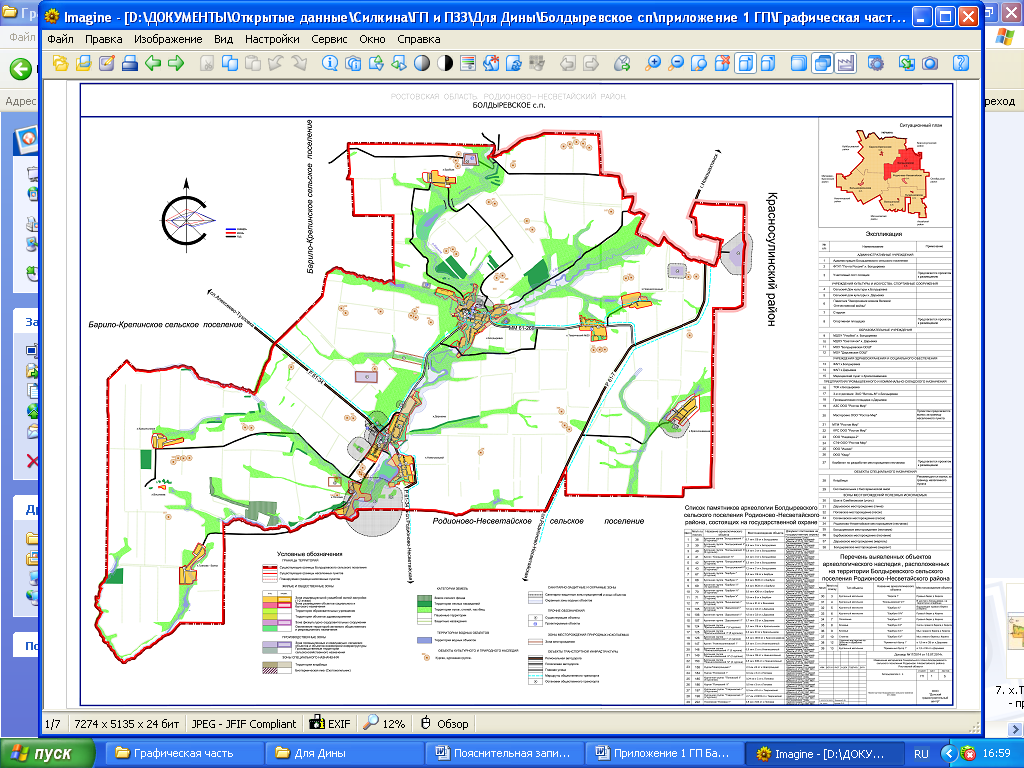 2.    - Схема планируемого размещения объектов электро-, тепло-, газо-, и водоснабжения, водоотведения в границах поселения. М1:25000           - Схема планируемого размещения автомобильных дорог, мостов, иных транспортных инженерных сооружений в границах населенных пунктов (объектов капитального строительства местного значения). М1:25000           - Схема планируемого размещения объектов, необходимых для осуществления полномочий органов местного самоуправления. М1:25000           - Схема планируемого функционального зонирования территории. М1:25000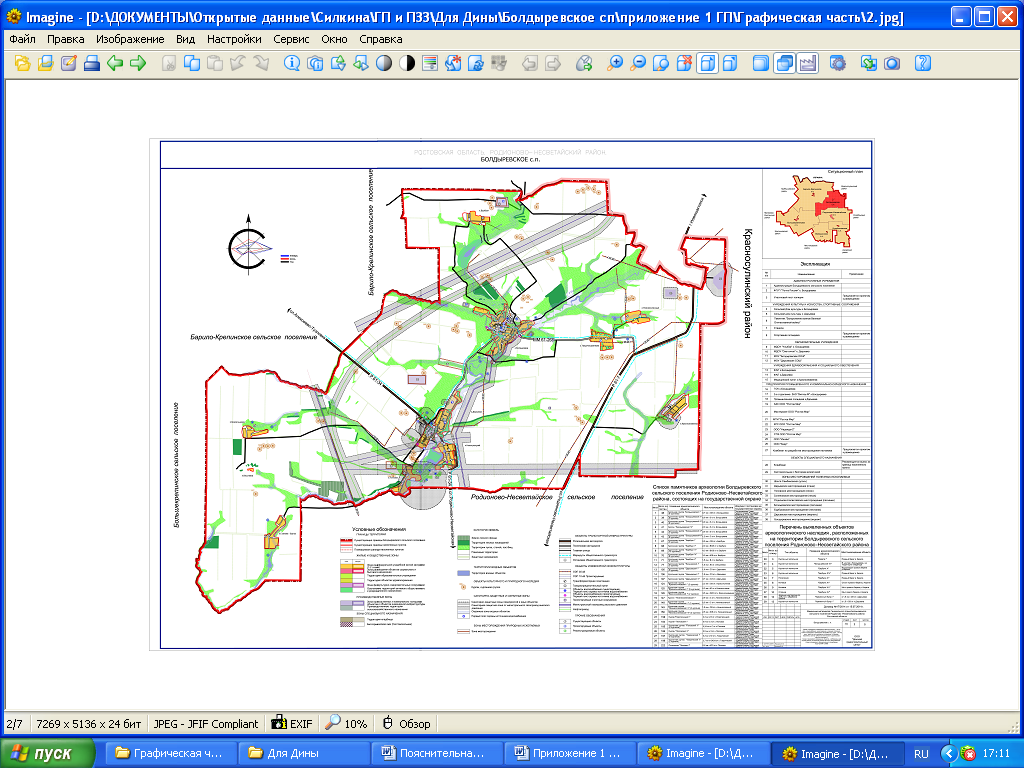 3. - Схема зон с особыми условиями использования территории. М 1:25000    - Схема границ территорий, подверженных риску возникновения чрезвычайных ситуаций природного и техногенного характера, и воздействий их на поселения. М 1:25000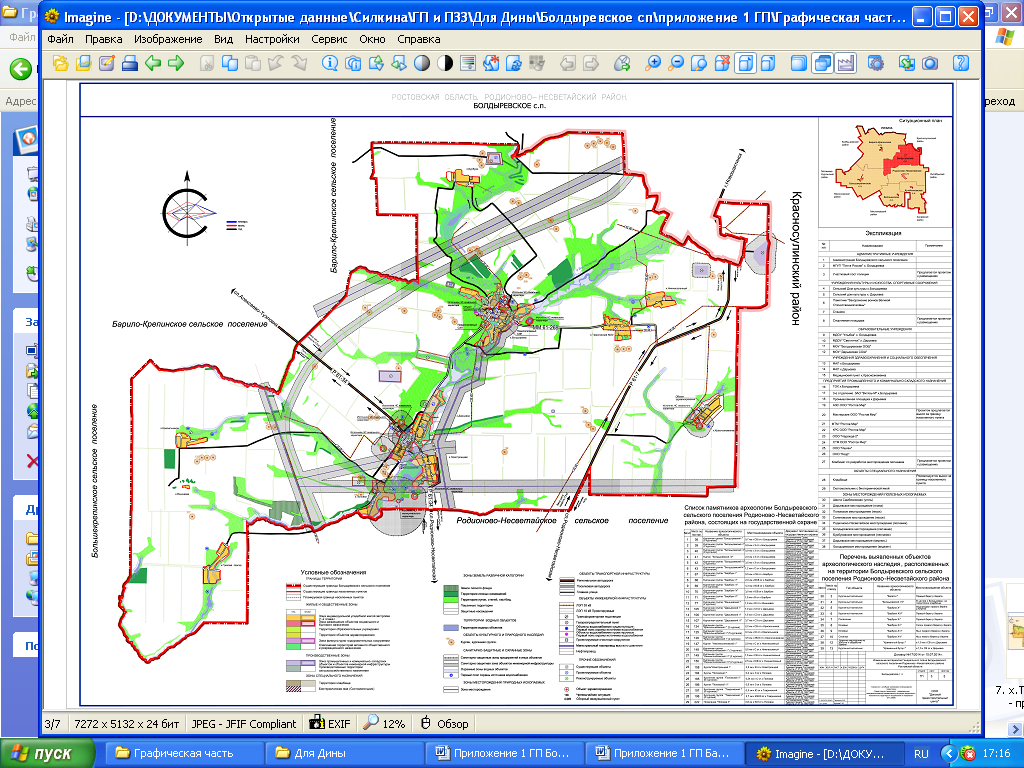 Проектный план х. Болдыревка. М1:5000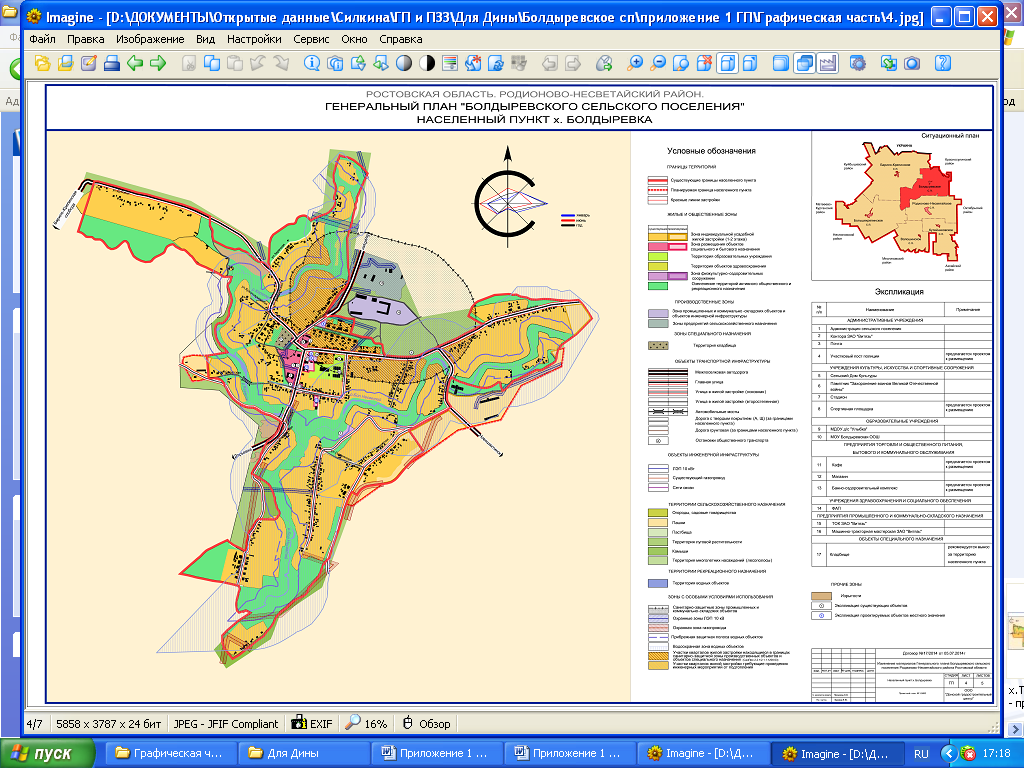 Генеральный план х. Дарьевка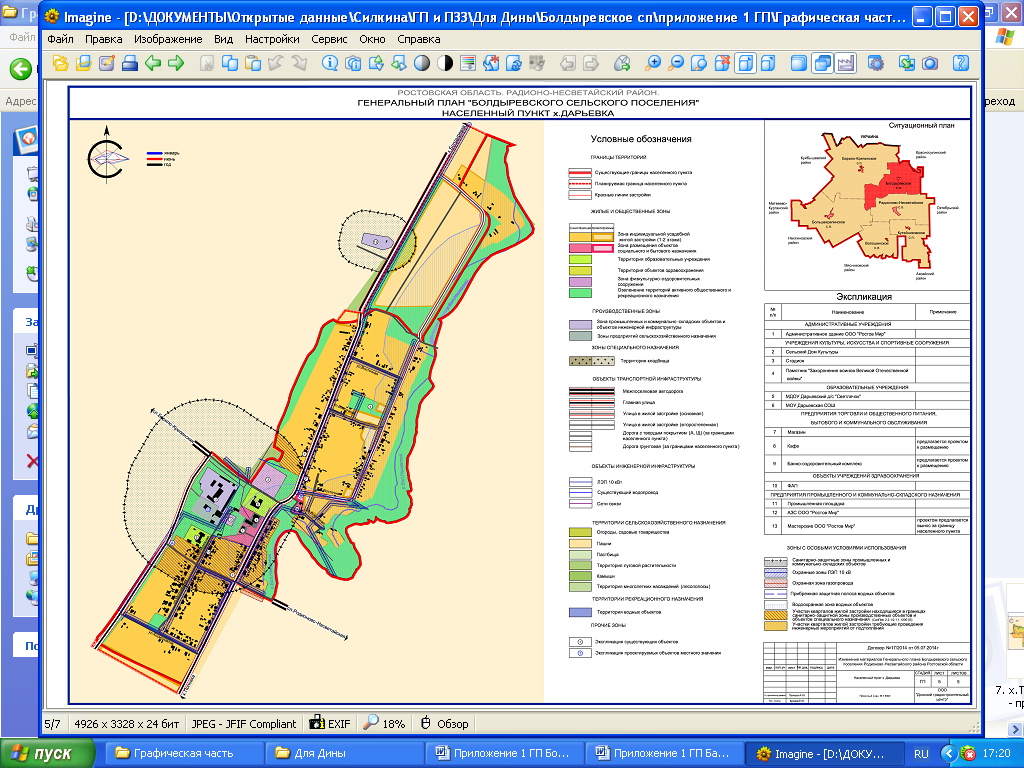 Генеральный план х. Новотроицкий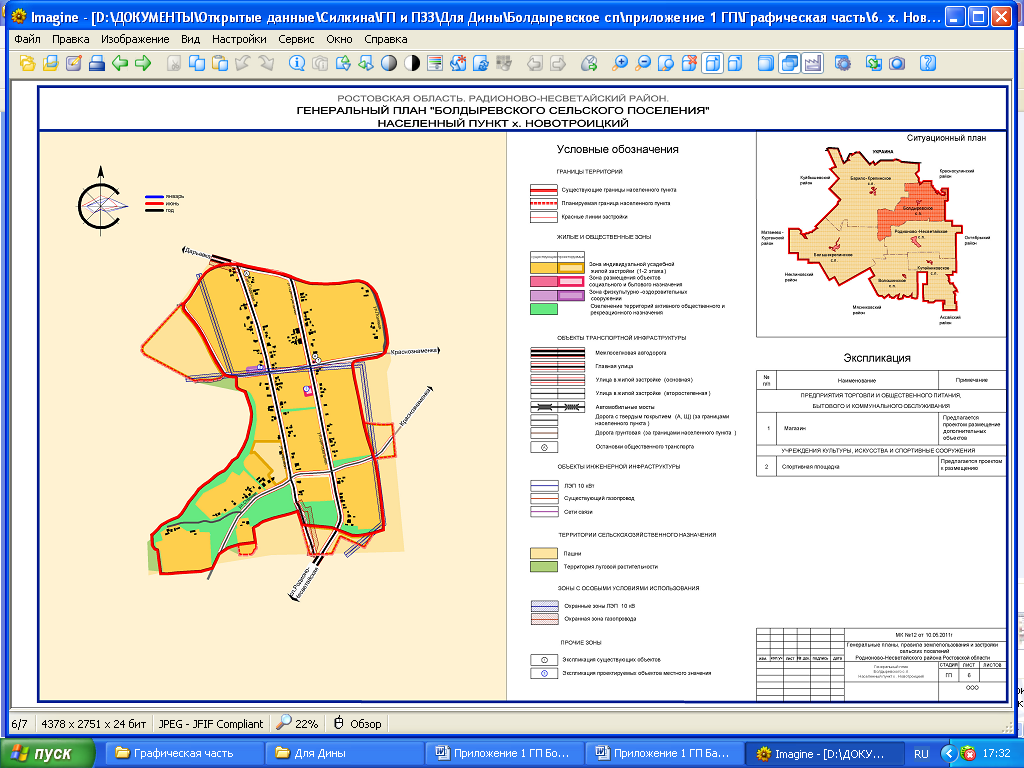 Генеральный план х. Таврический № 20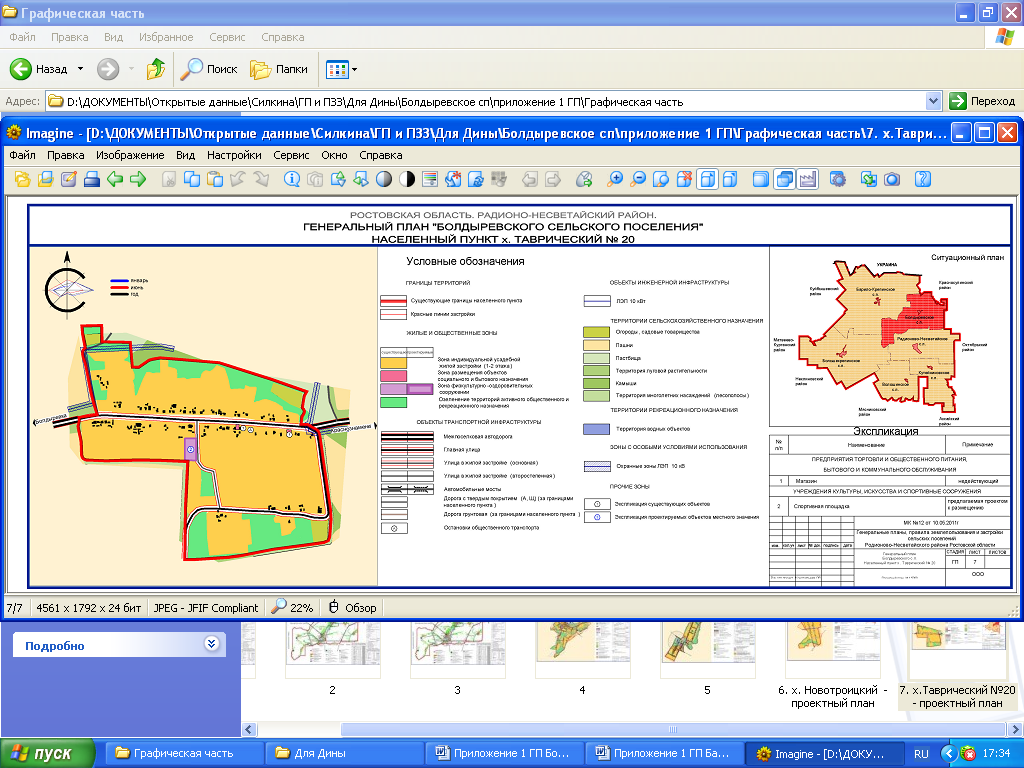 Приложение №2 к решению Собрания депутатов Родионово-Несветайского района    «Об утверждении Генерального плана и Правил землепользования и застройки муниципального образования «Болдыревское сельское поселение»правила землепользования и застройки  муниципального образования«болдыревское сельское поселение»РАЗДЕЛ I. ПОРЯДОК ПРИМЕНЕНИЯ ПРАВИЛ ЗЕМЛЕПОЛЬЗОВАНИЯ И ЗАСТРОЙКИ БОЛДЫРЕВСКОГО СЕЛЬСКОГО ПОСЕЛЕНИЯ И ВНЕСЕНИЯ В НИХ ИЗМЕНЕНИЙ1. Положение о регулировании землепользования и застройки органами местного самоуправления Болдыревского сельского поселенияСтатья 1. Сфера применения правил землепользования и застройки Болдыревского сельского поселения1. Правила землепользования и застройки Болдыревского сельского поселения (далее - Правила) - документ градостроительного зонирования, принятый в соответствии с Градостроительным кодексом Российской Федерации, Земельным кодексом Российской Федерации, Федеральным законом «Об общих принципах организации местного самоуправления в Российской Федерации», иными законами и нормативными правовыми актами Российской Федерации, законами и нормативными правовыми актами Ростовской области, Родионово-Несветайского района, Болдыревского сельского поселения, генеральным планом Болдыревского сельского поселения и устанавливающий порядок применения Правил и порядок внесения изменений в Правила, территориальные зоны, градостроительные регламенты.2. Правила вводят в Болдыревском сельском поселении систему регулирования землепользования и застройки, которая основана на градостроительном зонировании.3.  Правила землепользования и застройки разрабатываются в целях:- создания условий для устойчивого развития территории Болдыревского сельского поселения, сохранения окружающей среды и объектов культурного наследия;-создания условий для планировки территорий муниципального образования;- обеспечения прав и законных интересов физических и юридических лиц, в том числе правообладателей земельных участков и объектов капитального строительства;- создания условий для привлечения инвестиций, в том числе путем предоставления возможности выбора наиболее эффективных видов разрешенного использования земельных участков и объектов капитального строительства.4. Настоящие Правила включают в себя:1) порядок их применения и внесения изменений в указанные правила;2) карту градостроительного зонирования;3) градостроительные регламенты.5. Настоящие Правила  применяются с:- техническими регламентами и иными обязательными требованиями, установленными в соответствии с законодательством в целях обеспечения безопасности жизни и здоровья людей, надежности и безопасности зданий, строений и сооружений, сохранения окружающей природной среды и объектов культурного наследия;- региональными и местными нормативами градостроительного проектирования;- иными нормативными правовыми актами Ростовской области, Родионово-Несветайского района и Болдыревского сельского поселения по вопросам регулирования землепользования и застройки. 5. Настоящие Правила обязательны для соблюдения органами государственной власти, органами местного самоуправления, физическими и юридическими лицами, должностными лицами, осуществляющими, регулирующими и контролирующими градостроительную деятельность на территории Болдыревского сельского поселения.Статья 2. Основные понятия, используемые в правилах землепользования и застройки Болдыревского сельского поселения В настоящих Правилах используются основные понятия, предусмотренные Градостроительным кодексом РФ, Водным кодексом РФ, Жилищным кодексом РФ, СанПиНах, а также в настоящих правилах используются следующие понятия:генеральный план поселения - вид документа территориального планирования, определяющий цели, задачи и направления территориального планирования поселения и этапы их реализации, разрабатываемый для обеспечения устойчивого развития территории;отступ застройки - расстояние между красной линией или границей земельного участка и стеной здания, строения, сооружения;предельные размеры земельных участков и предельные параметры разрешенного строительства, реконструкции объектов капитального строительства - предельные физические характеристики земельных участков и объектов капитального строительства (зданий, строений и сооружений), которые могут быть размещены на территории земельных участков в соответствии с градостроительным регламентом;санитарно-защитные зоны - специальные территории с особым режимом использования, размер которых обеспечивает уменьшение воздействия загрязнения на атмосферный воздух (химического, биологического, физического) до значений, установленных гигиеническими нормативами. строительство - создание зданий, строений, сооружений (в том числе на месте сносимых объектов капитального строительства);территории общего пользования - территории, которыми беспрепятственно пользуется неограниченный круг лиц, в том числе площади, улицы, проезды, набережные, скверы, бульвары;функциональное зонирование территории - деление территории на зоны при градостроительном планировании развития территорий и поселений с определением видов градостроительного использования установленных зон и ограничений на их использование;этаж - пространство между поверхностями двух последовательно расположенных перекрытий в здании, строении, сооружении;этажность здания - количество этажей, определяемое как сумма наземных этажей (в том числе мансардных) и цокольного этажа (в случае, если верх его перекрытия возвышается над уровнем тротуара или отмостки не менее чем на два метра).2. Для целей применения настоящих Правил установлены следующие определения некоторых видов использования объектов капитального строительства:Автосалон – здание, строение, сооружение, помещение или группа помещений, предназначенная для выставки (экспозиции), продажи, предпродажной подготовки и послепродажного технического обслуживания автомобиля, а также проведения вспомогательных операций (мойки, чистки и т.п.), требующих специального технологического оборудования. Автосалоны могут быть размещены в качестве объекта розничной торговли, если в них осуществляется продажа автомобилей с максимальной разрешённой массой не более 3,5 тонн, не производится техническое обслуживание, мойка автомобилей, а также другие операции с автомобилями, требующие специального технологического оборудования, производится хранение, экспозиция продаваемых автомобилей в количестве не более 10 единиц. Гостевая автостоянка – специально выделенный участок территории, предназначенный для кратковременной стоянки автотранспорта, прибывающего к зданию, сооружению, при котором находится автостоянка. Имеет конструктивное решение, позволяющее осуществлять установку транспорта на твёрдое покрытие. Гостевые автостоянки могут устраиваться в комплексе со зданиями, сооружениями, в том числе могут быть конструктивно взаимосвязаны с ними. Вместимость гостевых автостоянок определяется расчётом на основе региональных и местных нормативов градостроительного проектирования. Гостевая автостоянка может также использоваться для временного нахождения автотранспортных средств, подвозящих персонал, работающий на данном объекте. Гостевая стоянка при любых объектах капитального строительства, расположенных в пределах территориальных зон Р-1, Р-3, Р-4, а также на земельных участках парков и скверов, выделенных в пределах других территориальных зон, может устраиваться только в пределах земельного участка, выделенного под данный объект с учётом соблюдения нормируемого процента озеленения. Гостевая стоянка при любых объектах капитального строительства, расположенных в пределах территориальных зон Р-2, может устраиваться только за пределами указанной территориальной зоны с учётом соблюдения нормируемого радиуса пешеходной доступности. Градостроительным регламентом может отдельно оговариваться необходимость и условия размещения гостевой автостоянки в пределах земельного участка, выделенного под основной вид разрешённого использования объектов капитального строительства. Гостиница – здание, комплекс зданий, предназначенных для временного проживания людей (за исключением гостевых домов).Здания и помещения управления – здания и помещения, предназначенные для размещения органов государственного и муниципального управления, суда, прокуратуры и т.п.Индивидуальный жилой дом (объект индивидуального жилищного строительства) – отдельно стоящий жилой дом с количеством этажей не более чем три, предназначенный для проживания одной семьи. Культовые здания и сооружения – объекты капитального строительства и сооружения любых религиозных групп и религиозных организаций, зарегистрированных в установленном порядке, непосредственно предназначенные для отправления культа и не включающие в себя духовные учебные заведения, монастыри. В указанный вид использования могут включаться помещения для ведения благотворительной и религиозно-воспитательной работы. В качестве вспомогательного к данному виду использования могут устанавливаться жилые дома для проживания священнослужителей и членов их семей, которые могут быть отдельно стоящими (индивидуальными) или пристроенными к культовым зданиям.Культурно-досуговый центр – здание (комплекс зданий), которое может включать в себя помещения для проведения развлекательных мероприятий, киносеансов, театральных постановок, организации танцев, игр, в т.ч. с использованием специального игрового оборудования, организации работы ночных клубов, предприятий общественного питания, организации иной досуговой деятельности, а также сопутствующие им вспомогательные и санитарно-гигиенические помещенияЛетняя кухня – здание, сооружение, возводимое на земельном участке, занимаемом индивидуальным домовладением и используемое для приготовления пищи в тёплый период года, соответственно не имеющее конструктивного утепления и инженерных сетей, обеспечивающих его отопление. Количество этажей летней кухни – не более одного, при этом устройство подвальных, цокольных этажей и чердаков не допускается. Максимальная площадь помещений летней кухни – не более 40 квадратных метров. Машино-место – часть земельного участка, здания, сооружения, предназначенная для временной стоянки или постоянного хранения легкового автомобиля, имеющая конструктивное решение, позволяющее устанавливать автомобиль на твёрдое покрытие, нормативный отвод поверхностных вод, а в случаях, предусмотренных действующими нормативами и системы по удалению и очистке загрязнённых стоков. Минимальный размер машино-места для легковых автомобилей установлен . в ширину и  в длину. Количество машино-мест для отдельных видов использования земельных участков принимается в соответствии с градостроительными регламентами, если иное не оговорено в региональных или местных нормативах градостроительного проектирования. Медицинские кабинеты – помещения, специально оборудованные для оказания медицинских услуг населению и располагаемые за пределами зон, специально предназначенных для размещения учреждений здравоохранения. Номенклатура медицинских услуг и показатели площади, количества посещений в смену, относящиеся к таким объектам, устанавливаются действующими санитарными нормами и региональными, местными нормативами градостроительного проектирования. При этом запрещается в зонах Ж-1, Ж-2, Ж-3, ОД размещать дермато-венерологические, психиатрические, инфекционные и фтизиатрические кабинеты врачебного приёма. Многоэтажный многоквартирный дом – многоквартирный дом с количеством этажей девять и более.Многоквартирный дом – совокупность двух и более квартир, имеющих самостоятельные выходы либо на земельный участок, прилегающий к жилому дому, либо в помещения общего пользования в таком доме. Многоквартирный дом может включать в себя следующие нежилые помещения, в т.ч. и пристроенные, размещаемые не выше второго этажа (при условии разделения входов в них и входов в квартиры и помещения общего пользования, через которые осуществляется доступ в квартиры):объекты розничной торговли (кроме специализированных магазинов химико-москательных и других товаров, эксплуатация которых может вести к загрязнению территории и воздуха жилой застройки; магазинов с наличием в них взрывопожароопасных веществ и материалов; магазинов по продаже синтетических ковровых изделий, автозапчастей, шин и автомобильных масел; специализированных рыбных магазинов; складов при объектах торговли);офисы;аптеки;	парикмахерские;предприятия бытового обслуживания населения (кроме предприятий бытового обслуживания, в которых применяются легковоспламеняющиеся вещества, прачечных, химчисток);медицинские кабинеты (кроме дермато-венерологических, психиатрических, инфекционных и фтизиатрических кабинетов врачебного приёма, рентгеновских кабинетов, помещений с лечебной или диагностической аппаратурой или установками, являющимися источниками ионизирующего излучения, отделений (кабинетов) магнитно-резонансной томографии). Объекты розничной торговли – объекты капитального строительства, помещения, группы помещений в объектах капитального строительства, предназначенные для осуществления розничной торговли продовольственными и промышленными товарами в соответствии с действующими нормами. Палисадник – часть земельного участка, выделенного под индивидуальное жилищное строительство, расположенная между индивидуальным жилым домом и границей земельного участка, отделяющего его от территории улицы. Палисадник предназначается для озеленения земельного участка в целях защиты от шума и вредных выбросов в атмосферу. Необходимость устройства палисадника, а также его глубина (т.е. расстояние от границы земельного участка и улицы до крайней стены индивидуального жилого дома) могут быть установлены градостроительным регламентом. Парковый павильон – здание, сооружение, предназначенное для организации культурно-досуговых мероприятий, выставок, концертов, укрытия от дождя, солнца, размещения временных торговых объектов по продаже прохладительных напитков, мороженного, сувенирной продукции. Площадка для сбора мусора – специально выделенный участок территории, обустроенный для сбора твёрдых отходов потребления с целью последующего их удаления на специально отведённые места утилизации, должна быть обеспечена твердым покрытием, нормативным водоотведением и ограждением из непрозрачных конструкций, либо озеленения высотой не ниже верха установленных на данной площадке ёмкостей для сбора твёрдых отходов.Площадка для торговли «с колёс» - специально выделенный участок территории, имеющий твёрдое покрытие и оборудованный для кратковременной стоянки автомобилей, с которых осуществляется торговля продовольственными товарами непосредственно, либо через прилавок.Постройки для занятий индивидуальной трудовой деятельностью – строения, сооружения, расположенные в пределах земельного участка, занимаемого индивидуальным домовладением, и используемые для трудовой деятельности лицами, постоянно проживающими на данном участке, за исключением индивидуальной трудовой деятельности, связанной с торговлей, общественным питанием, а также с производством, требующим установления санитарно-защитных зон или санитарных разрывов.Ремонтные мастерские – здание, строение, сооружение, помещение или группа помещений, предназначенные для ремонта машин, технологического оборудования, станков, бытовой техники с применением специального ремонтного оборудования, складирования ремонтируемых товаров. В ремонтных мастерских не производится ремонт автомобилей.Среднеэтажный многоквартирный дом – многоквартирный дом с количеством надземных этажей не более восьми.Хозяйственный блок (хозблок) – здание, предназначенное для хранения хозяйственных принадлежностей, иных нужд для содержания индивидуального жилого дома и прилегающего к нему земельного участка и не предназначенное для проживания людей (в т.ч. и временного).  Хозяйственный блок должен иметь высоту не более  от средней планировочной отметки земли до самой высокой точки, площадь не более 40 квадратных метров. В хозяйственном блоке может устраиваться подвальный этаж высотой не более , либо подполье глубиной не более . Хозяйственный блок может размещаться отдельно, либо блокироваться с другими зданиями и сооружениями.3. Классификация объектов здравоохранения (за исключением указанных в части 1 настоящей статьи) принимается в соответствии с номенклатурой учреждений здравоохранения, утверждаемой уполномоченным органом государственной власти Российской Федерации в области здравоохранения. Статья 3. Полномочия органов местного самоуправления поселения в области регулирования отношений по вопросам землепользования и застройки1. К полномочиям Собрания  депутатов Родионово-Несветайского района в области регулирования отношений по вопросам землепользования и застройки относятся:1) утверждение схемы территориального планирования Родионово-Несветайского района, в том числе изменений в ней;2) утверждение генеральных планов сельских поселений, в том числе изменений в них;3) утверждение правил землепользования и застройки сельских поселений, в том числе изменений в них;4) утверждение нормативов градостроительного проектирования Родионово-Несветайского района, в том числе изменений в них;5) утверждение нормативов градостроительного проектирования сельских поселений, в том числе изменений в них;6) иные полномочия в соответствии с действующим законодательством.2. К полномочиям Администрации Родионово-Несветайского района (далее - администрация) в области регулирования отношений по вопросам землепользования и застройки относятся:1) принятие решения о подготовке проекта схемы территориального планирования Родионово-Несветайского района, в том числе о подготовке проекта изменений в нее;2) принятие решения о подготовке проекта генеральных планов сельских поселений, в том числе о подготовке проекта изменений в них;3) принятие решения о подготовке проекта правил землепользования и застройки сельских поселений, в том числе о подготовке проекта изменений в них;4) принятие решения о подготовке проекта нормативов градостроительного проектирования Родионово-Несветайского района, в том числе о подготовке проекта изменений в них;5) принятие решения о подготовке проекта нормативов градостроительного проектирования сельских поселений, в том числе о подготовке проекта изменений в них;6) принятие решений о подготовке документации по планировке территорий;7) утверждение документации по планировке территорий, в том числе утверждение градостроительных планов земельных участков;8) принятие решений о предоставлении разрешений на условно разрешенный вид использования объектов капитального строительства или земельного участка;9) принятие решений о предоставлении разрешения на отклонение от предельных параметров разрешенного строительства, реконструкции объектов капитального строительства;10) принятие решений о развитии застроенных территорий;11) принятие решений о резервировании земельных участков для муниципальных нужд в порядке, установленном законодательством;12) иные вопросы землепользования и застройки, относящиеся к ведению исполнительных органов местного самоуправления района.Статья 4. Комиссия по подготовке проекта правил землепользования и застройки1. Комиссию по подготовке проекта решения о внесении изменений в правила землепользования и застройки на территории муниципального образования «Родионово-Несветайский район» при Администрации Родионово-Несветайского района (далее по тексту – Комиссия) является постоянно действующим коллегиальным совещательным органом, созданным при Администрации Родионово-Несветайского района в целях организации решения вопросов, связанных с землепользованием и застройкой территории поселения,  осуществляющим свою деятельность согласно настоящим Правилам, а также согласно постановления Администрации Родионово-Несветайского района.2. К полномочиям Комиссии в области регулирования отношений по вопросам землепользования и застройки относятся:1) рассмотрение заявок на предоставление разрешения на условно разрешенный вид использования земельного участка или объекта капитального строительства; 2) рассмотрение заявок на предоставления разрешения на отклонение от предельных параметров разрешенного строительства, реконструкции объектов капитального строительства;3) проведение публичных слушаний по вопросам землепользования и застройки;4) подготовка заключений по результатам публичных слушаний;5) подготовка рекомендаций для принятия Главой Администрации района решений о предоставлении разрешения на условно разрешенный вид использования земельного участка или объекта капитального строительства, на отклонение от предельных параметров разрешенного строительства, реконструкции объектов капитального строительства;6) подготовка заключения о необходимости внесения изменений в Правила; 7) осуществление процедур, по подготовке проекта изменений в Правила, утверждения изменений в Правила.8) осуществление иных функций в соответствии с настоящими Правилами и иными правовыми актами органов местного самоуправления поселения.3. В состав Комиссии входят представители органов местного самоуправления Родионово-Несветайского района, депутаты Собрания  депутатов Родионово-Несветайского района, представители территориальных органов местного самоуправления района; представители общественных организаций, расположенных на территории района; представители организаций, осуществляющих на территории района хозяйственную деятельность, иные компетентные лица.В состав Комиссии по согласованию могут входить представители территориальных федеральных органов исполнительной власти, органов исполнительной власти Ростовской области, иных органов и организаций.4. Персональный состав членов Комиссии, положение о Комиссии и порядке ее деятельности утверждается Главой Администрации Родионово-Несветайского района.Статья 5. Общие положения о градостроительном зонировании территории поселения 1. Настоящими Правилами на территории Болдыревского сельского поселения устанавливаются следующие территориальные зоны: 1.1. Жилые зоны, в том числе подзоны:- Зона индивидуальной усадебной жилой застройки – Ж1.1.2. Общественно-деловые зоны, в том числе подзоны:- Зона многофункциональной общественно-деловой застройки – О1;- Зона размещения общеобразовательных учреждений – О2;- Зона размещения объектов здравоохранения – О3; - Зона размещения объектов культуры и искусства – О4;- Зона размещения объектов физкультуры и спорта – О5;- Зона размещения культовых объектов – О6.1.3. Производственные зоны, в том числе подзоны:- Зона размещения предприятий 3 класса санитарной классификации – П1;- Зона размещения предприятий 4 класса санитарной классификации – П2;- Зона размещения предприятий 5 класса санитарной классификации – П3.1.4. Зоны инженерно-транспортной инфраструктуры, в том числе подзоны:- Зона внешней транспортной инфраструктуры – ИТ1;- Зона инженерно-транспортной инфраструктуры в границах населенных пунктов –ИТ2. 1.5. Зоны рекреационного назначения:-Зона общественных рекреационных территорий – Р1;- Зона отдыха – Р2.1.6. Зоны сельскохозяйственного использования:– Зона сельскохозяйственного использования в составе земель населенных пунктов- Сх1;– Зона сельскохозяйственных угодий в границах земель сельскохозяйственного назначения – Сх2.1.7. Зоны специального назначения, в том числе подзоны::- Зона кладбищ – Сн1;- Зона скотомогильников – Сн2.1.8. Зона водных объектов общего пользования, в том числе подзоны;- Зона водных объектов общего пользования водотоков и замкнутых водоемов-В1.2. Территориальные зоны подразделяются на подзоны, в зависимости от параметров разрешенного использования и специфики объектов капитального строительства и земельных участков. 3. Границы территориальных зон установлены по красным линиям, линиям магистралей, улиц, проездов, разделяющим транспортные потоки противоположных направлений, границам земельных участков, границам населенных пунктов, границам поселения, естественным границам природных объектов, иным границам.4. Градостроительным регламентом определяется правовой режим земельных участков, равно как всего, что находится над и под поверхностью земельных участков и используется в процессе их застройки и последующей эксплуатации объектов капитального строительства.5. Градостроительные регламенты установлены с учетом:1) фактического использования земельных участков и объектов капитального строительства в границах территориальной зоны;2) возможности сочетания в пределах одной территориальной зоны различных видов существующего и планируемого использования земельных участков и объектов капитального строительства;3) функциональных зон и характеристик их планируемого развития, определенных генеральным планом поселения, с учетом утвержденных в составе схемы территориального планирования Родионово-Несветайского района зон планируемого размещения объектов капитального строительства районного значения и утвержденных в составе схемы территориального Ростовской области зон планируемого размещения объектов регионального значения;4) видов территориальных зон;5) требований охраны объектов культурного наследия, а также особо охраняемых природных территорий, иных природных объектов.6. Действие градостроительного регламента распространяется в равной мере на все земельные участки и объекты капитального строительства, расположенные в пределах границ территориальной зоны, обозначенной на карте градостроительного зонирования.7. Действие градостроительного регламента не распространяется на земельные участки:1) в границах территорий памятников и ансамблей, включенных в единый государственный реестр объектов культурного наследия (памятников истории и культуры) народов Российской Федерации, а также в границах территорий памятников или ансамблей, которые являются выявленными объектами культурного наследия и решения о режиме содержания, параметрах реставрации, консервации, воссоздания, ремонта и приспособлении которых принимаются в порядке, установленном законодательством Российской Федерации об охране объектов культурного наследия;2) в границах территорий общего пользования;3) предназначенные для размещения линейных объектов и (или) занятые линейными объектами;4) предоставленные для добычи полезных ископаемых.8. Для земель лесного фонда, земель, покрытых поверхностными водами, земель запаса, земель особо охраняемых природных территорий, сельскохозяйственных угодий в составе земель сельскохозяйственного назначения градостроительные регламенты не устанавливаются. Использование земельных участков, для которых градостроительные регламенты не устанавливаются, определяется уполномоченными федеральными органами исполнительной власти, уполномоченными органами исполнительной власти субъектов Российской Федерации или уполномоченными органами местного самоуправления в соответствии с федеральными законами.9. Использование земельных участков, на которые действие градостроительных регламентов не распространяется или для которых градостроительные регламенты не устанавливаются, определяется уполномоченными федеральными органами исполнительной власти, уполномоченными органами исполнительной власти субъектов Российской Федерации или уполномоченными органами местного самоуправления в соответствии с федеральными законами. Использование земельных участков в границах особых экономических зон определяется органами управления особыми экономическими зонами. 10. Изменение установленного уполномоченными органами градостроительного регламента (режима использования) территорий на которые действие градостроительного регламентов не распространяется, зон с особыми условиями использования территорий осуществляется установившим регламент уполномоченным органом, путем внесения изменения в правовой акт, в соответствии с действующим законодательством. В настоящие Правила в таких случаях вносятся соответствующие изменения.11. Границы территорий, на которые действие градостроительного регламентов не распространяется, границы территорий, на которые градостроительные регламенты не устанавливаются, границы зон с особыми условиями использования территорий, наносятся на карты градостроительного зонирования в соответствии с нормативными правовыми актами уполномоченных органов исполнительной власти или местного самоуправления; содержащими описание границ; в соответствии с установленными законодательством параметрами таких территорий и зон; на основании документов кадастрового учета; материалов генерального плана поселения, иных документов, содержащих описания местоположения границ указанных территорий и зон.12. Изменение установленных уполномоченными органами границ территорий, на которые действие градостроительного регламентов не распространяется, границ территорий, на которые градостроительные регламенты не устанавливаются, границ зон с особыми условиями использования территорий осуществляется установившим такие границы уполномоченным органом. В настоящих Правилах отображаются внесенные изменения.Статья 6. Использование земельных участков, на которые распространяется действие градостроительных регламентов1. Использование и застройка земельных участков на территории Болдыревского сельского поселения, на которые распространяется действие градостроительных регламентов, может осуществляться правообладателями земельных участков, объектов капитального строительства только с соблюдением разрешенного использования земельных участков и объектов капитального строительства, разрешенных предельных размеров земельных участков и предельных параметров объектов капитального строительства; соблюдением ограничений использования земельных участков и объектов капитального строительства, установленных в соответствии с законодательством и настоящими Правилами.2. Применительно к каждой территориальной зоне устанавливаются следующие виды разрешенного использования земельных участков и объектов капитального строительства:1) основные виды разрешенного использования земельных участков и объектов капитального строительства - виды деятельности, объекты капитального строительства, осуществлять и размещать которые на земельных участках разрешено применительно к соответствующей территориальной зоне при соблюдении требований технических регламентов, строительных, экологических, санитарно-гигиенических, противопожарных и иных правил, стандартов и нормативов. Основные виды разрешенного использования при условии соблюдения вышеназванных требований не могут быть запрещены;2) условно разрешенные виды разрешенного использования земельных участков и объектов капитального строительства - виды деятельности, объекты капитального строительства, осуществлять и размещать которые на земельных участках разрешено в силу перечисления этих видов деятельности и объектов в составе градостроительных регламентов применительно к соответствующей территориальной зоне, при условии получения разрешения в порядке, определенном статьей 39 Градостроительного кодекса Российской Федерации, настоящими Правилами, иными муниципальными правовыми актами, при условии обязательного соблюдения требований технических регламентов;3) вспомогательные виды разрешенного использования земельных участков и объектов капитального строительства - виды деятельности и объекты капитального строительства, допустимые только в качестве дополнительных по отношению к основным видам разрешенного использования и условно разрешенным видам разрешенного использования и осуществляемые совместные с ними. В случае если основной или условно разрешенный вид использования земельного участка и объекта капитального строительства не установлены, вспомогательный не считается разрешенным.Статья 7. Особенности использования и застройки земельных участков, расположенных на территориях, отнесенных Правилами к различным территориальным зонам1. Земельные участки, сформированные в установленном порядке до вступления в силу настоящих Правил, и расположенные на территориях, отнесенных Правилами к различным территориальным зонам, используются правообладателями таких земельных участков в соответствии с целями их предоставления, за исключением случаев, предусмотренных пунктом 2 настоящей статьи.2. После вступления в силу настоящих Правил разделение, объединение, изменение границ, вида разрешенного использования земельных участков, указанных в пункте 1 настоящей статьи осуществляется при условии формирования земельных участков в пределах границ соответствующей территориальной зоны.3.Разрешения на строительство, реконструкцию, выданные физическим и юридическим лицам, до вступления в силу настоящих Правил, являются действительными.Статья 8. Особенности использования земельных участков и объектов капитального строительства, не соответствующих градостроительным регламентам1. Земельные участки, объекты капитального строительства, существовавшие на законных основаниях до введения в действие настоящих Правил или до внесения изменений в настоящие Правила, и расположенные на территориях, для которых установлены градостроительные регламенты и на которые действие этих градостроительных регламентов распространяется, являются не соответствующими градостроительным регламентам в случаях, когда:- существующие виды использования земельных участков, объектов капитального строительства не соответствует видам разрешенного использования соответствующей территориальной зоны;- существующие размеры земельных участков и параметры объектов капитального строительства не соответствуют предельным размерам земельных участков и предельным параметрам разрешенного строительства, реконструкции объектов капитального строительства, установленным для соответствующей территориальной зоны, в том числе установленным режимам охранных зон объектов культурного наследия;- расположенные на указанных земельных участках производственные и иные объекты капитального строительства требуют установления санитарно-защитных зон, охранных зон, выходящих за границы территориальной зоны расположения этих объектов.2. Реконструкция указанных в части 1 настоящей статьи объектов капитального строительства может осуществляться только путем приведения таких объектов в соответствие с градостроительным регламентом или путем уменьшения их несоответствия предельным параметрам разрешенного строительства, реконструкции. Изменение видов разрешенного использования указанных земельных участков и объектов капитального строительства может осуществляться путем приведения их в соответствие с видами разрешенного использования земельных участков и объектов капитального строительства, установленными градостроительным регламентом.3. Перечень объектов, не соответствующих градостроительным регламентам, а также сроки приведения этих объектов в соответствие с градостроительным регламентом, устанавливается правовым актом Администрации района.Статья 9. Осуществление строительства, реконструкции объектов капитального строительства1. Строительство, реконструкция объектов капитального строительства на территории Болдыревского сельского поселения осуществляется правообладателями земельных участков, объектов капитального строительства в границах объектов их прав в соответствии с требованиями, установленными Градостроительным кодексом Российской Федерации, другими федеральными законами, законодательством Ростовской области, настоящими Правилами и принятыми в соответствии с ними правовыми актами Болдыревского сельского поселения, устанавливающими особенности осуществления указанной деятельности на территории поселения.2. Правообладатели земельных участков, размеры которых меньше установленных градостроительным регламентом минимальных размеров земельных участков либо конфигурация, инженерно-геологические или иные характеристики, неблагоприятны для застройки, вправе обратиться за разрешениями на отклонение от предельных параметров разрешенного строительства, реконструкции объектов капитального строительства.2. ПОЛОЖЕНИЕ ОБ ИЗМЕНЕНИИ ВИДОВ РАЗРЕШЕННОГО ИСПОЛЬЗОВАНИЯ ЗЕМЕЛЬНЫХ УЧАСТКОВ И ОБЪЕКТОВ КАПИТАЛЬНОГО СТРОИТЕЛЬСТВА ФИЗИЧЕСКИМИ И ЮРИДИЧЕСКИМИ ЛИЦАМИСтатья 10. Порядок изменения видов разрешенного использования земельных участков и объектов капитального строительства 1. Изменение видов разрешенного использования земельных участков и объектов капитального строительства на территории поселения осуществляется в соответствии с градостроительными регламентами при условии соблюдения требований технических регламентов и иных требований в соответствии с действующим законодательством. Изменение видов разрешенного использования земельных участков и объектов капитального строительства, установленных в соответствии с документацией по планировке территории, допускается только при условии внесения изменений в соответствующую документацию по планировке территории в порядке, установленном статьями 45, 46 Градостроительного кодекса Российской Федерации.2. Основные и вспомогательные виды разрешенного использования земельных участков и объектов капитального строительства правообладателями земельных участков и объектов капитального строительства, за исключением органов государственной власти, органов местного самоуправления, государственных и муниципальных учреждений, государственных и муниципальных унитарных предприятий, выбираются самостоятельно без дополнительных разрешений и согласования. 3. Решение о предоставлении разрешения на условно разрешенный вид использования земельного участка или объекта капитального строительства или об отказе в предоставлении такого разрешения принимается в порядке, установленном ст.39 Градостроительного кодекса Российской Федерации и статьями настоящих Правил.4. В случаях если земельный участок и объект капитального строительства расположен на землях, на которые действие градостроительных регламентов не распространяется или для которых градостроительные регламенты не устанавливаются, решение о возможности изменения вида его разрешенного использования принимается в соответствии с федеральными законами.5. Образование новых земельных участков путем разделения или выдела допускается при условии сохранения установленных настоящими Правилами разрешенного использования, минимальных параметров земельных участков, обеспечения требований технических регламентов, градостроительных нормативов, в том числе, обеспечение свободного доступа ко вновь образованным земельным участкам с улицы, переулка, проезда. Образование нового земельного участка путем объединения земельных участков допускается при условии принадлежности преобразуемых земельных участков к одной территориальной зоне, установленных настоящими Правилами параметров земельных участков, обеспечения требований технических регламентов, градостроительных нормативов. Заключение о возможности преобразования земельных участков выдает Комиссия. При невозможности соблюдения вышеназванных требований, правообладатель преобразуемого земельного участка должен получить соответствующие разрешения, установленные статьей 11 настоящих Правил.Статья 11. Порядок предоставления разрешения на условно разрешенный вид использования земельного участка или объекта капитального строительства1. Физическое или юридическое лицо, заинтересованное в предоставлении разрешения на условно разрешенный вид использования земельного участка или объекта капитального строительства (далее - разрешение на условно разрешенный вид использования), направляет заявление о предоставлении разрешения на условно разрешенный вид использования в комиссию.2. Вопрос о предоставлении разрешения на условно разрешенный вид использования подлежит обсуждению на публичных слушаниях. Порядок организации и проведения публичных слушаний определяется уставом муниципального образования «Родионово-Несветайский район» и (или) нормативными правовыми актами Собрания депутатов Родионово-Несветайского района с учетом положений настоящей статьи.3. В целях соблюдения права человека на благоприятные условия жизнедеятельности, прав и законных интересов правообладателей земельных участков и объектов капитального строительства публичные слушания по вопросу предоставления разрешения на условно разрешенный вид использования проводятся с участием граждан, проживающих в пределах территориальной зоны, в границах которой расположен земельный участок или объект капитального строительства, применительно к которым запрашивается разрешение. В случае, если условно разрешенный вид использования земельного участка или объекта капитального строительства может оказать негативное воздействие на окружающую среду, публичные слушания проводятся с участием правообладателей земельных участков и объектов капитального строительства, подверженных риску такого негативного воздействия.4. Комиссия направляет сообщения о проведении публичных слушаний по вопросу предоставления разрешения на условно разрешенный вид использования правообладателям земельных участков, имеющих общие границы с земельным участком, применительно к которому запрашивается данное разрешение, правообладателям объектов капитального строительства, расположенных на земельных участках, имеющих общие границы с земельным участком, применительно к которому запрашивается данное разрешение, и правообладателям помещений, являющихся частью объекта капитального строительства, применительно к которому запрашивается данное разрешение. Указанные сообщения направляются не позднее чем через десять дней со дня поступления заявления заинтересованного лица о предоставлении разрешения на условно разрешенный вид использования.5. Участники публичных слушаний по вопросу о предоставлении разрешения на условно разрешенный вид использования вправе представить в комиссию свои предложения и замечания, касающиеся указанного вопроса, для включения их в протокол публичных слушаний.6. Заключение о результатах публичных слушаний по вопросу предоставления разрешения на условно разрешенный вид использования подлежит опубликованию в порядке, установленном для официального опубликования муниципальных правовых актов, иной официальной информации, и размещается на официальном сайте Администрации Родионово-Несветайского района в сети "Интернет".7. Срок проведения публичных слушаний с момента оповещения жителей муниципального образования о времени и месте их проведения до дня опубликования заключения о результатах публичных слушаний определяется уставом муниципального образования и (или) нормативными правовыми актами представительного органа муниципального образования и не может быть более одного месяца.8. На основании заключения о результатах публичных слушаний по вопросу о предоставлении разрешения на условно разрешенный вид использования комиссия осуществляет подготовку рекомендаций о предоставлении разрешения на условно разрешенный вид использования или об отказе в предоставлении такого разрешения с указанием причин принятого решения и направляет их главе администрации района.9. На основании указанных в части 8 настоящей статьи рекомендаций глава администрации района в течение трех дней со дня поступления таких рекомендаций принимает решение о предоставлении разрешения на условно разрешенный вид использования или об отказе в предоставлении такого разрешения. Указанное решение подлежит опубликованию в порядке, установленном для официального опубликования муниципальных правовых актов, иной официальной информации, и размещается на официальном сайте Администрации Родионово-Несветайского района в сети "Интернет".10. Расходы, связанные с организацией и проведением публичных слушаний по вопросу предоставления разрешения на условно разрешенный вид использования, несет физическое или юридическое лицо, заинтересованное в предоставлении такого разрешения.11. В случае, если условно разрешенный вид использования земельного участка или объекта капитального строительства включен в градостроительный регламент в установленном для внесения изменений в правила землепользования и застройки порядке после проведения публичных слушаний по инициативе физического или юридического лица, заинтересованного в предоставлении разрешения на условно разрешенный вид использования, решение о предоставлении разрешения на условно разрешенный вид использования такому лицу принимается без проведения публичных слушаний.12. Физическое или юридическое лицо вправе оспорить в судебном порядке решение о предоставлении разрешения на условно разрешенный вид использования или об отказе в предоставлении такого разрешения.Статья 12. Порядок предоставления разрешения на отклонение от предельных параметров разрешенного строительства, реконструкции объекта капитального строительства1. Правообладатели земельных участков, размеры которых меньше установленных градостроительным регламентом минимальных размеров земельных участков либо конфигурация, инженерно-геологические или иные характеристики которых неблагоприятны для застройки, вправе обратиться за разрешениями на отклонение от предельных параметров разрешенного строительства, реконструкции объектов капитального строительства.2. Отклонение от предельных параметров разрешенного строительства, реконструкции объектов капитального строительства разрешается для отдельного земельного участка при соблюдении требований технических регламентов. Отклонение от предельных параметров разрешенного строительства, реконструкции объектов капитального строительства в части предельного количества этажей, предельной высоты зданий, строений, сооружений и требований к архитектурным решениям объектов капитального строительства в границах территорий исторических поселений федерального или регионального значения не допускается.3. Заинтересованное в получении разрешения на отклонение от предельных параметров разрешенного строительства, реконструкции объектов капитального строительства лицо направляет в комиссию заявление о предоставлении такого разрешения.4. Вопрос о предоставлении разрешения на отклонение от предельных параметров разрешенного строительства, реконструкции объектов капитального строительства подлежит обсуждению на публичных слушаниях, проводимых в порядке, определенном уставом муниципального образования «Родионово-Несветайский район» и (или) нормативными правовыми актами Собрания депутатов Родионово-Несветайского района с учетом положений, предусмотренных статьей 39 Градостроительного Кодекса РФ. Расходы, связанные с организацией и проведением публичных слушаний по вопросу о предоставлении разрешения на отклонение от предельных параметров разрешенного строительства, реконструкции объектов капитального строительства, несет физическое или юридическое лицо, заинтересованное в предоставлении такого разрешения.5. На основании заключения о результатах публичных слушаний по вопросу о предоставлении разрешения на отклонение от предельных параметров разрешенного строительства, реконструкции объектов капитального строительства комиссия осуществляет подготовку рекомендаций о предоставлении такого разрешения или об отказе в предоставлении такого разрешения с указанием причин принятого решения и направляет указанные рекомендации главе местной администрации.6. Глава администрации Родионово-Несветайского района в течение семи дней со дня поступления указанных в части 5 настоящей статьи рекомендаций принимает решение о предоставлении разрешения на отклонение от предельных параметров разрешенного строительства, реконструкции объектов капитального строительства или об отказе в предоставлении такого разрешения с указанием причин принятого решения.7. Физическое или юридическое лицо вправе оспорить в судебном порядке решение о предоставлении разрешения на отклонение от предельных параметров разрешенного строительства, реконструкции объектов капитального строительства или об отказе в предоставлении такого разрешения.3. ПОЛОЖЕНИЕ О ПОДГОТОВКЕ ДОКУМЕНТАЦИИПО ПЛАНИРОВКЕ ТЕРРИТОРИИСтатья 13. Общие положения о подготовке документации по планировке территории 1. Решения о подготовке документации по планировке территории (проектов планировки территории и проектов межевания территории) принимаются Администрацией Родионово-Несветайского района по собственной инициативе в целях реализации генерального плана поселения, либо на основании предложений физических или юридических лиц о подготовке документации по планировке территории.2. Подготовка документации по планировке территории осуществляется на основании документов территориального планирования (схемы территориального планирования Ростовской области, схемы территориального планирования Родионово-Несветайского муниципального района, генерального плана Болдыревского сельского поселения), настоящих Правил, в соответствии с требованиями технических регламентов, градостроительных регламентов, региональных и местных нормативов градостроительного проектирования, с учетом границ территорий объектов культурного наследия, выявленных объектов культурного наследия, границ зон с особыми условиями использования территорий.3. Состав и содержание документации по планировке территории определяются Градостроительным кодексом Российской Федерации, законодательством Ростовской области и правовыми актами Родионово-Несветайского района.4. Проекты планировки территории и проекты межевания территории, подготовленные в составе документации по планировке территории на основании решения Администрации Родионово-Несветайского района, до их утверждения подлежат обязательному рассмотрению на публичных слушаниях.5. Публичные слушания по проекту планировки территории и проекту межевания территории проводятся с участием граждан, проживающих на территории, применительно к которой осуществляется подготовка проекта ее планировки и проекта ее межевания, правообладателей земельных участков и объектов капитального строительства, расположенных на указанной территории, лиц, законные интересы которых могут быть нарушены в связи с реализацией таких проектов.6. Документации по планировке территории утверждается правовым актом Администрации района. 7. Утвержденная документация по планировке территории (проекты планировки территории и проекты межевания территории) подлежит опубликованию в порядке, установленном для официального опубликования муниципальных правовых актов, в течение семи дней со дня утверждения указанной документации и размещается на официальном сайте муниципального образования в сети "Интернет".8. На основании документации по планировке территории, утвержденной правовым актом Администрации района, Собрание  депутатов Родионово-Несветайского района вправе вносить изменения в настоящие Правила в части уточнения установленных градостроительным регламентом предельных параметров разрешенного строительства и реконструкции объектов капитального строительства.4. ПОЛОЖЕНИЕ О ПРОВЕДЕНИИ ПУБЛИЧНЫХ СЛУШАНИЙ ПО ВОПРОСАМ ЗЕМЛЕПОЛЬЗОВАНИЯ И ЗАСТРОЙКИСтатья 14. Общие положения о порядке проведения публичных слушаний по вопросам землепользования и застройки 1. Публичные слушания проводятся в целях соблюдения права человека на благоприятные условия жизнедеятельности, прав и законных интересов правообладателей земельных участков и объектов капитального строительства, информирования общественности и обеспечения права участия граждан в принятии решений по землепользованию и застройке.2. Публичные слушания проводятся:- по проекту генерального плана Болдыревского сельского поселения и проектам решений о внесении в него изменений и дополнений;- по проекту Правил землепользования и застройки Болдыревского сельского поселения и проектам решений о внесении в него изменений и дополнений;- по проектам планировки территории и проектам межевания территорий;- по предоставлению разрешения на условно разрешенный вид использования земельного участка или объекта капитального строительства;- при получении разрешения на отклонение от предельных параметров разрешенного строительства, реконструкции объектов капитального строительства;- в иных случаях, предусмотренных действующим законодательством.3. Порядок информирования населения поселения о подготовке указанных в пункте 2 настоящей статьи документов, а также о подготовке к внесению в них изменений; порядок организации и проведения по ним публичных слушаний определяется в соответствии с требованиями Градостроительного кодекса Российской Федерации правовыми актами Собрания  депутатов Родионово-Несветайского района и уставом муниципального образования «Родионово-Несветайский район».5. ПОЛОЖЕНИЕ О ВНЕСЕНИИ ИЗМЕНЕНИЙВ ПРАВИЛА ЗЕМЛЕПОЛЬЗОВАНИЯ И ЗАСТРОЙКИСтатья 15. Порядок внесения изменений в правила землепользования и застройки Болдыревского сельского поселения1. Внесение изменений в настоящие Правила осуществляется в порядке, предусмотренном законодательством Российской Федерации, Ростовской области, правовыми актами Администрации Родионово-Несветайского района.2. Основаниями для рассмотрения вопроса о внесении изменений в Правила являются:- несоответствие Правил генеральному плану Кутейниковского сельского поселения;- поступление предложений об изменении границ территориальных зон, изменении градостроительных регламентов.3. Предложения о внесении изменений в Правила направляются в Комиссию:- федеральными органами исполнительной власти в случаях, если Правила могут воспрепятствовать функционированию, размещению объектов капитального строительства федерального значения;- органами исполнительной власти Ростовской области в случаях, если Правила могут воспрепятствовать функционированию, размещению объектов капитального строительства регионального значения;- органами местного самоуправления Родионово-Несветайского района, в случаях, если Правила могут воспрепятствовать функционированию, размещению объектов капитального строительства муниципального (районного) значения- органами местного самоуправления поселения, в случаях, если необходимо совершенствовать порядок регулирования землепользования и застройки на территории поселения;- физическими или юридическими лицами в инициативном порядке либо в случаях, если в результате применения Правил, земельные участки и объекты капитального строительства не используются эффективно, причиняется вред их правообладателям, снижается стоимость земельных участков и объектов капитального строительства, не реализуются права и законные интересы граждан и их объединений.К предложениям о внесении изменений в Правила прикладываются документы, подтверждающие необходимость внесения изменений в Правила.4. Комиссия в течение тридцати дней со дня поступления предложения о внесении изменения в Правила осуществляет подготовку заключения, в котором содержатся рекомендации о внесении в соответствии с поступившим предложением изменения в Правила или об отклонении такого предложения с указанием причин отклонения, и направляет это заключение Главе Администрации Родионово-Несветайского района.Для подготовки заключения Комиссия может запросить заключения уполномоченных органов в сфере архитектуры и градостроительства, охраны окружающей среды, санитарно-эпидемиологического надзора, охраны и использования объектов культурного наследия, иных органов, в компетенцию которых входит принятие решений по предмету изменений в Правила. Письменные заключения указанных уполномоченных органов представляются в Комиссию в установленный законом срок.В заключениях характеризуется возможность соблюдения технических регламентов (нормативов и стандартов), установленных в целях охраны окружающей природной среды, объектов культурного наследия, здоровья, безопасности проживания и жизнедеятельности людей, соблюдения прав и интересов владельцев смежно расположенных земельных участков и объектов недвижимости, иных физических и юридических лиц в результате изменений Правил.5. Глава Администрации Родионово-Несветайского района с учетом рекомендаций, содержащихся в заключении Комиссии, в течение тридцати дней принимает решение о подготовке проекта о внесении изменений в Правила или об отклонении предложения о внесении изменений в Правила с указанием причин отклонения и направляет копию такого решения заявителям.6. Публичные слушания по проекту правил землепользования и застройки проводятся комиссией в порядке, определяемом уставом муниципального образования «Родионово-Несветайский район» (или) нормативными правовыми актами Собрания депутатов Родионово-Несветайского района, в соответствии со статьей 28 Градостроительного Кодекса и с частями 7 и 8 настоящей статьи.7. Продолжительность публичных слушаний по проекту правил землепользования и застройки составляет не менее двух и не более четырех месяцев со дня опубликования такого проекта.8. В случае подготовки правил землепользования и застройки применительно к части территории поселения или городского округа публичные слушания по проекту правил землепользования и застройки проводятся с участием правообладателей земельных участков и (или) объектов капитального строительства, находящихся в границах указанной части территории поселения или городского округа. В случае подготовки изменений в правила землепользования и застройки в части внесения изменений в градостроительный регламент, установленный для конкретной территориальной зоны, публичные слушания по внесению изменений в правила землепользования и застройки проводятся в границах территориальной зоны, для которой установлен такой градостроительный регламент. В этих случаях срок проведения публичных слушаний не может быть более чем один месяц.9. Заключение о результатах публичных слушаний подлежит опубликованию в порядке, установленном для официального опубликования муниципальных правовых актов, иной официальной информации, и размещаются на официальном сайте поселения, района.10. После завершения публичных слушаний по проекту о внесении изменений в Правила Комиссия с учетом результатов таких публичных слушаний обеспечивает внесение изменений в проект и представляет указанный проект изменений Главе Администрации Родионово-Несветайского района. Обязательным приложением к проекту являются протоколы публичных слушаний и заключение о результатах публичных слушаний.11. Глава Администрации  Родионово-Несветайского района в течение десяти дней после представления ему проекта о внесении изменений в Правила и указанных в пункте 10 настоящей статьи обязательных приложений принимает решение о направлении указанного проекта в Собрание депутатов Родионово-Несветайского района или об отклонении проекта и о направлении его на доработку с указанием даты его повторного представления.10. Собрание  депутатов  Родионово-Несветайского района по результатам рассмотрения проекта о внесении изменений в Правила и обязательных приложений к нему может утвердить внесение изменений в Правила или направить проект о внесении изменений в Правила Главе Родионово-Несветайского района на доработку в соответствии с результатами публичных слушаний по указанному проекту. Изменения в Правила подлежат опубликованию в порядке, установленном для официального опубликования муниципальных правовых актов, иной официальной информации, и размещаются на официальном сайте поселения и района. Решение с приложениями направляется в информационную систему обеспечения градостроительной деятельности Родионово-Несветайского района и в орган, уполномоченный на осуществление государственного контроля за соблюдением органами местного самоуправления законодательства о градостроительной деятельности.11. Физические и юридические лица вправе оспорить решение об утверждении правил землепользования и застройки в судебном порядке.12. Органы государственной власти Российской Федерации, органы государственной власти субъектов Российской Федерации вправе оспорить решение об утверждении правил землепользования и застройки в судебном порядке в случае несоответствия правил землепользования и застройки законодательству Российской Федерации, а также схемам территориального планирования Российской Федерации, схемам территориального планирования субъектов Российской Федерации, утвержденным до утверждения правил землепользования и застройки.6. ПОЛОЖЕНИЕ О РЕГУЛИРОВАНИИ ИНЫХ ВОПРОСОВ ЗЕМЛЕПОЛЬЗОВАНИЯ И ЗАСТРОЙКИСтатья 16. Общие принципы регулирования иных вопросов землепользования и застройки на территории Болдыревского сельского поселения1. Иные вопросы землепользования и застройки на территории Болдыревского сельского поселения регулируются законодательством Российской Федерации, Ростовской области, правовыми актами Родионово-Несветайского района.РАЗДЕЛ 2. КАРТЫ (СХЕМЫ) ГРАДОСТРОИТЕЛЬНОГО ЗОНИРОВАНИЯСтатья 17. Состав и содержание карт (схем) градостроительного зонирования.1. Картами градостроительного зонирования в составе настоящих Правил являются графические отображения границ территориальных зон, подзон, участков градостроительного зонирования, границ зон с особыми условиями использования территории, границ территорий объектов культурного наследия.2.Карта границ территориальных зон состоит из сводной карты (схемы) всей территории поселения совмещенной с границами зон с особыми условиями использования территории и 4 фрагментов карты по числу населенных пунктов поселения:1) Сводная схема (карта) территории Болдыревского сельского поселения совмещенная со схемой границ зон с особыми условиями использования территории.  М 1:25000: Сводная схема (карта) территории Болдыревского сельского поселения совмещенная со схемой границ зон с особыми условиями использования территории.  М 1:25000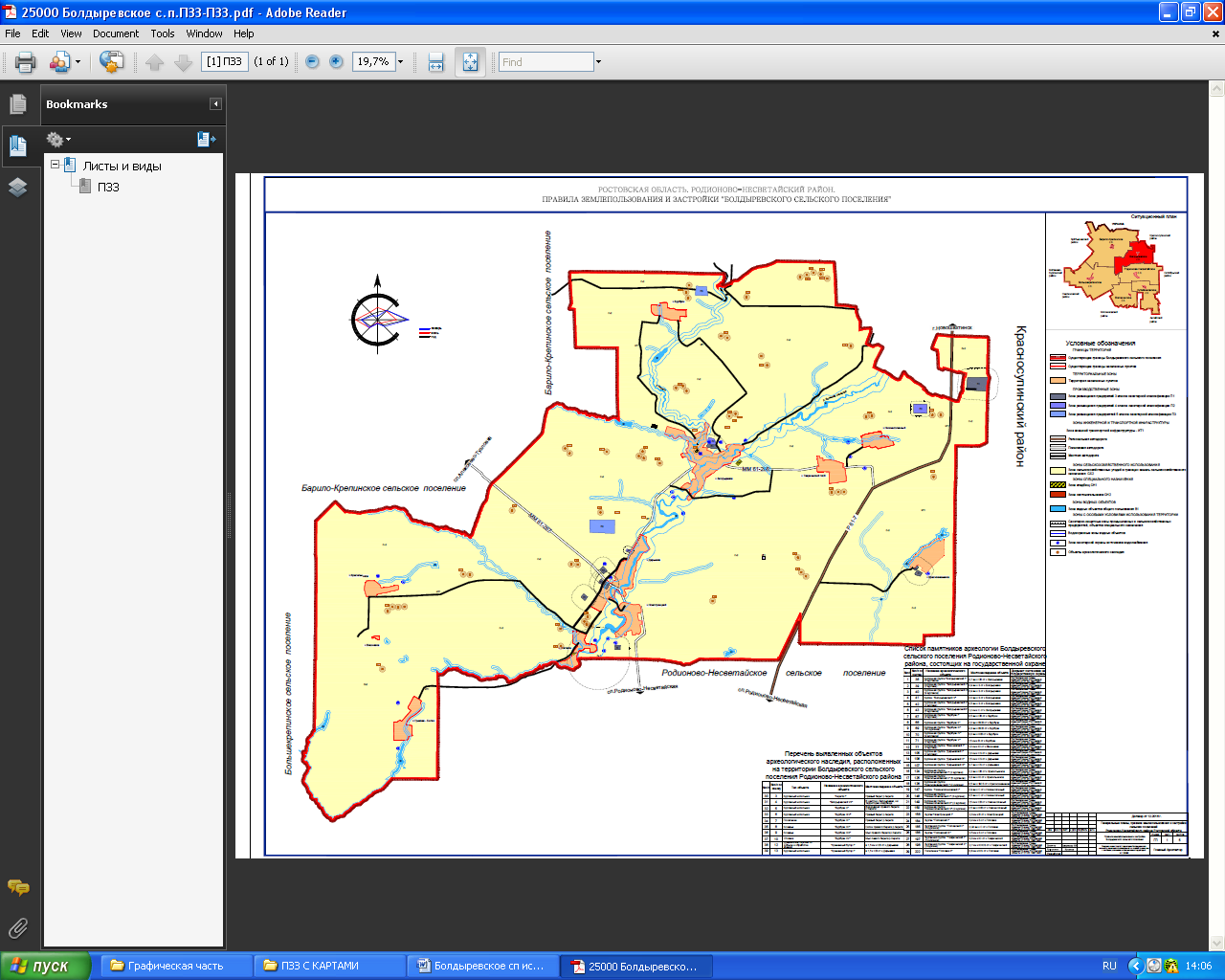 2) фрагмент 1: Схема градостроительного зонирования Болдыревского сельского поселения х. Болдыревка; М 1:5000:Схема градостроительного зонирования Болдыревского сельского поселения х. Болдыревка; М 1:5000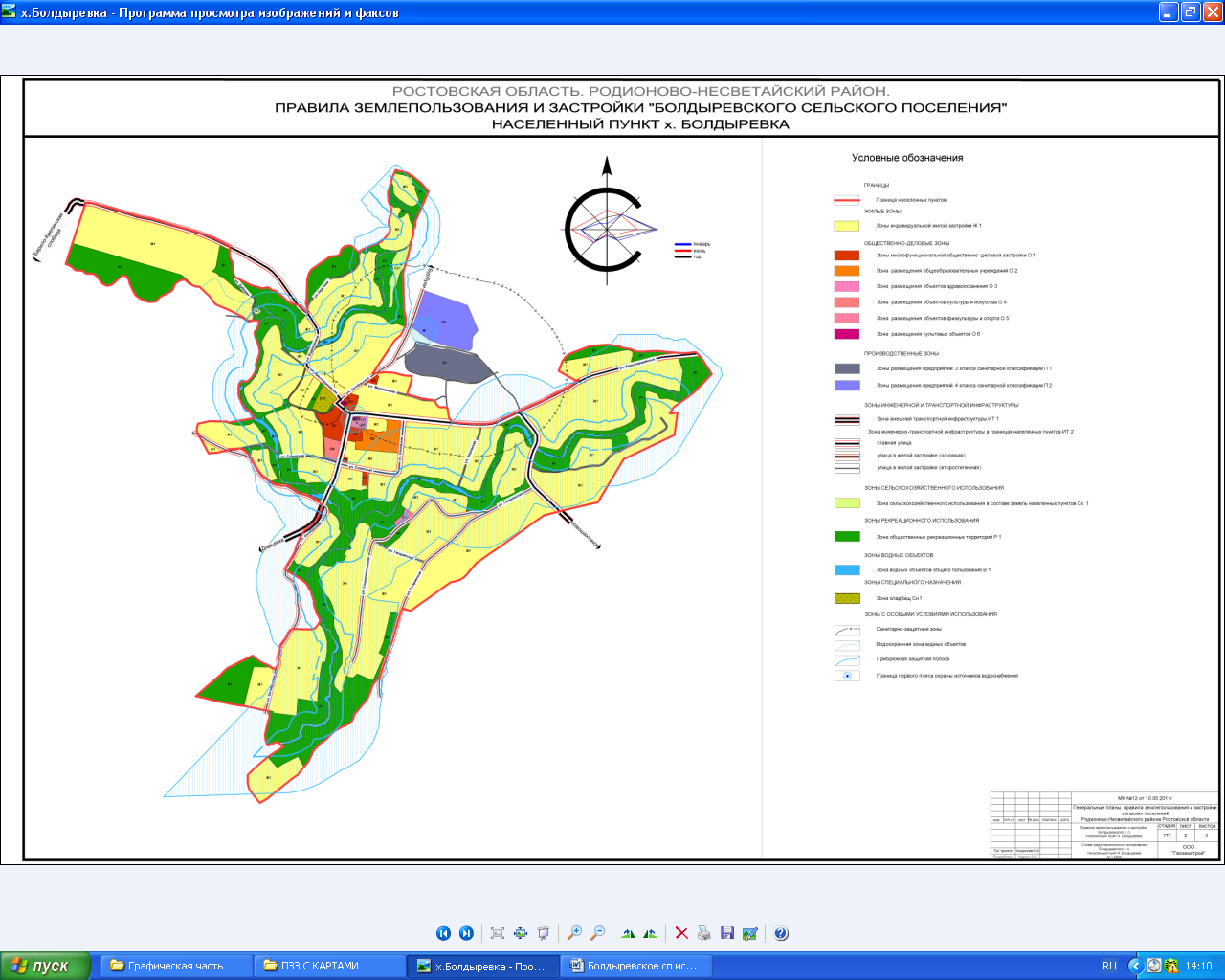 3) фрагмент 2: Схема градостроительного зонирования Болдыревского сельского поселения х. Дарьевка; М 1:5000:Схема градостроительного зонирования Болдыревского сельского поселения х. Дарьевка; М 1:5000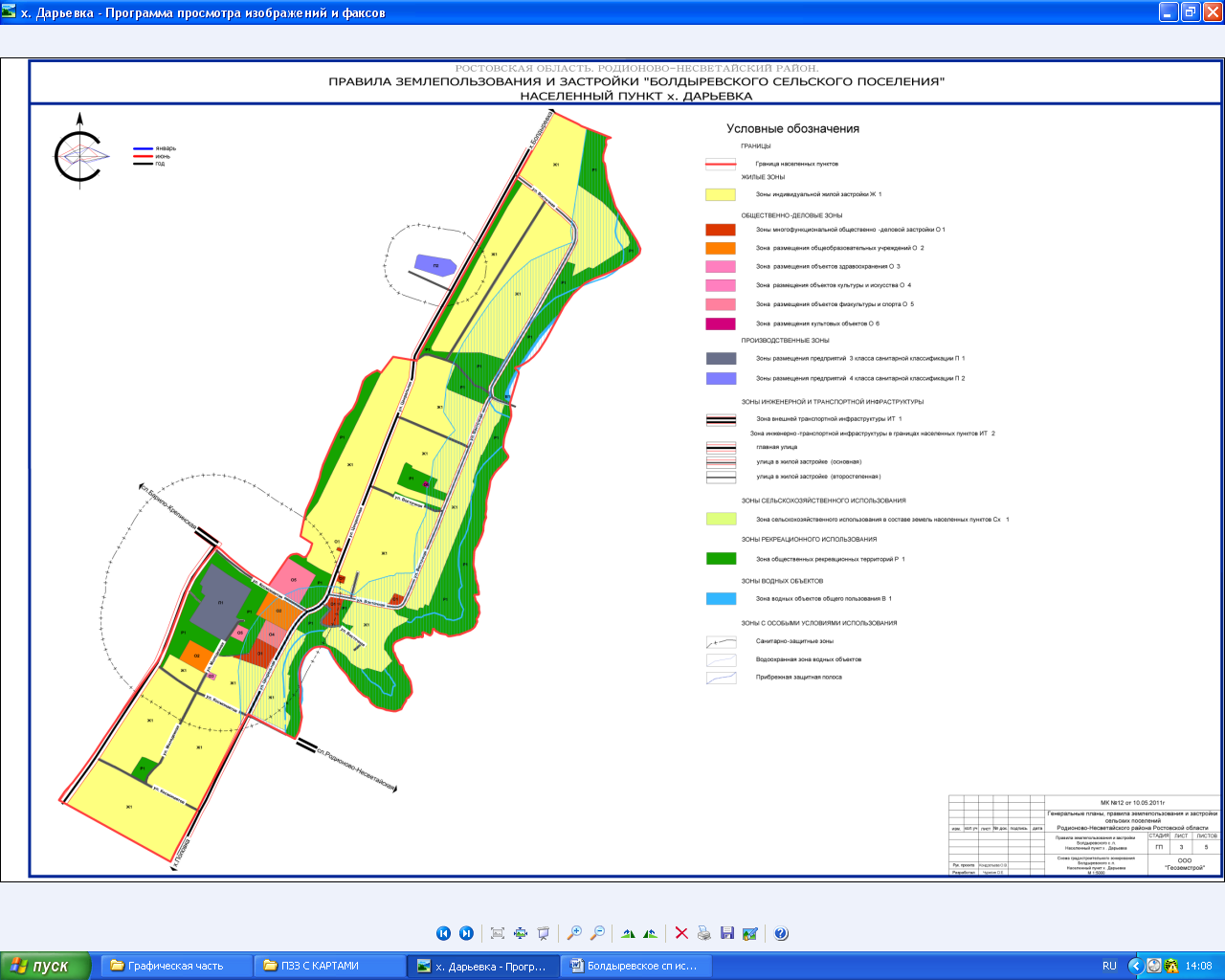 4) фрагмент 3: Схема градостроительного зонирования Болдыревского сельского поселения х. Новотроицкий; М 1:5000: Схема градостроительного зонирования Болдыревского сельского поселения х. Новотроицкий; М 1:5000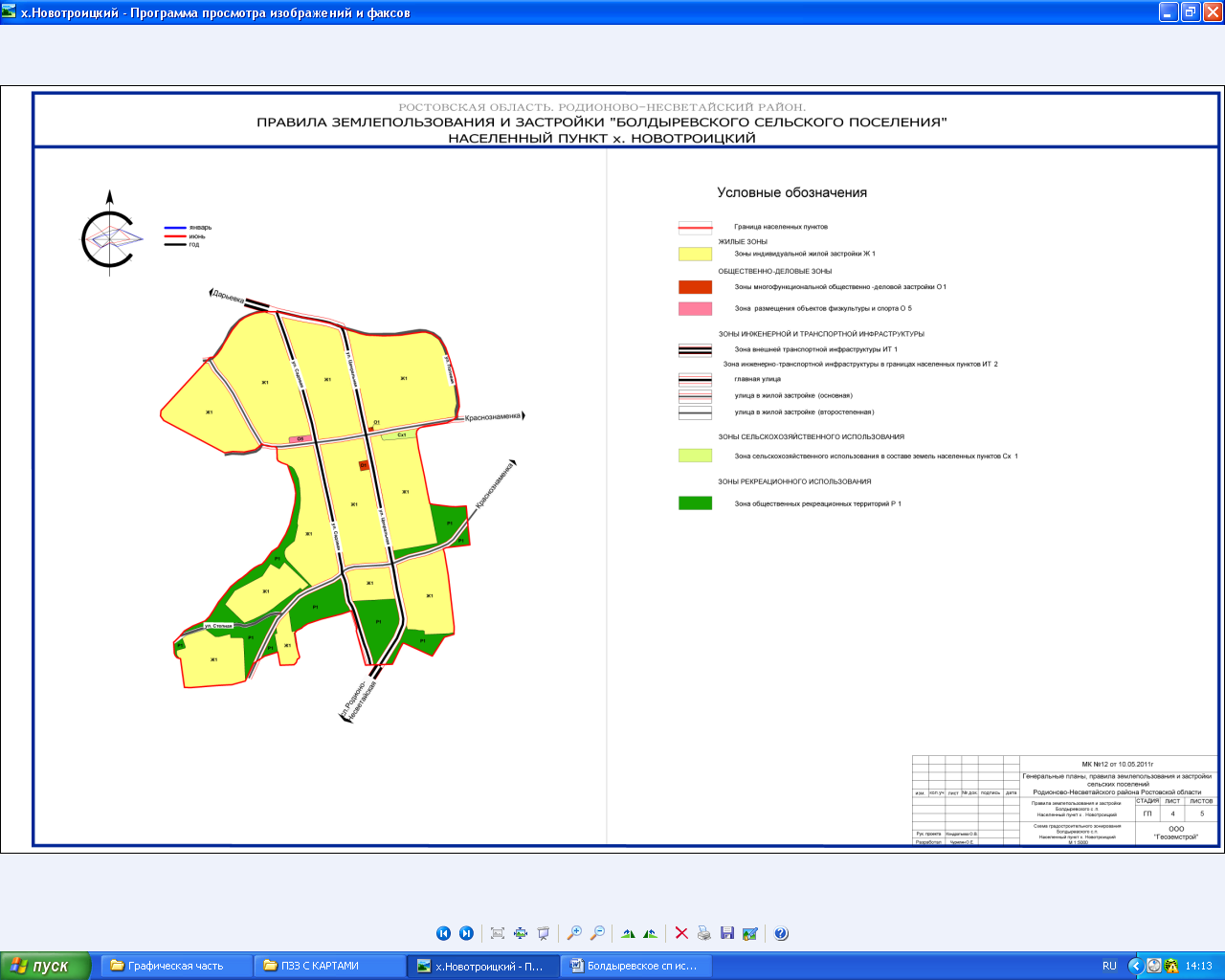 5) фрагмент 4: Схема градостроительного зонирования Болдыревского сельского поселения х. Таврический № 20; М 1:5000:Схема градостроительного зонирования Болдыревского сельского поселения х. Таврический № 20; М 1:5000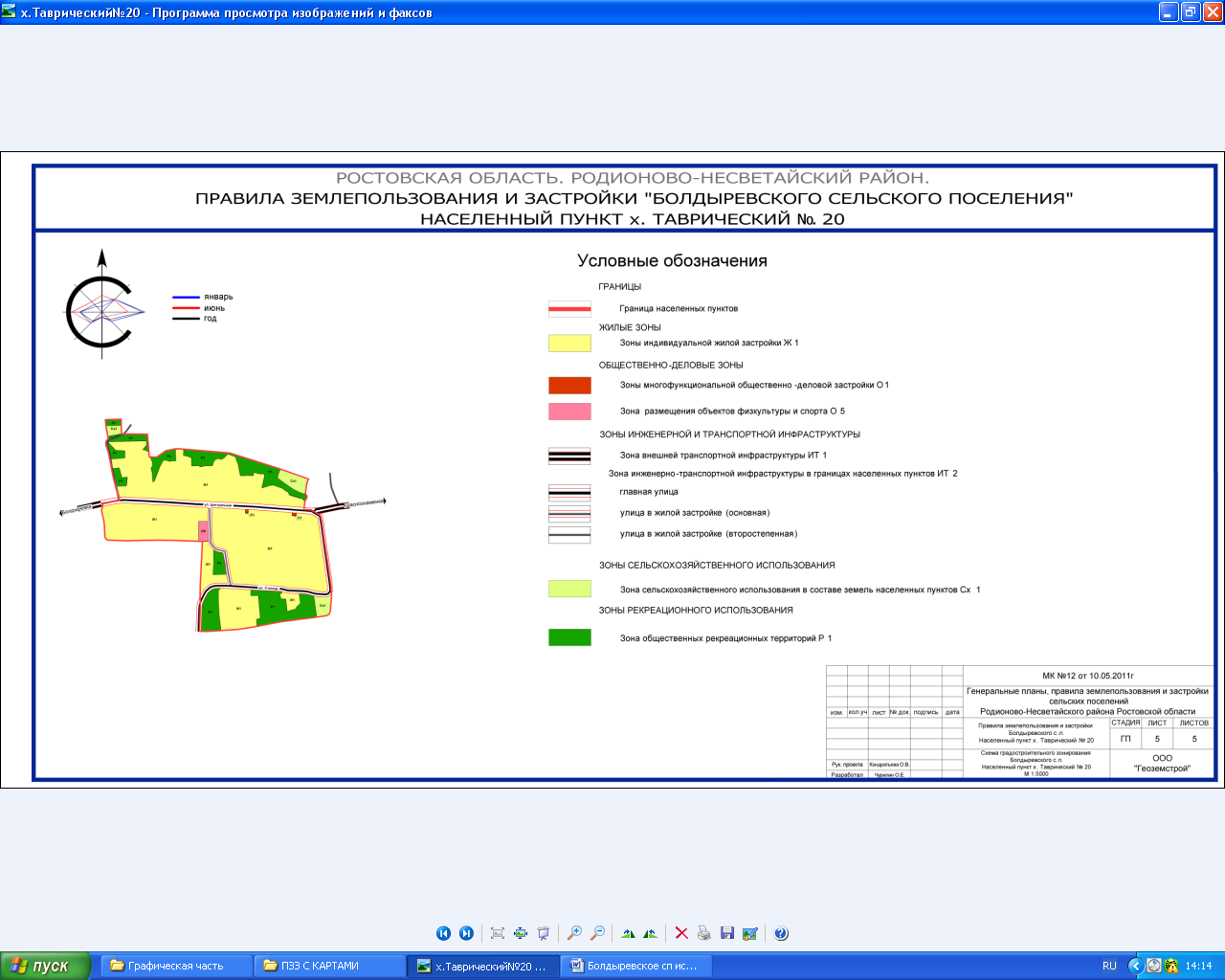 3. Участки в составе одной  территориальных зоны и подзоны, в зависимости от своего местоположения, могут иметь различные ограничения градостроительной деятельности.РАЗДЕЛ 3. ГРАДОСТРОИТЕЛЬНЫЕ РЕГЛАМЕНТЫ Статья 18. Общие положения о градостроительных регламентах территориальных зон1. В градостроительном регламенте в отношении земельных участков и объектов капитального строительства, расположенных в пределах соответствующей территориальной зоны, указываются:1) виды разрешенного использования земельных участков и объектов капитального строительства;2) предельные (минимальные и (или) максимальные) размеры земельных участков и предельные параметры разрешенного строительства, реконструкции объектов капитального строительства;3) ограничения использования земельных участков и объектов капитального строительства, устанавливаемые в соответствии с законодательством Российской Федерации, указанные  в ст.28 настоящих Правил. Статья 19. Жилые зоны1. Зона индивидуальной усадебной жилой застройки  Ж11.1. Градостроительный регламент зоны индивидуальной усадебной жилой застройки Ж1 Перечень основных видов разрешённого использования земельных участков и объектов капитального строительства:2. Перечень условно разрешённых видов использования земельных участков и объектов капитального строительства:2) Параметры застройки земельных участков и объектов капитального строительства зоны Ж11 - за исключением, случая:- если такой земельный участок примыкает к земельному участку заявителя и к нему отсутствует свободный проезд (проход); 3) Ограничения и особенности использования земельных участков и объектов капитального строительства участков в зоне Ж1:Статья 20. Общественно-деловые зоны1.Зона многофункциональной общественно-деловой застройки - О1.1.1. Градостроительный регламент зоны многофункционального общественно-делового центра О11. Перечень основных видов разрешённого использования земельных участков и объектов капитального строительства:2. Перечень условно разрешённых видов использования земельных участков и объектов капитального строительства:2) Для зоны О1 установлены следующие предельные размеры земельных участков и предельные параметры разрешённого строительства, реконструкции объектов капитального строительства в соответствии со статьёй 38 Градостроительного кодекса Российской Федерации:3) Ограничения использования земельных участков и объектов капитального строительства участков в зоне О1:При размещении зданий, строений и сооружений должны соблюдаться, установленные законодательством о пожарной безопасности и законодательством в области обеспечения санитарно-эпидемиологического благополучия населения, минимальные нормативные противопожарные и санитарно-эпидемиологические разрывы между зданиями, строениями и сооружениями, в том числе и расположенными на соседних земельных участках, а также градостроительные и строительные нормы и правила.Новое строительство и реконструкция предусматривается в соответствии  со СНиП 2-08-1989 «Общественные здания и сооружения»4. Ограничения использования земельных участков и объектов капитального строительства указаны в  статье 28  настоящих Правил.2. Зона размещения общеобразовательных учреждений - О22.1. Градостроительный регламент зоны размещения общеобразовательных учреждений  О21. Перечень основных видов разрешённого использования земельных участков и объектов капитального строительства:2. Условно разрешённые виды использования объектов капитального строительства и земельных участков для зоны О2:3. Ограничения использования земельных участков и объектов капитального строительства указаны в  статье 28 настоящих Правил.4. Параметры застройки земельных участков и объектов капитального строительства зоны О25. Ограничения использования земельных участков и объектов капитального строительства участков в зоне О2:3.Зона размещения объектов здравоохранения – О33.1. Градостроительный регламент зоны размещения здравоохранения О31. Перечень основных видов разрешённого использования земельных участков и объектов капитального строительства:2. Условно разрешённые виды использования объектов капитального строительства и земельных участков для зоны О3:2). Параметры застройки земельных участков и объектов капитального строительства зоны О34. Зона размещения объектов культуры и искусства - О44.1. Градостроительный регламент зоны размещения объектов культуры и искусства О44.1.1. Перечень основных видов разрешённого использования земельных участков и объектов капитального строительства:4.1.2. Условно разрешённые виды использования объектов капитального строительства и земельных участков для зоны О4 не устанавливаются.4.2. Параметры застройки земельных участков и объектов капитального строительства зоны О45.Зона размещения объектов физкультуры и спорта - О5.5.1. Градостроительный регламент зоны размещения объектов физкультуры и спорта О55.1.1. Перечень основных видов разрешённого использования земельных участков и объектов капитального строительства:5.1.2. Условно разрешённые виды использования объектов капитального строительства и земельных участков для зоны О5 не устанавливаются.5.2. Параметры застройки земельных участков и объектов капитального строительства зоны О56.Зона размещения культовых объектов – О6.6.1. Градостроительный регламент зоны размещения культовых объектов О6Виды разрешенного использования земельных участков и объектов капитального строительстваДля объектов, относящихся к объектам культурного наследия, учитываются также требования к территориям объектов культурного наследия и ремонту, реставрации и восстановлению зданий-памятников, установленные уполномоченными органами охраны объектов культурного наследия. 6.2. Параметры застройки земельных участков и объектов капитального строительства зоны О6Статья 21. Производственные зоныЗона размещения предприятий 3 класса санитарной классификации – П11.1. Градостроительный регламент зоны размещения предприятий 3 класса санитарной классификации П1Перечень видов разрешенного использования земельных участков и объектов капитального строительства в зоне П1:2) Параметры застройки земельных участков и объектов капитального строительства зоны П12.Зона размещения предприятий 4 класса санитарной классификации – П22.1. Градостроительный регламент зоны размещения предприятий 4 класса санитарной классификации  П21) Перечень видов разрешенного использования земельных участков и объектов капитального строительства в зоне П2:2) Параметры застройки земельных участков и объектов капитального строительства зоны П23.Зона размещения предприятий 5 класса санитарной классификации – П33.1. Градостроительный регламент зоны размещения предприятий 5 класса санитарной классификации  П31) Перечень видов разрешенного использования земельных участков и объектов капитального строительства в зоне П3:2) Параметры застройки земельных участков и объектов капитального строительства зоны П3Статья 22. Зоны инженерной и транспортной инфраструктурыЗона внешней транспортной инфраструктуры - ИТ1По территории поселения проходят автомобильные дороги общего пользования регионального значения: Региональные дороги общего пользования на территории поселения используются в соответствии с Правилами установления и использования полос отвода федеральных автомобильных дорог (постановление Правительства РФ №1420 от 01.12.1998г.) и отражены в статье 28 настоящих Правил.1. Перечень основных видов разрешённого использования земельных участков и объектов капитального строительства:2. Условно разрешённые виды использования объектов капитального строительства и земельных участков для зоны ИТ не устанавливаются.1.2. Параметры застройки земельных участков и объектов капитального строительства зоны ИТ1Зона инженерно-транспортной инфраструктуры в границах населенных пунктов – ИТ2В зону инфраструктуры транспорта в границах населенных пунктов входят улицы, переулки, проезды и иные коммуникационные территории, ограниченные красными линиями, а также объекты транспортной инфраструктуры: стоянки, парковки, автобусные станции и остановки, автотранспортные предприятия конструктивные элементы дорожно-транспортных сооружений (опоры путепроводов) и т.д.В зону инженерной инфраструктуры в границах населенных пунктов входят: линейные инженерные сети, а также головные сооружения инженерной инфраструктуры (электроподстанции, котельные, газораспределительные станции).2.2. Виды разрешенного использования земельных участков и объектов капитального строительства в зоне ИТ2:а)  Ограничения и особенности использования земельных участков и объектов капитального строительства транспортной инфраструктуры  в зоне ИТ2:б)  Для следующих объектов транспортной инфраструктуры устанавливаются санитарно-защитные зоныАвтобусные парки (с ремонтной базой) – санитарно-защитная зона 300 м.Автобусные парки до 300 машин - санитарно-защитная зона 100 м.Отстойно-разворотные площадки общественного транспорта – санитарно-защитная зона 50 м.Объекты по обслуживанию легковых, грузовых автомобилей с количеством постов не более 10, – санитарно-защитная зона 100 м.Станции технического обслуживания легковых автомобилей до 5 постов (без малярно-жестяных работ) – санитарно-защитная зона 50 м.Автозаправочные станции для заправки грузового и легкового автотранспорта жидким и газовым топливом – санитарно-защитная зона 100 м.Мойки грузовых автомобилей портального типа (размещаются в границах промышленных и коммунально-складских зон, на магистралях на въезде в населенный пункт, на территории автотранспортных предприятий) – санитарно-защитная зона 100 м.Мойка автомобилей с количеством постов от 2 до 5 – санитарно-защитная зона 100 м.Мойка автомобилей до двух постов – санитарно-защитная зона 50 м.Автозаправочные станции для легкового автотранспорта, оборудованные системой закольцовки паров бензина с объектами обслуживания (магазины, кафе) – санитарно-защитная зона 50 м.2.3. Параметры застройки земельных участков и объектов транспортной инфраструктуры:а)  Ограничения и особенности использования земельных участков и объектов капитального строительства инженерной инфраструктуры  в зоне ИТ2:Параметры застройки земельных участков и объектов капитального строительства зоны ИТ2Статья 23. Зоны рекреационного назначенияЗона общественных рекреационных территорий – Р11.1. Градостроительный регламент зоны общественных рекреационных территорийПарки, сады, скверы, бульвары относятся к территориям общего пользования. 1. Перечень основных видов разрешённого использования земельных участков и объектов капитального строительства:Условно разрешённые виды использования объектов капитального строительства и земельных участков для зоны Р1 не устанавливаются.2) Параметры соотношения элементов зоны общественных рекреационных территории3) Ограничения использования земельных участков и объектов капитального строительства участков в зоне Р1:Параметры застройки земельных участков и объектов капитального строительства зоны Р12.Зона отдыха – Р21.1. Градостроительный регламент зоны отдыха1.  Перечень основных видов разрешённого использования земельных участков и объектов капитального строительства:2. Перечень условно разрешённых видов использования земельных участков и объектов капитального строительства:3. Параметры застройки земельных участков и объектов капитального строительства зоны Р2 Статья 24. Зоны сельскохозяйственного использования:	1.Зона сельскохозяйственного использования в составе земель населенных пунктов - Сх1.1.1. Градостроительный регламент зоны сельскохозяйственного использования1). Перечень видов разрешенного использования земельных участков и объектов капитального строительства в зоне Сх12)  Параметры застройки земельных участков и объектов капитального строительства зоны Сх1 Статья 25. Зона сельскохозяйственного назначения - Сх21. Градостроительный регламент зоны сельскохозяйственного назначения (кроме сельскохозяйственных угодий в составе земель сельскохозяйственного назначения)Перечень основных видов разрешённого использования земельных участков и объектов капитального строительства:1.2. Условно разрешённые виды использования объектов капитального строительства и земельных участков для зоны Сх2 не устанавливаются.1.3. Параметры застройки земельных участков и объектов капитального строительства зоны Сх2 1.4. Ограничения использования земельных участков и объектов капитального строительства указаны в  статье 28 настоящих Правил.Статья 26. Зоны специального назначения. 1.Зона кладбищ - Cн1.Градостроительный регламент зоны кладбищ Сн11.1. Перечень основных видов разрешённого использования земельных участков и объектов капитального строительства:1.2. Перечень условно разрешённых видов использования земельных участков и объектов капитального строительства  не устанавливаются:2). Параметры использования земельных участков и объектов капитального строительства зоны 3). Ограничения использования земельных участков и объектов капитального строительства участков в зоне Сн1:Проектирование кладбищ и организацию их СЗЗ следует вести с учетом СанПиН 2.1.2882-11, санитарных правил устройства и содержания кладбищ и в соответствии с требованиями статьи 28 настоящих Правил2.Зона скотомогильников – Cн2.2.1. Градостроительный регламент зоны скотомогильников Сн2Виды разрешенного использования земельных участков и объектов капитального строительстваУсловно разрешенные виды использования не устанавливаются.2). Параметры использования земельных участков и объектов капитального строительства зоны В исключительных случаях с разрешения главного государственного ветеринарного инспектора Ростовской области допускается использование территории скотомогильника для промышленного строительства, если с момента последнего захоронения в биотермическую яму прошло не менее 2 лет, в земляную яму - не менее 25 лет. Промышленный объект не должен быть связан с приемом, производством и переработкой продуктов питания и кормов.2). Размещение скотомогильников (биотермических ям) в водоохранной, лесопарковой и заповедной зонах запрещается.Статья 27. Зоны водных объектов общего пользованияЗоны водных объектов общего пользования включают в себя земли, занятые водными объектами и прибрежными территориями. Границы зон устанавливаются по границам прибрежных полос.В зонах водных объектов общего пользования не допускается размещение объектов, относящихся к основным видам разрешенного использования земельных участков других территориальных зон, за исключением причалов, лодочных станций и других сооружений, для функционирования которых необходимы водные объекты.1. Зона водных объектов общего пользования - водотоков и замкнутых водоемов  – В11.1. На территории Болдыревского сельского  поселения выделяется 16 участков водных объектов общего пользования, в том числе: река Большой Несветай и река Керета.1.  Перечень основных видов разрешённого использования земельных участков и объектов капитального строительства зоны В1:Ограничения использования земельных участков, расположенных в водоохранных зонах, приведены в статье 28 настоящих правил. Предельные (минимальные и (или) максимальные) размеры земельных участков для зоны В1 не ограничены; минимальные отступы от границ земельных участков не ограничены;предельное количество этажей  не ограничено; 	Процент застройки  в границах земельного участка не ограничен.Статья 28. Дополнительные градостроительные регламенты в зонах с особыми условиями использования территории и иных зонах с особыми условиями использования земельных участков и объектов капитального строительства, расположенных в этих зонахИспользование земельных участков и объектов капитального строительства, расположенных в пределах зон с особыми условиями использования территории, обозначенных на картах настоящих Правил, определяется ограничениями, установленными законами, иными нормативными правовыми актами применительно к санитарно-защитным зонам, водоохранным зонам, иным зонам ограничений. Земельные участки и объекты капитального строительства, которые расположены в пределах зон, обозначенных на карте настоящих Правил, чьи характеристики не соответствуют ограничениям, установленным законами, иными нормативными правовыми актами применительно к санитарно-защитным зонам, водоохранным зонам, иным зонам ограничений, являются несоответствующими настоящим Правилам.1. Зоны охраны объектов культурного наследияОбъекты культурного наследия поселения расположенные на территории Болдыревского сельского поселения.Федеральным законом №73-ФЗ от 25.06.2002 г «Об объектах культурного наследия (памятниках истории и культуры) народов Российской Федерации» (изменения вступили в силу 03.10.2016 г.) определено:"Статья 34.1. Защитные зоны объектов культурного наследия1. Защитными зонами объектов культурного наследия являются территории, которые прилегают к включенным в реестр памятникам и ансамблям (за исключением указанных в пункте 2 настоящей статьи объектов культурного наследия) и в границах которых в целях обеспечения сохранности объектов культурного наследия и композиционно-видовых связей (панорам) запрещаются строительство объектов капитального строительства и их реконструкция, связанная с изменением их параметров (высоты, количества этажей, площади), за исключением строительства и реконструкции линейных объектов.2. Защитные зоны не устанавливаются для объектов археологического наследия, некрополей, захоронений, расположенных в границах некрополей, произведений монументального искусства, а также памятников и ансамблей, расположенных в границах достопримечательного места, в которых соответствующим органом охраны объектов культурного наследия установлены предусмотренные статьей 56.4 настоящего Федерального закона требования и ограничения.3. Границы защитной зоны объекта культурного наследия устанавливаются:1) для памятника, расположенного в границах населенного пункта, на расстоянии 100 метров от внешних границ территории памятника, для памятника, расположенного вне границ населенного пункта, на расстоянии 200 метров от внешних границ территории памятника;2) для ансамбля, расположенного в границах населенного пункта, на расстоянии 150 метров от внешних границ территории ансамбля, для ансамбля, расположенного вне границ населенного пункта, на расстоянии 250 метров от внешних границ территории ансамбля.4. В случае отсутствия утвержденных границ территории объекта культурного наследия, расположенного в границах населенного пункта, границы защитной зоны такого объекта устанавливаются на расстоянии 200 метров от линии внешней стены памятника либо от линии общего контура ансамбля, образуемого соединением внешних точек наиболее удаленных элементов ансамбля, включая парковую территорию. В случае отсутствия утвержденных границ территории объекта культурного наследия, расположенного вне границ населенного пункта, границы защитной зоны такого объекта устанавливаются на расстоянии 300 метров от линии внешней стены памятника либо от линии общего контура ансамбля, образуемого соединением внешних точек наиболее удаленных элементов ансамбля, включая парковую территорию.5. Региональный орган охраны объектов культурного наследия вправе принять решение, предусматривающее установление границ защитной зоны объекта культурного наследия на расстоянии, отличном от расстояний, предусмотренных пунктами 3 и 4 настоящей статьи, на основании заключения историко-культурной экспертизы с учетом историко-градостроительного и ландшафтного окружения такого объекта культурного наследия в порядке, установленном Правительством Российской Федерации.6. Защитная зона объекта культурного наследия прекращает существование со дня утверждения в порядке, установленном статьей 34 настоящего Федерального закона, проекта зон охраны такого объекта культурного наследия." Перечень объектов археологического наследия, расположенных на территории Родионово-Несветайского района2. Ограничения по экологическим и санитарно-гигиеническим условиям:2.1. Водоохранные зоны и прибрежные защитные полосыПо территории Болдыревского сельского поселения расположены следующие водотоки и водные объекты (пруды):В границах водоохранных зон запрещаются:1) использование сточных вод в целях регулирования плодородия почв;2) размещение кладбищ, скотомогильников, объектов размещения отходов производства и потребления, химических, взрывчатых, токсичных, отравляющих и ядовитых веществ, пунктов захоронения радиоактивных отходов;3) осуществление авиационных мер по борьбе с вредными организмами;4) движение и стоянка транспортных средств (кроме специальных транспортных средств), за исключением их движения по дорогам и стоянки на дорогах и в специально оборудованных местах, имеющих твердое покрытие;5) размещение автозаправочных станций, складов горюче-смазочных материалов (за исключением случаев, если автозаправочные станции, склады горюче-смазочных материалов размещены на территориях портов, судостроительных и судоремонтных организаций, инфраструктуры внутренних водных путей при условии соблюдения требований законодательства в области охраны окружающей среды и настоящего Кодекса), станций технического обслуживания, используемых для технического осмотра и ремонта транспортных средств, осуществление мойки транспортных средств;6) размещение специализированных хранилищ пестицидов и агрохимикатов, применение пестицидов и агрохимикатов;7) сброс сточных, в том числе дренажных, вод;8) разведка и добыча общераспространенных полезных ископаемых (за исключением случаев, если разведка и добыча общераспространенных полезных ископаемых осуществляются пользователями недр, осуществляющими разведку и добычу иных видов полезных ископаемых, в границах предоставленных им в соответствии с законодательством Российской Федерации о недрах горных отводов и (или) геологических отводов на основании утвержденного технического проекта.В границах прибрежных защитных полос наряду с указанными выше ограничениями запрещаются:1) распашка земель;2) размещение отвалов размываемых грунтов;3) выпас сельскохозяйственных животных и организация для них летних лагерей, ванн.В границах водоохранных зон допускаются проектирование, строительство, реконструкция, ввод в эксплуатацию, эксплуатация хозяйственных и иных объектов при условии оборудования таких объектов сооружениями, обеспечивающими охрану водных объектов от загрязнения, засорения, заиления и истощения вод в соответствии с водным законодательством и законодательством в области охраны окружающей среды. Выбор типа сооружения, обеспечивающего охрану водного объекта от загрязнения, засорения, заиления и истощения вод, осуществляется с учетом необходимости соблюдения установленных в соответствии с законодательством в области охраны окружающей среды нормативов допустимых сбросов загрязняющих веществ, иных веществ и микроорганизмов. В целях настоящей статьи под сооружениями, обеспечивающими охрану водных объектов от загрязнения, засорения, заиления и истощения вод, понимаются:1) централизованные системы водоотведения (канализации), централизованные ливневые системы водоотведения;2) сооружения и системы для отведения (сброса) сточных вод в централизованные системы водоотведения (в том числе дождевых, талых, инфильтрационных, поливомоечных и дренажных вод), если они предназначены для приема таких вод;3) локальные очистные сооружения для очистки сточных вод (в том числе дождевых, талых, инфильтрационных, поливомоечных и дренажных вод), обеспечивающие их очистку исходя из нормативов, установленных в соответствии с требованиями законодательства в области охраны окружающей среды и настоящего Кодекса;4) сооружения для сбора отходов производства и потребления, а также сооружения и системы для отведения (сброса) сточных вод (в том числе дождевых, талых, инфильтрационных, поливомоечных и дренажных вод) в приемники, изготовленные из водонепроницаемых материалов.В отношении территорий садоводческих, огороднических или дачных некоммерческих объединений граждан, размещенных в границах водоохранных зон и не оборудованных сооружениями для очистки сточных вод, до момента их оборудования такими сооружениями и (или) подключения к системам, указанным в пункте 1 части 16 настоящей статьи, допускается применение приемников, изготовленных из водонепроницаемых материалов, предотвращающих поступление загрязняющих веществ, иных веществ и микроорганизмов в окружающую среду.2.2. Зона санитарной охраны источников водоснабжения (водозаборов).Источники водоснабжения имеют зоны санитарной охраны (ЗСО). Зоны санитарной охраны организуются в составе трех поясов. Первый пояс (строгого режима) включает территорию расположения водозаборов, площадок всех водопроводных сооружений и водоподводящего канала. Второй и третий пояса (пояса ограничений) включают территорию, предназначенную для предупреждения загрязнения воды источников водоснабжения.1) Параметры зоны:Зоны санитарной охраны 1 пояса подземных источников водоснабжения составляют . Границы второго пояса зоны санитарной охраны подземных источников водоснабжения устанавливают расчетом. Территория первого пояса зон санитарной охраны должна быть спланирована для отвода поверхностного стока за ее пределы, озеленена, ограждена и обеспечена охраной.2) Ограничения деятельности:На территории первого пояса запрещается:- посадка высокоствольных деревьев;- все виды строительства, не имеющие непосредственного отношения к эксплуатации, реконструкции и расширению водопроводных сооружений, в том числе прокладка трубопроводов различного назначения;- размещение жилых и общественных зданий, проживание людей;- выпуск в поверхностные источники сточных вод, купание, водопой и выпас скота, стирка белья, рыбная ловля, применение ядохимикатов, удобрений и другие виды водопользования, оказывающие влияние на качество воды.На территории первого пояса здания должны быть оборудованы канализацией с отведением сточных вод в ближайшую систему бытовой или производственной канализации или на местные станции очистных сооружений, расположенные за пределами первого пояса зоны санитарной охраны с учетом санитарного режима на территории второго пояса. В исключительных случаях при отсутствии канализации должны устраиваться водонепроницаемые приемники нечистот и бытовых отходов, расположенные в местах, исключающих загрязнение территории первого пояса при их вывозе.Допускаются рубки ухода и санитарные рубки леса.На территории второго и третьего пояса зоны санитарной охраны поверхностных источников водоснабжения запрещается:- отведение сточных вод в зоне водосбора источника водоснабжения, включая его притоки, не отвечающих гигиеническим требованиям к охране поверхностных вод;- загрязнение территории нечистотами, мусором, навозом, промышленными отходами и др.;- размещение складов горюче-смазочных материалов, ядохимикатов и минеральных удобрений, накопителей, шламохранилищ и других объектов, которые могут вызвать химиические загрязнения источников водоснабжения;- размещение кладбищ, скотомогильников, полей ассенизации, полей фильтрации, земледельческих полей орошения, животноводческих и птицеводческих предприятий и других объектов, которые могут вызвать микробные загрязнения источников водоснабжения;- применение удобрений и ядохимикатов;- добыча песка и гравия из водотока или водоема, а также дноуглубительные работы;- расположение стойбищ и выпаса скота, а также другое использование водоема и земельных участков, лесных угодий в пределах прибрежной полосы шириной не менее , которое может привести к ухудшению качества или уменьшению количества воды источника водоснабжения;- на территории третьего пояса рубка леса главного пользования и реконструкции. Допускаются только рубки ухода и санитарные рубки леса.В пределах второго пояса зоны санитарной охраны поверхностного источника водоснабжения допускаются: птицеразведение, стирка белья, купание, туризм, водный спорт, устройство пляжей и рыбная ловля в установленных местах при обеспечении специального режима, согласованного с органами Роспотребнадзора.2.3. Санитарно-защитные зоны промышленных, сельскохозяйственных и иных предприятий.1) Параметры зоны:Размеры и границы санитарно-защитной зоны определяются в проекте санитарно-защитной зоны, с учётом объёма производства, используемых технологий и т.д. При отсутствии разработанного проекта применяется универсальная зона, определённая СанПиН 2.2.1/2.1.1.1200-03 «Санитарно-защитные  зоны и санитарная классификация предприятий, сооружений и иных объектов». Границы санитарно-защитной зоны устанавливаются от источников химического, биологического и/или физического воздействия либо от границы земельного участка, принадлежащего промышленному производству и объекту для ведения хозяйственной деятельности и оформленного в установленном порядке, далее – промышленная площадка, до ее внешней границы в заданном направлении.В зависимости от характеристики выбросов для промышленного объекта и производства, по которым ведущим для установления санитарно-защитной зоны фактором является химическое загрязнение атмосферного воздуха, размер санитарно-защитной зоны устанавливается от границы промплощадки и/или от источника выбросов загрязняющих веществ.В соответствии с СанПиН 2.2.1/2.1.1.1200-03 для промышленных объектов и производств, сооружений, являющихся источниками воздействия на среду обитания и здоровье человека, в зависимости от мощности, условий эксплуатации, характера и количества выделяемых в окружающую среду загрязняющих веществ, создаваемого шума, вибрации и других вредных физических факторов, а также с учетом предусматриваемых мер по уменьшению неблагоприятного влияния их на среду обитания и здоровье человека в соответствии с санитарной классификацией промышленных объектов и производств устанавливаются следующие ориентировочные размеры санитарно-защитных зон:- промышленные объекты и производства четвертого класса – 100 м;- промышленные объекты и производства пятого класса – ;	2) Режим территории санитарно-защитной зоны	В санитарно-защитной зоне не допускается размещать: жилую застройку, включая отдельные жилые дома, ландшафтно-рекреационные зоны, зоны отдыха, территории курортов, санаториев и домов отдыха, территории садоводческих товариществ и коттеджной застройки, коллективных или индивидуальных дачных и садово-огородных участков, а также другие территории с нормируемыми показателями качества среды обитания; спортивные сооружения, детские площадки, образовательные и детские учреждения, лечебно-профилактические и оздоровительные учреждения общего пользования.	В санитарно-защитной зоне и на территории объектов других отраслей промышленности не допускается размещать объекты по производству лекарственных веществ, лекарственных средств и (или) лекарственных форм, склады сырья и полупродуктов для фармацевтических предприятий; объекты пищевых отраслей промышленности, оптовые склады продовольственного сырья и пищевых продуктов, комплексы водопроводных сооружений для подготовки и хранения питьевой воды, которые могут повлиять на качество продукции.	Допускается размещать в границах санитарно-защитной зоны промышленного объекта или производства:	- нежилые помещения для дежурного аварийного персонала, помещения для пребывания работающих по вахтовому методу (не более двух недель), здания управления, конструкторские бюро, здания административного назначения, научно-исследовательские лаборатории, поликлиники, спортивно-оздоровительные сооружения закрытого типа, бани, прачечные, объекты торговли и общественного питания, мотели, гостиницы, гаражи, площадки и сооружения для хранения общественного и индивидуального транспорта, пожарные депо, местные и транзитные коммуникации, ЛЭП, электроподстанции, нефте- и газопроводы, артезианские скважины для технического водоснабжения, водоохлаждающие сооружения для подготовки технической воды, канализационные насосные станции, сооружения оборотного водоснабжения, автозаправочные станции, станции технического обслуживания автомобилей.	В санитарно-защитной зоне объектов пищевых отраслей промышленности, оптовых складов продовольственного сырья и пищевой продукции, производства лекарственных веществ, лекарственных средств и (или) лекарственных форм, складов сырья и полупродуктов для фармацевтических предприятий допускается размещение новых профильных, однотипных объектов, при исключении взаимного негативного воздействия на продукцию, среду обитания и здоровье человека.2.4. Санитарно-защитные зоны кладбищ1. На территории Болдыревского сельского поселения расположено 3 сельских кладбища.1) Параметры зоны:Сельские и закрытые кладбища и мемориальные комплексы с погребением путем предания тела (останков) умершего земле (захоронение в могилу, склеп) могу находится на расстоянии:а)  от жилых, общественных зданий, спортивно-оздоровительных зон	б) от водозаборных сооружений централизованного источника водоснабжения населения - не менее  с подтверждением достаточности расстояния расчетами поясов зон санитарной охраны водоисточника и времени фильтрации;в) в сельских населенных пунктах, в которых используются колодцы, каптажи, родники и другие природные источники водоснабжения, при размещении кладбищ выше по потоку грунтовых вод, санитарно-защитная зона между кладбищем и населенным пунктом обеспечивается в соответствии с результатами расчетов очистки грунтовых вод и данными лабораторных исследований.Вновь создаваемые места погребения должны размещаться на расстоянии не менее  от границ селитебной территории.2) Ограничения деятельности:	По территории санитарно-защитных зон и кладбищ запрещается прокладка сетей централизованного хозяйственно-питьевого водоснабжения.	Размер санитарно-защитных зон после переноса кладбищ, а также закрытых кладбищ для новых погребений по истечении кладбищенского периода остается неизменной.	После закрытия кладбища по истечении 25 лет после последнего захоронения расстояние до жилой застройки может быть сокращено до .2.5. Санитарно-защитные зоны скотомогильниковРазмер санитарно-защитной зоны от скотомогильника (биотермической ямы) принимается до:жилых, общественных зданий, животноводческих ферм (комплексов) - 1000 м;скотопрогонов и пастбищ - 200 м;автомобильных, железных дорог в зависимости от их категории - 60 - 300 м.По истечении 25 лет с момента последнего захоронения возможно уменьшение размеров санитарно-защитной зоны. Изменение размеров установленных санитарно-защитных зон для объектов I класса опасности, к которым относится скотомогильник, осуществляется постановлением Главного государственного санитарного врача Ростовской области.В исключительных случаях с разрешения главного государственного ветеринарного инспектора Ростовской области допускается использование территории скотомогильника для промышленного строительства, если с момента последнего захоронения в биотермическую яму прошло не менее 2 лет, в земляную яму - не менее 25 лет. Промышленный объект не должен быть связан с приемом, производством и переработкой продуктов питания и кормов.3. Ограничения по требованиям охраны инженерно-транспортных коммуникаций	3.1. «полоса отвода автомобильной дороги - земельные участки (независимо от категории земель), которые предназначены для размещения конструктивных элементов автомобильной дороги, дорожных сооружений и на которых располагаются или могут располагаться объекты дорожного сервиса»3.2 В границах полосы отвода автомобильной дороги, за исключением случаев, предусмотренных настоящим Федеральным законом, запрещаются:1) выполнение работ, не связанных со строительством, с реконструкцией, капитальным ремонтом, ремонтом и содержанием автомобильной дороги, а также с размещением объектов дорожного сервиса;2) размещение зданий, строений, сооружений и других объектов, не предназначенных для обслуживания автомобильной дороги, ее строительства, реконструкции, капитального ремонта, ремонта и содержания и не относящихся к объектам дорожного сервиса;3) распашка земельных участков, покос травы, осуществление рубок и повреждение лесных насаждений и иных многолетних насаждений, снятие дерна и выемка грунта, за исключением работ по содержанию полосы отвода автомобильной дороги или ремонту автомобильной дороги, ее участков;4) выпас животных, а также их прогон через автомобильные дороги вне специально установленных мест, согласованных с владельцами автомобильных дорог;5) установка рекламных конструкций, не соответствующих требованиям технических регламентов и (или) нормативным правовым актам о безопасности дорожного движения;6) установка информационных щитов и указателей, не имеющих отношения к обеспечению безопасности дорожного движения или осуществлению дорожной деятельности.3.3. Земельные участки в границах полосы отвода автомобильной дороги, предназначенные для размещения объектов дорожного сервиса, для установки и эксплуатации рекламных конструкций, могут предоставляться гражданам или юридическим лицам для размещения таких объектов. В отношении земельных участков в границах полосы отвода автомобильной дороги, предназначенных для размещения объектов дорожного сервиса, для установки и эксплуатации рекламных конструкций, допускается установление частных сервитутов в порядке, установленном гражданским законодательством и земельным законодательством, с учетом особенностей, предусмотренных настоящей статьей. Земельные участки для размещения объектов дорожного сервиса, установки и эксплуатации рекламных конструкций в границах полосы отвода автомобильной дороги федерального значения предоставляются федеральным органом исполнительной власти, осуществляющим функции по оказанию государственных услуг и управлению государственным имуществом в сфере дорожного хозяйства, или Государственной компанией "Российские автомобильные дороги" в случае, если автомобильные дороги переданы ей в доверительное управление.3.3.1. Допускается использование гражданами или юридическими лицами земельных участков в границах полос отвода автомобильных дорог (за исключением частных автомобильных дорог) в целях строительства, реконструкции, капитального ремонта объектов дорожного сервиса, их эксплуатации, установки и эксплуатации рекламных конструкций на условиях частного сервитута. Полномочия собственника земельных участков в границах полос отвода автомобильных дорог (за исключением частных автомобильных дорог) при заключении соглашений об установлении частных сервитутов осуществляют владельцы автомобильных дорог. Соглашения об установлении частных сервитутов в отношении земельных участков в границах полос отвода автомобильных дорог в целях строительства, реконструкции, капитального ремонта объектов дорожного сервиса, их эксплуатации, установки и эксплуатации рекламных конструкций заключаются по согласованию с органом государственной власти или органом местного самоуправления, уполномоченными на предоставление данных земельных участков владельцам автомобильных дорог. При этом прекращение права постоянного (бессрочного) пользования данными земельными участками не требуется.3.3.2. Допускается использование гражданами или юридическими лицами земельных участков в границах полос отвода автомобильных дорог (за исключением частных автомобильных дорог) в целях прокладки, переноса, переустройства инженерных коммуникаций, их эксплуатации на условиях публичного сервитута. При этом прекращение права постоянного (бессрочного) пользования данными земельными участками не требуется. Решения об установлении публичных сервитутов в отношении земельных участков в границах полос отвода автомобильных дорог принимаются органом государственной власти или органом местного самоуправления, уполномоченными на предоставление данных земельных участков владельцам автомобильных дорог, по заявлениям владельцев инженерных коммуникаций. Решения об установлении публичных сервитутов в отношении земельных участков в границах полос отвода автомобильных дорог общего пользования федерального значения принимаются федеральным органом исполнительной власти, осуществляющим функции по оказанию государственных услуг и управлению государственным имуществом в сфере дорожного хозяйства.3.2. Охранная зона магистральных трубопроводов.Строительство и эксплуатация магистральных трубопроводов ведется согласно требованиям СНиП 2.05.06-85* «Магистральные трубопроводы». Охранные зоны магистральных трубопроводов в соответствии с «Правилами охраны магистральных трубопроводов», утвержденными постановлением Госгортехнадзора России от 22.04 1992 № 9 (ред от 23.11.1994).  На всем протяжении трассы нефтепровода для исключения повреждений в соответствии с действующими Правилами охраны магистральных трубопроводов установлены  и утверждены охранные зоны:– вдоль трасс многониточных нефтепроводов в виде участка земли,ограниченного условными линиями, проходящими в  от осей крайнихтрубопроводов с каждой стороны;– вдоль подводных переходов нефтепроводов - в виде участка водоема нарасстоянии  с каждой стороны от осей крайних ниток трубопроводов;- вокруг головных и промежуточных перекачивающих и наливных насосных станций, резервуарных парков, узлов учета нефтепродуктов, наливных и сливных эстакад, станций подземного хранения газа, пунктов подогрева нефтепродуктов - в виде участка земли, ограниченного замкнутой линией, отстоящей от границ территорий указанных объектов на  во все сторон.3.3. Охранные зоны объектов электросетевого хозяйстваПо территории Болдыревского сельского поселения проходят воздушные линии электропередачи  напряжением 35 и 110 кВ.Согласно Постановлению Правительства РФ от 24.02.2009 г. № 160 «О порядке установления охранных зон объектов электросетевого хозяйства и особых условий использования земельных участков, расположенных в границах таких зон»:1) Размеры охранных зон вдоль воздушных линий электропередачи - в виде части поверхности участка земли и воздушного пространства (на высоту, соответствующую высоте опор воздушных линий электропередачи), ограниченной параллельными вертикальными плоскостями, отстоящими по обе стороны линии электропередачи от крайних проводов при неотклоненном их положении на следующем расстоянии:до 1 кВ – .1-20 кВ – .35кВ-15м;110кв-20м.3.4. Охранные зоны и санитарно-защитные зоны линий связиСогласно Правил охраны линий и сооружений связи Российской Федерации, утвержденных  постановлением Правительства Российской Федерации от 9 июня . N 578;  СанПиН 2.1.8/2.2.4.1383-03:1)На трассах кабельных и воздушных линий связи и линий радиофикации устанавливаются охранные зоны:для подземных кабельных и для воздушных линий связи и линий радиофикации, расположенных вне населенных пунктов на безлесных участках, - в виде участков земли вдоль этих линий, определяемых параллельными прямыми, отстоящими от трассы подземного кабеля связи или от крайних проводов воздушных линий связи и линий радиофикации не менее чем на  с каждой стороны;для наземных и подземных необслуживаемых усилительных и регенерационных пунктов на кабельных линиях связи - в виде участков земли, определяемых замкнутой линией, отстоящей от центра установки усилительных и регенерационных пунктов или от границы их обвалования не менее чем на  и от контуров заземления не менее чем на ;2). На трассах радиорелейных линий связи в целях предупреждения экранирующего действия распространению радиоволн эксплуатирующие предприятия определяют участки земли, на которых запрещается возведение зданий и сооружений, а также посадка деревьев. Расположение и границы этих участков предусматриваются в проектах строительства радиорелейных линий связи и согласовываются с органами местного самоуправления.3) Уровни электромагнитных излучений не должны превышать предельно допустимые уровни (ПДУ) согласно приложению 1 к СанПиН 2.1.8/2.2.4.1383-03. Границы санитарно-защитных зон определяются на высоте  от поверхности земли по ПДУ.Статья 29.	Особенности размещения отдельных видов разрешённого использования земельных участков и объектов капитального строительства.1. В пределах любых территориальных зон в качестве основных разрешённых видов использования земельных участков могут располагаться:земельные участки для размещения объектов инженерной инфраструктуры (электростанции, подстанции, трансформаторы, водопроводные и канализационные насосные станции, водозаборы, артезианские скважины, водонапорные сооружения, колодцы, котельные, теплостанции, локальные сооружения инженерного обеспечения, газораспределительные станции, газораспределительные пункты, шкафы, телефонные станции, сооружения связи, телевидения и т.п. объекты);земельные участки для размещения объектов пожарной охраны (гидрантов, резервуаров, противопожарных водоемов);земельные участки для размещения площадок для сбора мусора;земельные участки для размещения элементов благоустройства и вертикальной планировки (открытых лестниц, подпорных стенок, декоративных пешеходных мостиков и т.п. малых архитектурных форм);земельные участки для размещения объектов гражданской обороны;земельные участки для размещения общественных туалетов;земельные участки для декоративного и защитного озеленения;земельные участки для размещения памятников, монументов, мемориалов;земельные участки для размещения рекламных конструкций;земельные участки улиц, проспектов, площадей, шоссе, аллей, бульваров, застав, переулков, проездов, тупиков, парковок (парковочных мест) в пределах улично-дорожной сети; земельные участки резерва; земельные участки водных объектов; земельные участки под полосами отвода водоемов, каналов и коллекторов, набережные;земельные участки спортивных площадок, зелёных насаждений, скверов;дополнительные земельные участки.2. В пределах любых территориальных зон в качестве основных разрешённых видов использования объектов капитального строительства могут располагаться:объекты инженерной инфраструктуры (электростанции, подстанции, трансформаторы, водопроводные и канализационные насосные станции, водозаборы, артезианские скважины, водонапорные сооружения, колодцы, котельные, теплостанции, локальные сооружения инженерного обеспечения, газораспределительные станции, газораспределительные пункты, шкафы, телефонные станции, сооружения связи, телевидения и т.п. объекты);объекты гражданской обороны;общественные туалеты.3. В пределах любых территориальных зон в качестве вспомогательных видов использования земельных участков могут располагаться:размещение наземных открытых автостоянок при зданиях, в том числе и гостевых автостоянок (с учётом положений статьи 29 настоящих Правил);размещение объектов пожарной охраны (кроме пожарных депо);размещение площадок для сбора мусора; размещение элементов благоустройства и вертикальной планировки (открытых лестниц, подпорных стенок, декоративных пешеходных мостиков  и т.п. малых архитектурных форм).4. В пределах любых территориальных зон в качестве вспомогательных видов использования объектов капитального строительства могут располагаться:объекты пожарной охраны (кроме пожарных депо);элементы благоустройства и вертикальной планировки (открытые лестницы, подпорные стенки, декоративные пешеходные мостики  и т.п. малые архитектурные формы);объекты инженерной инфраструктуры (трансформаторы, водопроводные и канализационные насосные станции, водонапорные сооружения, колодцы, котельные, локальные сооружения инженерного обеспечения, газораспределительные пункты, шкафы, телефонные станции, сооружения связи, телевидения и т.п. объекты).5. Любые вспомогательные виды разрешённого использования объектов капитального строительства не могут по своим характеристикам (строительному объёму, общей площади) превышать суммарное значение аналогичных показателей основных (условных) видов разрешённого использования объектов капитального строительства, при которых установлены данные вспомогательные виды разрешённого использования. Статья 30. Ограничения на использование земельных участков и объектов капитального строительства.1. На карте градостроительного зонирования отображаются установленные в соответствии с действующим законодательством зоны с особыми условиями использования территории. 2. Ограничения по условиям охраны объектов культурного наследия действуют в пределах отображённых на карте зон и относятся к параметрам планируемых к созданию, реконструкции объектов капитального строительства, их архитектурному решению, иным характеристикам объектов капитального строительства в случаях, предусмотренных действующим законодательством.3. Использование земельных участков и иных объектов капитального строительства, которые не являются памятниками истории и культуры, и расположены в пределах зон с особыми условиями, выделенным по условиям охраны объектов культурного наследия, определяется:1) градостроительными регламентами, определёнными статьями 18-36 настоящих Правил применительно к соответствующим территориальным зонам, обозначенным на карте градостроительного зонирования с учётом ограничений, определённых настоящей статьёй;2) ограничениями, установленными в соответствии с действующим законодательством нормативными правовыми актами и проектами охранных зон, перечисленными в части 5 настоящей статьи.4. Ограничения использования земельных участков и объектов капитального строительства, которые не являются памятниками истории и культуры, и расположены в границах зон охраны объектов культурного наследия, отображенных на карте градостроительного зонирования, определяются действующим законодательством в области охраны памятников истории и культуры.5. Использование земельных участков и иных объектов недвижимости, расположенных в пределах зон с особыми условиями использования территории, выделенных по экологическим и санитарно-эпидемиологическим условиям использования территорий, обозначенных на карте градостроительного зонирования, определяется:а) градостроительными регламентами, определенными статьями 18–36 настоящих Правил применительно к соответствующим территориальным зонам, обозначенным на карте границ территориальных зон настоящих Правил с учетом ограничений, определенных настоящей статьей;б) ограничениями, установленными законами, иными нормативными правовыми актами применительно к санитарно-защитным зонам, водоохранным зонам, иным зонам ограничений.6. Земельные участки и иные объекты недвижимости, которые расположены в пределах зон с особыми условиями использования территорий, чьи характеристики не соответствуют ограничениям, установленным законами, иными нормативными правовыми актами применительно к санитарно-защитным зонам, водоохранным зонам, иным зонам ограничений, являются объектами недвижимости, несоответствующими настоящим Правилам. 7. Ограничения использования земельных участков и иных объектов недвижимости, расположенных в санитарно-защитных зонах, водоохранных зонах установлены нормативными правовыми актами органов государственной власти Российской Федерации и Ростовской области. 8. Для земельных участков и иных объектов недвижимости, расположенных в санитарно-защитных зонах производственных и транспортных предприятий, объектов коммунальной и инженерно-транспортной инфраструктуры, коммунально-складских объектов, очистных сооружений, иных объектов, устанавливаются:виды запрещенного использования - в соответствии с действующими санитарными нормами;разрешенные виды использования, которые могут быть разрешены по специальному согласованию с территориальными органами санитарно-эпидемиологического и экологического контроля на основе действующих санитарных норм. 9. Водоохранные зоны выделяются в целях предупреждения и предотвращения микробного и химического загрязнения поверхностных вод, предотвращения загрязнения, засорения, заиления и истощения водных объектов, сохранения среды обитания объектов водного, животного и растительного мира. Для земельных участков и иных объектов недвижимости, расположенных в водоохранных зонах рек, других водных объектов, устанавливаются:виды запрещенного использования, определяемые в соответствии с Водным кодексом Российской Федерации и иными нормативными актами Российской Федерации;разрешенные виды использования, которые могут быть разрешены по специальному согласованию с бассейновыми и другими территориальными органами управления, использования и охраны водного фонда уполномоченных государственных органов на основании порядка, определённого соответствующими нормативными актами Российской Федерации.10. Зоны охраны источников питьевого водоснабжения устанавливаются в целях предупреждения и предотвращения загрязнения водных объектов, служащих источником снабжения водой населённых пунктов. Для земельных участков и иных объектов недвижимости, расположенных в зонах охраны источников питьевого водоснабжения, устанавливаются:виды запрещенного использования, определяемые в соответствии с нормативными актами Российской Федерации;разрешенные виды использования, которые могут быть разрешены по специальному согласованию с территориальными органами управления, использования и охраны водного фонда уполномоченных государственных органов на основании порядка, определённого соответствующими нормативными актами Российской Федерации.11. Обеспечение безопасности при использовании земельных участков и объектов капитального строительства осуществляется в рамках выполнения мероприятий по защите от природных и техногенных опасностей, созданию объектов двойного назначения, мероприятий антитеррористической направленности. Данные мероприятия разрабатываются на основании технических условий уполномоченных государственных и муниципальных органов, выдаваемых в соответствии с действующим законодательством. 12. Зоны затопления, подтопления устраиваются в целях предотвращения негативного воздействия вод (затопления, подтопления, разрушения берегов водных объектов, заболачивания). В границах зон затопления, подтопления запрещается:строительство объектов капитального строительства без проведения специальных защитных мероприятий по предотвращению негативного воздействия вод в границах зон затопления, подтопления запрещается;использование сточных вод в целях регулирования плодородия почв;   размещение кладбищ, скотомогильников, мест захоронения отходов производства и потребления, химических, взрывчатых, токсичных, отравляющих и ядовитых веществ, пунктов хранения и захоронения радиоактивных отходов.Статья 31. 	Определения отдельных видов использования земельных участков и объектов капитального строительства.1. Для целей применения настоящих Правил установлены следующие определения некоторых видов использования объектов капитального строительства:Автосалон – здание, строение, сооружение, помещение или группа помещений, предназначенная для выставки (экспозиции), продажи, предпродажной подготовки и послепродажного технического обслуживания автомобиля, а также проведения вспомогательных операций (мойки, чистки и т.п.), требующих специального технологического оборудования. Автосалоны могут быть размещены в качестве объекта розничной торговли, если в них осуществляется продажа автомобилей с максимальной разрешённой массой не более 3,5 тонн, не производится техническое обслуживание, мойка автомобилей, а также другие операции с автомобилями, требующие специального технологического оборудования, производится хранение, экспозиция продаваемых автомобилей в количестве не более 10 единиц. Гостевая автостоянка – специально выделенный участок территории, предназначенный для кратковременной стоянки автотранспорта, прибывающего к зданию, сооружению, при котором находится автостоянка. Имеет конструктивное решение, позволяющее осуществлять установку транспорта на твёрдое покрытие. Гостевые автостоянки могут устраиваться в комплексе со зданиями, сооружениями, в том числе могут быть конструктивно взаимосвязаны с ними. Вместимость гостевых автостоянок определяется расчётом на основе региональных и местных нормативов градостроительного проектирования. Гостевая автостоянка может также использоваться для временного нахождения автотранспортных средств, подвозящих персонал, работающий на данном объекте. Гостевая стоянка при любых объектах капитального строительства, расположенных в пределах территориальных зон Р-1, Р-3, Р-4, а также на земельных участках парков и скверов, выделенных в пределах других территориальных зон, может устраиваться только в пределах земельного участка, выделенного под данный объект с учётом соблюдения нормируемого процента озеленения. Гостевая стоянка при любых объектах капитального строительства, расположенных в пределах территориальных зон Р-2, может устраиваться только за пределами указанной территориальной зоны с учётом соблюдения нормируемого радиуса пешеходной доступности. Градостроительным регламентом может отдельно оговариваться необходимость и условия размещения гостевой автостоянки в пределах земельного участка, выделенного под основной вид разрешённого использования объектов капитального строительства. Гостиница – здание, комплекс зданий, предназначенных для временного проживания людей (за исключением гостевых домов).Здания и помещения управления – здания и помещения, предназначенные для размещения органов государственного и муниципального управления, суда, прокуратуры и т.п.Индивидуальный жилой дом (объект индивидуального жилищного строительства) – отдельно стоящий жилой дом с количеством этажей не более чем три, предназначенный для проживания одной семьи. Культовые здания и сооружения – объекты капитального строительства и сооружения любых религиозных групп и религиозных организаций, зарегистрированных в установленном порядке, непосредственно предназначенные для отправления культа и не включающие в себя духовные учебные заведения, монастыри. В указанный вид использования могут включаться помещения для ведения благотворительной и религиозно-воспитательной работы. В качестве вспомогательного к данному виду использования могут устанавливаться жилые дома для проживания священнослужителей и членов их семей, которые могут быть отдельно стоящими (индивидуальными) или пристроенными к культовым зданиям.Культурно-досуговый центр – здание (комплекс зданий), которое может включать в себя помещения для проведения развлекательных мероприятий, киносеансов, театральных постановок, организации танцев, игр, в т.ч. с использованием специального игрового оборудования, организации работы ночных клубов, предприятий общественного питания, организации иной досуговой деятельности, а также сопутствующие им вспомогательные и санитарно-гигиенические помещенияЛетняя кухня – здание, сооружение, возводимое на земельном участке, занимаемом индивидуальным домовладением и используемое для приготовления пищи в тёплый период года, соответственно не имеющее конструктивного утепления и инженерных сетей, обеспечивающих его отопление. Количество этажей летней кухни – не более одного, при этом устройство подвальных, цокольных этажей и чердаков не допускается. Максимальная площадь помещений летней кухни – не более 40 квадратных метров. Машино-место – часть земельного участка, здания, сооружения, предназначенная для временной стоянки или постоянного хранения легкового автомобиля, имеющая конструктивное решение, позволяющее устанавливать автомобиль на твёрдое покрытие, нормативный отвод поверхностных вод, а в случаях, предусмотренных действующими нормативами и системы по удалению и очистке загрязнённых стоков. Минимальный размер машино-места для легковых автомобилей установлен . в ширину и  в длину. Количество машино-мест для отдельных видов использования земельных участков принимается в соответствии с градостроительными регламентами, если иное не оговорено в региональных или местных нормативах градостроительного проектирования. Медицинские кабинеты – помещения, специально оборудованные для оказания медицинских услуг населению и располагаемые за пределами зон, специально предназначенных для размещения учреждений здравоохранения. Номенклатура медицинских услуг и показатели площади, количества посещений в смену, относящиеся к таким объектам, устанавливаются действующими санитарными нормами и региональными, местными нормативами градостроительного проектирования. При этом запрещается в зонах Ж-1, Ж-2, Ж-3, ОД размещать дермато-венерологические, психиатрические, инфекционные и фтизиатрические кабинеты врачебного приёма. Многоэтажный многоквартирный дом – многоквартирный дом с количеством этажей девять и более.Многоквартирный дом – совокупность двух и более квартир, имеющих самостоятельные выходы либо на земельный участок, прилегающий к жилому дому, либо в помещения общего пользования в таком доме. Многоквартирный дом может включать в себя следующие нежилые помещения, в т.ч. и пристроенные, размещаемые не выше второго этажа (при условии разделения входов в них и входов в квартиры и помещения общего пользования, через которые осуществляется доступ в квартиры):объекты розничной торговли (кроме специализированных магазинов химико-москательных и других товаров, эксплуатация которых может вести к загрязнению территории и воздуха жилой застройки; магазинов с наличием в них взрывопожароопасных веществ и материалов; магазинов по продаже синтетических ковровых изделий, автозапчастей, шин и автомобильных масел; специализированных рыбных магазинов; складов при объектах торговли);офисы;аптеки;парикмахерские;предприятия бытового обслуживания населения (кроме предприятий бытового обслуживания, в которых применяются легковоспламеняющиеся вещества, прачечных, химчисток);медицинские кабинеты (кроме дермато-венерологических, психиатрических, инфекционных и фтизиатрических кабинетов врачебного приёма, рентгеновских кабинетов, помещений с лечебной или диагностической аппаратурой или установками, являющимися источниками ионизирующего излучения, отделений (кабинетов) магнитно-резонансной томографии). Объекты розничной торговли – объекты капитального строительства, помещения, группы помещений в объектах капитального строительства, предназначенные для осуществления розничной торговли продовольственными и промышленными товарами в соответствии с действующими нормами. Палисадник – часть земельного участка, выделенного под индивидуальное жилищное строительство, расположенная между индивидуальным жилым домом и границей земельного участка, отделяющего его от территории улицы. Палисадник предназначается для озеленения земельного участка в целях защиты от шума и вредных выбросов в атмосферу. Необходимость устройства палисадника, а также его глубина (т.е. расстояние от границы земельного участка и улицы до крайней стены индивидуального жилого дома) могут быть установлены градостроительным регламентом. Парковый павильон – здание, сооружение, предназначенное для организации культурно-досуговых мероприятий, выставок, концертов, укрытия от дождя, солнца, размещения временных торговых объектов по продаже прохладительных напитков, мороженного, сувенирной продукции. Площадка для сбора мусора – специально выделенный участок территории, обустроенный для сбора твёрдых отходов потребления с целью последующего их удаления на специально отведённые места утилизации, должна быть обеспечена твердым покрытием, нормативным водоотведением и ограждением из непрозрачных конструкций, либо озеленения высотой не ниже верха установленных на данной площадке ёмкостей для сбора твёрдых отходов.Площадка для торговли «с колёс» - специально выделенный участок территории, имеющий твёрдое покрытие и оборудованный для кратковременной стоянки автомобилей, с которых осуществляется торговля продовольственными товарами непосредственно, либо через прилавок.Постройки для занятий индивидуальной трудовой деятельностью – строения, сооружения, расположенные в пределах земельного участка, занимаемого индивидуальным домовладением, и используемые для трудовой деятельности лицами, постоянно проживающими на данном участке, за исключением индивидуальной трудовой деятельности, связанной с торговлей, общественным питанием, а также с производством, требующим установления санитарно-защитных зон или санитарных разрывов.Ремонтные мастерские – здание, строение, сооружение, помещение или группа помещений, предназначенные для ремонта машин, технологического оборудования, станков, бытовой техники с применением специального ремонтного оборудования, складирования ремонтируемых товаров. В ремонтных мастерских не производится ремонт автомобилей.Среднеэтажный многоквартирный дом – многоквартирный дом с количеством надземных этажей не более восьми.Хозяйственный блок (хозблок) – здание, предназначенное для хранения хозяйственных принадлежностей, иных нужд для содержания индивидуального жилого дома и прилегающего к нему земельного участка и не предназначенное для проживания людей (в т.ч. и временного).  Хозяйственный блок должен иметь высоту не более  от средней планировочной отметки земли до самой высокой точки, площадь не более 40 квадратных метров. В хозяйственном блоке может устраиваться подвальный этаж высотой не более , либо подполье глубиной не более . Хозяйственный блок может размещаться отдельно, либо блокироваться с другими зданиями и сооружениями.2. Классификация объектов здравоохранения (за исключением указанных в части 1 настоящей статьи) принимается в соответствии с номенклатурой учреждений здравоохранения, утверждаемой уполномоченным органом государственной власти Российской Федерации в области здравоохранения. Принято                     Собранием депутатов 10 апреля 2017 года Председатель Собрания депутатов  -глава Родионово-Несветайского района __________________ Е. А. Гриненко кодНаименование основного вида разрешённого использования земельных участковНаименование основного вида разрешённого использования объектов капитального строительстваНаименование вспомогательного вида разрешённого использования объектов капитального строительства2.1.Для индивидуального жилищного строительстваИндивидуальные жилые домаХозяйственные постройки, гаражи, строения для мелких домашних животных, не требующих выпаса и птицы, отдельно стоящие беседки и навесы, в т.ч. предназначенные для осуществления хозяйственной деятельности, отдельно стоящие индивидуальные бассейны, бани и сауны, расположенные на приусадебных участках (при условии подключения к   сетям водоотведения), надворные туалеты, летние кухниСтроения для содержания домашних животных, птицы и КРС до 5 головАвтостоянки и гаражи для хранения индивидуального автотранспортаразмещение летней кухни площадью не более 40 кв. метров2.7.Обслуживание жилой застройкиОбъекты мелкого бытового ремонтаМастерские по ремонту бытовой техникиПарикмахерскиеХозяйственные постройки, сооружения для погрузки автомобилей (рампы).3.1.Коммунальное обслуживаниеЗдания и (или) помещения для приёма населения и организаций в связи с предоставлением им коммунальных услугХозяйственные постройки, гаражи служебного и специального автотранспорта3.2.Социальное обслуживаниеОтделения почтовой связи.Не установливаются3.4.ЗдравоохранениеБольничные учреждения (за исключением инфекционных, психиатрических и туберкулёзных больниц и лепрозориев).Диспансеры.Амбулаторно-поликлинические учреждения.Медицинские центры, в т.ч. научно-практические.Учреждения здравоохранения особого типа (кроме паталого-анатомических бюро и бюро судебно-медицинской экспертизы).Учреждения здравоохранения по надзору в сфере защиты прав потребителей и благополучия человека (кроме противочумных  и дезинфекционных центров (станций).Аптечные учреждения.Медицинские кабинеты.Хозяйственные постройки, гаражи служебного автотранспорта, лабораторные корпуса, прачечные, пищеблоки, столовые, морги. Объекты отправления культа3.5.Образование и просвещениеДошкольные образовательные учреждения.Общеобразовательные школы.Учреждения начального, среднего, высшего  профессионального образованияУчреждения дополнительного образования детей и взрослых.Хозяйственные постройки, гаражи служебного и специального автотранспорта3.6.Культурное развитиеМузеиКлубыБиблиотекиХозяйственные постройки, гаражи служебного автотранспорта, производственные мастерские при музеях с производством изделий народного творчества3.8.Общественное управлениеАдминистративные здания для размещения органов управленияХозяйственные постройки, гаражи служебного и специального автотранспорта.4.9.Обслуживание автотранспортаАвтостоянки и гаражи для хранения индивидуального автотранспортаХозяйственные постройки для хранения автомобильного инвентаря.5.1.СпортСпортивные площадки, спортядра, спортивные корпуса, бассейныХозяйственные постройки, гаражи служебного и специального автотранспорта8.3.Обеспечение внутреннего правопорядкаОбъекты для размещения органов по обеспечению законности и охраны порядка.Хозяйственные постройки, гаражи служебного и специального автотранспорта8.3.Обеспечение внутреннего правопорядкаПожарные депо.Хозяйственные постройки, гаражи служебного и специального автотранспортаКодНаименование условно разрешённого вида использования земельных участковНаименование условно разрешённого вида использования объектов капитального строительстваНаименование вспомогательного вида использования объектов капитального строительства2.2Для ведения личного подсобного хозяйстваИндивидуальные жилые домаХозяйственные постройки;Строения для содержания домашних животных, птицы и КРС до 50 головРазмещение дворовых площадок; размещение беседок, отдельно стоящих навесов и веранд, в т.ч. предназначенных для осуществления хозяйственной деятельности; размещение отдельно стоящих индивидуальных бань и саун, расположенных на приусадебных участках в т.ч. с пристроенными бассейнами; размещение надворных туалетов, только при условии подключения к централизованным, либо локальным сетям водоотведения; размещение индивидуальных резервуаров для хранения воды, скважин для забора воды, индивидуальных колодцев; размещение строений для крупных и мелких домашних животных домашних животных и птицы; размещение хозяйственных построек, в том числе связанных с осуществлением индивидуальной трудовой деятельности; размещение летней кухни, сараев для хранения инвентаря, погреба, кладовых, дровяников площадью до 40 кв.м; размещение садов, огородов, палисадников; размещение наземных открытых автостоянок при зданиях в пределах земельных участков, отведенных под данное здание, гаражи, встроенные в жилые дома, отдельные гаражи боксового типа для автотранспорта членов семьи4.6.Общественное питаниеОбъекты общественного питанияХозяйственные постройки.4.3.РынкиКрытые розничные рынки.Объекты розничной торговли.Объекты общественного питания.Хозяйственные постройки.Гаражи служебного автотранспорта.Сооружения для погрузки и разгрузки автотранспорта (рампы)3.1.Коммунальное обслуживаниеХимчистки, прачечныеПриёмные пункты химчисток и прачечныхХозяйственные постройки.3.1.Коммунальное обслуживаниеФотоателье, фотолабораторииНе установлены, за исключением указанных в  статье 45 настоящих Правил4.4.МагазиныОбъекты розничной торговлиХозяйственные постройки, сооружения для погрузки автомобилей (рампы).4.9.Обслуживание автотранспортаАвтомойкиМастерские по ремонту автомобилейХозяйственные постройки, сооружения для погрузки автомобилей (рампы).2.7.Обслуживание жилой застройкиБани, сауны, фитнес-центрыХозяйственные постройки, сооружения для погрузки автомобилей (рампы).Бассейны крытые, отдельно стоящие спортивные залы. 2.7.Обслуживание жилой застройкиОбъекты по предоставлению услуг по прокату техникиХозяйственные постройки, сооружения для погрузки автомобилей (рампы).2.3.Блокированная жилая застройкаБлокированные малоэтажные жилые дома (до 3 этажей) с приусадебным участкомХозяйственные постройки, гаражи, отдельно стоящие беседки и навесы, в т.ч. предназначенные для осуществления хозяйственной деятельности, отдельно стоящие индивидуальные бассейны, бани и сауны, расположенные на приусадебных участках (при условии подключения к   сетям водоотведения), летние кухни4.7.Гостиничное обслуживаниеГостиницыХозяйственные постройки, гаражи, отдельно стоящие бассейны, бани и сауны, душевые.3.10.Ветеринарное обслуживаниеВетеринарные лечебницы для мелких домашних животных (без содержания животных)Хозяйственные постройки, гаражи служебного автотранспорта, в т.ч. с мастерскими, учебные мастерские, лабораторные корпуса3.9.Обеспечение научной деятельностиОбъекты научных и научно-исследовательских организаций без производственной базыХозяйственные постройки, гаражи служебного автотранспорта, лабораторные корпуса3.6.Культурное развитиеКинотеатрыКультурно-досуговые центрыХозяйственные постройки, гаражи для служебного транспорта.3.7.Религиозное использованиеКультовые объектыЖилые дома для проживания священнослужителей и членов их семей. Хозяйственные постройки.Строения и сооружения вспомогательного назначения для отправления культа.Здания для размещения благотворительных учреждений, в т.ч. производственного назначения, не требующих установления санитарно-защитных зон или разрывов. 4.5.Банковская и страховая деятельностьОтделения банков.Хозяйственные постройки, гаражи для служебного транспорта.4.1.Деловое управлениеОфисы.Хозяйственные постройки, гаражи для служебного транспорта.5.0.Отдых (рекреация)Базы отдыхаХозяйственные постройки, административно-бытовые корпуса, гаражи, отдельно стоящие беседки и навесы, отдельно стоящие бассейны, бани и сауны, душевые, надворные туалеты, летние кухни, строения для летних театров и кинотеатров.9.1.Охрана природных территорийПарковые павильоны.Культурно-досуговые центрыНе устанавливаются Площадь земельного участкаминимальная площадь земельного участка1 (для земельных участков, предназначенных для размещения домов индивидуальной жилой застройки);400 кв.м.Максимальная площадь земельного участка1 (для земельных участков, предназначенных для размещения домов индивидуальной жилой застройки);1500 кв.м.минимальная площадь земельного участка (дополнительных земельных участков, используемых для вспомогательных видов разрешенного использования, площадь которых определяется схемой расположения земельного участка на кадастровом плане или кадастровой карте соответствующей территории)не менее 10 кв.м.Максимальная площадь земельного участка (дополнительных земельных участков, используемых для вспомогательных видов разрешенного использования, площадь которых определяется схемой расположения земельного участка на кадастровом плане или кадастровой карте соответствующей территории)Не более 200 кв.м.минимальная площадь земельного участка: для земельных участков, предназначенных для размещения домов блокированной жилой застройки;600 кв.м.Максимальная площадь земельного участка: для земельных участков, предназначенных для размещения домов блокированной жилой застройки;1500 кв.м.предельная (минимальная и максимальная) площадь земельных участков для размещения прочих объектов  не ограниченаКоличество этажеймаксимальное3минимальное1Высота зданий, сооружениймаксимальная14 мминимальная4 мПроцент застройкимаксимальный50% (для земельного участка для ведения личного подсобного хозяйства площадью от 600 м2 до 4000 м2)40% (для земельного участка для ведения личного подсобного хозяйства площадью от 4000 м2 до 8000 м2)40% (для земельного участка под индивидуальное жилищное строительство площадью от 500 м2 до 1500 м2)30% (для земельного участка под индивидуальное жилищное строительство площадью от 1500 м2 до 3000 м2)40% (для земельных участков под блокированные жилые дома)минимальныйне нормируетсяИные показателимаксимальная высота оград вдоль улиц2,0 ммаксимальная высота оград между соседними участками2,0 мотступ застройки от красной линии улицы5мДопускается размещение жилых домов по красной линии улиц в условиях сложившейся застройкиотступ застройки от границ смежных земельных участков3м – от усадебного дома;4м – от постройки для содержания скота и птицы;1м – от других построек (бани, гаража и др.)№ ппВид ограниченияКод участка    зоны  Ж11. Архитектурно-строительные требования1. Архитектурно-строительные требования1. Архитектурно-строительные требования1.1Жилой дом должен отстоять от красной линии улиц не менее 5 м, от красной линии проездов – не менее . Расстояние от хозяйственных построек до красных линий улиц и проездов должно быть не менее . В районах индивидуальной застройки жилые дома могут размещаться по красной линии жилых улиц в соответствии со сложившимися местными традициями.Линия застройки должна быть четко выражена, при этом ширина земельных участков («палисадников») от фасада зданий должна быть одинаковой.Все участки зоны1.2До границы соседнего земельного участка расстояния по санитарно-бытовым условиям и в зависимости от степени огнестойкости должны быть не менее:от одноэтажного индивидуального и блокированного дома – не менее  ;от двухэтажного индивидуального и блокированного дома – не менее  6 м;от постройки для содержания скота и птицы - ;от других построек (баня, гараж и др.) – 1м;от стволов высокорослых деревьев – ;от стволов среднерослых деревьев – 2м;от кустарников – .Расстояния от помещений (сооружений) для содержания и разведения животных до объектов жилой застройки должно быть не менее указанного в таблице.Расстояния от сараев для скота и птицы до шахтных колодцев должно быть не менее .Допускается пристройка сарая, гаража, бани, теплицы, навеса к индивидуальному дому с соблюдением требований санитарных и противопожарных норм. При этом постройки для содержания скота и птицы необходимо пристраивать к домам при изоляции их от жилых комнат не менее чем тремя подсобными помещениями; помещения для скота и птицы должны иметь изолированный наружный вход, расположенный не ближе  от входа в дом. Высота помещений хозяйственных построек для содержания скота и птицы должна быть не менее 2,4 м.Нормы размещения застройки определяются в соответствии с Региональными нормативами градостроительного проектирования Ростовской области.Все участки зоны1.3В условиях усадебной застройки разрешается строительство одноэтажных гаражей для личного автотранспорта вместимостью не более 2 машино-мест. Площадь на одно машино-место не более . Высота гаража от уровня земли до верха плоской кровли не более , до конька скатной кровли не более .Все участки зоны1.4Ограждение земельных участков со стороны улиц должно быть единообразным как минимум на протяжении одного квартала с обеих сторон улицы.Все участки зоны1.5На границе с соседним земельным участком допускается устанавливать ограждения, которые должны быть сетчатыми или решетчатыми с целью минимального затенения территории соседнего участка и высотой не более .Все участки зоны1.6Не допускается размещать со стороны улицы вспомогательные строения, за исключением гаражей.Все участки зоны1.7Допускается блокировка хозяйственных построек на смежных земельных участках по взаимному согласию домовладельцев, а также блокировка хозяйственных построек к основному строению – с учетом пожарных требований.Все участки зоны1.8Содержание скота и птицы допускается в зонах жилой индивидуальной застройки с размером приусадебного участка не менее Все участки зоны1.9При возведении на земельном участке хозяйственных построек, располагаемых на расстоянии  от границы соседнего участка, следует скат крыши и водоотвод ориентировать на свой участок.Все участки зоны1.10На территории индивидуальной жилой застройки на предоставленных земельных участках запрещается строительство гаражей для грузового транспорта и транспорта для перевозки людей и хранение такого автотранспорта, находящегося в личной собственности, кроме автотранспорта грузоподъемностью менее 1,5 тоннВсе участки зоны2.  Санитарно-гигиенические и экологические требования2.  Санитарно-гигиенические и экологические требования2.  Санитарно-гигиенические и экологические требования2.1Местное канализование производить с размещением выгребных ям только на территориях домовладений. Размещение выгребных и помойных  ям производится на расстоянии 4м от границ участка домовладения.Все участки зоны2.2Хозяйственные площадки в жилой зоне предусматриваются на приусадебных участках (кроме площадок для мусоросборников, размещенных из расчета 1 контейнер на 10 домов), но не далее чем  от входа в дом.Все участки зоны2.3.Расстояние от надворного туалета до стен соседнего дома необходимо принимать не менее 4 м, до источника водоснабжения (колодца) не менее 10 мВсе участки зоны2.4.Для участков, расположенных в границах санитарно-защитных зон промышленных и сельскохозяйственных предприятий, объектов спецназначения, действуют дополнительные регламенты в соответствии со ст. 28  настоящих Правил.Все участки зоны в границах санитарно-защитных зон3. Защита от опасных природных процессов3. Защита от опасных природных процессов3. Защита от опасных природных процессов3.1.Для участков зоны, расположенных в границах водоохраной зоны действуют дополнительные регламенты в соответствии со статьей 28 настоящих Правил.Все участки зоны в границах водоохранных зонкодНаименование основного вида разрешённого использования земельных участковНаименование основного вида разрешённого использования объектов капитального строительстваНаименование вспомогательного вида разрешённого использования объектов капитального строительства4.4.МагазиныОбъекты розничной торговлиХозяйственные постройки, сооружения для разгрузки автомобилей (рампы).4.6.Общественное питаниеОбъекты общественного питанияХозяйственные постройки, сооружения для разгрузки автомобилей (рампы).3.3.Бытовое обслуживаниеОбъекты мелкого бытового ремонтаХозяйственные постройки, сооружения для погрузки автомобилей (рампы).Бассейны крытые, отдельно стоящие спортивные залы. 3.3.Бытовое обслуживаниеХимчистки, прачечныеХозяйственные постройки, сооружения для погрузки автомобилей (рампы).Бассейны крытые, отдельно стоящие спортивные залы. 3.3.Бытовое обслуживаниеФотоателье, фотолабораторииХозяйственные постройки, сооружения для погрузки автомобилей (рампы).Бассейны крытые, отдельно стоящие спортивные залы. 3.3.Бытовое обслуживаниеБани, сауны, фитнес-центрыХозяйственные постройки, сооружения для погрузки автомобилей (рампы).Бассейны крытые, отдельно стоящие спортивные залы. 3.3.Бытовое обслуживаниеПарикмахерскиеХозяйственные постройки, сооружения для погрузки автомобилей (рампы).3.3.Бытовое обслуживаниеОбъекты по предоставлению услуг по прокату техникиХозяйственные постройки, сооружения для погрузки автомобилей (рампы).4.7.Гостиничное обслуживаниеГостиницыХозяйственные постройки, гаражи, отдельно стоящие бассейны, бани и сауны.3.5.Образование и просвещениеДошкольные образовательные учреждения.Общеобразовательные школы.Учреждения начального, среднего, высшего  профессионального образованияХозяйственные постройки, гаражи служебного автотранспорта, в т.ч. с мастерскими, учебные мастерские, лабораторные корпуса3.9.Обеспечение научной деятельностиОбъекты научных и научно-исследовательских организаций без производственной базыХозяйственные постройки, гаражи служебного автотранспорта, лабораторные корпусаОбеспечение научной деятельностиОбъекты научных и научно-исследовательских организаций без производственной базыХозяйственные постройки, гаражи служебного автотранспорта, лабораторные корпуса3.4.ЗдравоохранениеАмбулаторно-поликлинические учреждения.Медицинские центры, в т.ч. научно-практические.Учреждения охраны материнства и детства.Учреждения здравоохранения по надзору в сфере защиты прав потребителей и благополучия человека (кроме противочумных  и дезинфекционных центров (станций).Аптечные учреждения.Медицинские кабинеты.Хозяйственные постройки, гаражи служебного автотранспорта, лабораторные корпуса, прачечные, пищеблоки, столовые. 3.8.Общественное управлениеАдминистративные здания для размещения органов управленияХозяйственные постройки, гаражи служебного и специального автотранспорта.8.3.Обеспечение внутреннего правопорядкаОбъекты для размещения органов по обеспечению законности и охраны порядка.Хозяйственные постройки, гаражи служебного и специального автотранспорта.3.2.Социальное обслуживаниеОбъекты для оказания гражданам социальной помощи, благотворительных организацийХозяйственные постройки, гаражи служебного и специального автотранспорта.3.2.Социальное обслуживаниеОтделения почтовой связи, иные учреждения организаций почтовой связиХозяйственные постройки, гаражи служебного и специального автотранспорта.5.1.СпортСпортивные площадки, спортядра, спортивные корпуса, бассейныХозяйственные постройки, гаражи служебного и специального автотранспорта.3.6.Культурное развитиеДворцы и дома культурыХозяйственные постройки, гаражи служебного автотранспорта, производственные мастерские при музеях с производством изделий народного творчества3.6.Культурное развитиеМузеиХозяйственные постройки, гаражи служебного автотранспорта, производственные мастерские при музеях с производством изделий народного творчества3.6.Культурное развитиеУчреждения дополнительного образования детей и взрослых.Хозяйственные постройки, гаражи служебного автотранспорта, производственные мастерские при музеях с производством изделий народного творчества3.6.Культурное развитиеКлубыХозяйственные постройки, гаражи служебного автотранспорта, производственные мастерские при музеях с производством изделий народного творчества3.6.Культурное развитиеКинотеатрыХозяйственные постройки, гаражи служебного автотранспорта, производственные мастерские при музеях с производством изделий народного творчества3.6.Культурное развитиеБиблиотекиХозяйственные постройки, гаражи служебного автотранспорта, производственные мастерские при музеях с производством изделий народного творчества4.1.Деловое управлениеОфисыХозяйственные постройки, гаражи служебного автотранспорта.4.5.Банковская и страховая деятельностьОтделения банков и офисы страховых компанийХозяйственные постройки, гаражи служебного автотранспорта.4.8.РазвлеченияКультурно-досуговые центрыХозяйственные постройки, гаражи служебного автотранспорта4.8.РазвлеченияНочные клубы, дискотекиХозяйственные постройки, гаражи служебного автотранспорта4.8.РазвлеченияАквапаркиХозяйственные постройки, гаражи служебного автотранспорта4.8.РазвлеченияАттракционыХозяйственные постройки, гаражи служебного автотранспорта4.8.РазвлеченияБоулингиХозяйственные постройки, гаражи служебного автотранспорта3.1.Коммунальное обслуживаниеЗдания и (или) помещения для приёма населения и организаций в связи с предоставлением им коммунальных услугХозяйственные постройки, гаражи служебного и специального автотранспортаКодНаименование условно разрешённого вида использования земельных участковНаименование условно разрешённого вида использования объектов капитального строительстваНаименование вспомогательного вида использования объектов капитального строительства4.3.РынкиКрытые рынкиХозяйственные постройки, сооружения для разгрузки автомобилей (рампы).3.7.Религиозное использованиеКультовые объектыХозяйственные постройки.Строения и сооружения вспомогательного назначения для отправления культа.Здания для размещения благотворительных учреждений, в т.ч. производственного назначения, не требующих установления санитарно-защитных зон или разрывов.4.9.Обслуживание автотранспортаАвтостоянки и гаражи, в том числе многоуровневые, для хранения индивидуального автотранспортаНе установлены, за исключением указанных в  статье 45 настоящих Правил.Площадь земельного участкаМаксимальнаяНе ограниченаМинимальнаяНе ограниченаКоличество этажеймаксимальное3минимальное1Высота зданий, сооружениймаксимальная16 мминимальная4 мПроцент застройкимаксимальный70%минимальный40%Иные показателиМинимальные отступы застройки от границ смежных земельных участковНе менее 1 мотступ застройки от красной линии улицыв соответствии со сложившейся застройкой№ ппВид ограниченияКод участка зоны1. Санитарные и экологические требования.1. Санитарные и экологические требования.1. Санитарные и экологические требования.1.1Общественные зоны должны иметь нормативную степень озеленения.Все участки зоны1.2Прокладка магистральных инженерных коммуникаций на территории участков учреждений образования и здравоохранения допускается в исключительных случаях, при отсутствии другого технического решения.Все участки зоныкодНаименование основного вида разрешённого использования земельных участковНаименование основного вида разрешённого использования объектов капитального строительстваНаименование вспомогательного вида разрешённого использования объектов капитального строительства3.5.Образование и просвещениеДошкольные образовательные учреждения.Хозяйственные постройки, гаражи служебного автотранспорта, в т.ч. с мастерскими, учебные мастерские, лабораторные корпусаКультовые объекты3.5.Образование и просвещениеОбщеобразовательные школы.Хозяйственные постройки, гаражи служебного автотранспорта, в т.ч. с мастерскими, учебные мастерские, лабораторные корпусаКультовые объекты3.5.Образование и просвещениеУчреждения начального, среднего, высшего  профессионального образованияУчреждения дополнительного образования детей и взрослых.Хозяйственные постройки, гаражи служебного автотранспорта, в т.ч. с мастерскими, учебные мастерские, лабораторные корпусаКультовые объекты3.5.Образование и просвещениеКлубыХозяйственные постройки, гаражи служебного автотранспорта3.5.Образование и просвещениеБиблиотекиХозяйственные постройки, гаражи служебного автотранспортаКодНаименование условно разрешённого вида использования земельных участковНаименование условно разрешённого вида использования объектов капитального строительстваНаименование вспомогательного вида использования объектов капитального строительства3.7.Религиозное использованиеКультовые объектыХозяйственные постройки.Строения и сооружения вспомогательного назначения для отправления культа.Здания для размещения благотворительных учреждений, в т.ч. производственного назначения, не требующих установления санитарно-защитных зон или разрывов.4.9.Обслуживание автотранспортаАвтостоянки и гаражи, в том числе многоуровневые, для хранения индивидуального автотранспортаНе установлены, за исключением указанных в  статье 30 настоящих Правил.Площадь земельного участкаМаксимальнаяНе ограниченаМинимальнаяНе ограниченаКоличество этажеймаксимальное3минимальное1Высота зданий, сооружениймаксимальная16 мминимальнаяПроцент застройкимаксимальный50%минимальный40%Иные показателиМинимальные отступы застройки от границ смежных земельных участковНе менее 1 мотступ застройки от красной линии улицы10м№ ппВид ограниченияКод участка зоны О21.Архитектурно-строительные требования1.1Не допускается размещать со стороны улицы вспомогательные строенияВсе участки зоны1.2Расстояние от вспомогательных построек до красной линии улиц и проездов должно быть не менее Все участки зоны1.3Площадь озеленения территории О2 должна составлять не менее 50 %. По периметру участка должна размещаться зеленую защитную полоса из деревьев и кустарников шириной не менее , со стороны улицы - не менее . Деревья размещаются на расстоянии не менее , кустарники -  от здания ДОУ.Все участки зоны1.4 Расстояния от зданий общеобразовательных учреждений до различных видов зданий (жилых, производственных и др.) принимаются в соответствии с Региональными нормативами градостроительного проектирования Ростовской области1.5Устройство пандусов в местах перепада для обеспечения удобного проезда детских и инвалидных колясок.Все участки зоны2Санитарно-гигиенические и экологические требования2.1Вертикальная планировка территории с организаций поверхностного стока (закрытые водостоки и дождеприемники) Все участки зоны 3Иные требования3.1Размещение зеленых насаждений на участке в соответствии с требованиями Регионального норматива.Все участки зоныкодНаименование основного вида разрешённого использования земельных участковНаименование основного вида разрешённого использования объектов капитального строительстваНаименование вспомогательного вида разрешённого использования объектов капитального строительства3.4.ЗдравоохранениеЛечебно-профилактические учрежденияУчреждения здравоохранения особого тип.Учреждения здравоохранения по надзору в сфере защиты прав потребителей и благополучия человека.Аптечные учреждения.Медицинские кабинеты.Хозяйственные постройки, гаражи служебного автотранспорта, лабораторные корпуса, прачечные, пищеблоки, столовые, морги. Культовые объектыКодНаименование условно разрешённого вида использования земельных участковНаименование условно разрешённого вида использования объектов капитального строительстваНаименование вспомогательного вида использования объектов капитального строительства3.7.Религиозное использованиеКультовые объектыХозяйственные постройки.Строения и сооружения вспомогательного назначения для отправления культа.Здания для размещения благотворительных учреждений, в т.ч. производственного назначения, не требующих установления санитарно-защитных зон или разрывов.4.9.Обслуживание автотранспортаАвтостоянки и гаражи, в том числе многоуровневые, для хранения индивидуального автотранспортаНе установлены, за исключением указанных в  статье 30 настоящих Правил.Площадь земельного участкаМаксимальнаяНе ограниченаМинимальнаяНе ограниченаКоличество этажеймаксимальное5минимальное1Высота зданий, сооружениймаксимальная20 мминимальная4 мПроцент застройкимаксимальный50% минимальный20%Иные показателимаксимальная высота оград вдоль улиц0,9мв зависимости от типа объекта максимальная высота оград между соседними участками2,0 мв зависимости от типа объектаМинимальные отступы застройки от границ смежных земельных участковНе менее 1 мотступ застройки от красной линии улицыв соответствии со сложившейся застройкойкодНаименование основного вида разрешённого использования земельных участковНаименование основного вида разрешённого использования объектов капитального строительстваНаименование вспомогательного вида разрешённого использования объектов капитального строительства3.6.Культурное развитиеКультурные центрыДворцы и дома культурыХозяйственные постройки, гаражи служебного автотранспорта3.6.Культурное развитиеМузеиХозяйственные постройки, гаражи служебного автотранспорта, производственные мастерские при музеях с производством изделий народного творчества3.6.Культурное развитиеМузеи с производством изделий народного творчестваВыставочные залыХозяйственные постройки, гаражи служебного автотранспорта, производственные мастерские при музеях с производством изделий народного творчества3.6.Культурное развитиеКлубыХозяйственные постройки, гаражи служебного автотранспорта3.6.Культурное развитиеБиблиотекиХозяйственные постройки, гаражи служебного автотранспорта3.6.Культурное развитиеХозяйственные постройки, гаражи служебного автотранспортаПлощадь земельного участкаМаксимальнаяНе ограниченаМинимальнаяНе ограниченаКоличество этажеймаксимальное3минимальное1Высота зданий, сооружениймаксимальная12 мминимальная4 мПроцент застройкимаксимальный60% минимальный30%Иные показателиМинимальные отступы застройки от границ смежных земельных участковНе менее 1 м.отступ застройки от красной линии улицыв соответствии со сложившейся застройкойкодНаименование основного вида разрешённого использования земельных участковНаименование основного вида разрешённого использования объектов капитального строительстваНаименование вспомогательного вида разрешённого использования объектов капитального строительства5.1.СпортУчебные корпуса специализированных спортивных учебных учреждений.Спортивные площадки, спортядра, спортивные корпуса, бассейныХозяйственные постройки, гаражи служебного автотранспорта.Учебные корпуса специализированных спортивных учебных учреждений.Спортивные площадки, спортядра, спортивные корпуса, бассейныПлощадь земельного участкаМаксимальнаяНе ограниченаМинимальнаяНе ограниченаКоличество этажеймаксимальное2минимальное1Высота зданий, сооружениймаксимальная8 мминимальная4 мПроцент застройкимаксимальный60% минимальный40%Иные показателиМинимальные отступы застройки от границ смежных земельных участковНе менее 1 м.отступ застройки от красной линии улицыв соответствии со сложившейся застройкойОсновные виды разрешенного использованияВспомогательные виды разрешенного использования (установленные к основным)культовые здания и сооружения, комплексы;вспомогательные здания и сооружения, технологически связанные с ведущим видом использования  по нормативу;  здания и сооружения для размещения служб охраны и наблюдения; гаражи служебного транспорта;  гостевые автостоянки и парковки;  площадки для сбора мусора;  общественные туалеты; сооружения и устройства сетей инженерно технического обеспечения;  благоустройство территорий, элементы малых архитектурных форм; общественные зеленые насаждения (сквер, аллея, бульвар, сад); объекты гражданской обороны; объекты пожарной охраны (гидранты, резервуары и т.п.);воскресная школа, вспомогательные здания и сооружения, технологически связанные с ведущим видом использования  по нормативу;  здания и сооружения для размещения служб охраны и наблюдения; гаражи служебного транспорта;  гостевые автостоянки и парковки;  площадки для сбора мусора;  общественные туалеты; сооружения и устройства сетей инженерно технического обеспечения;  благоустройство территорий, элементы малых архитектурных форм; общественные зеленые насаждения (сквер, аллея, бульвар, сад); объекты гражданской обороны; объекты пожарной охраны (гидранты, резервуары и т.п.);дома временного пребывания, в т.ч. гостиницы, вспомогательные здания и сооружения, технологически связанные с ведущим видом использования  по нормативу;  здания и сооружения для размещения служб охраны и наблюдения; гаражи служебного транспорта;  гостевые автостоянки и парковки;  площадки для сбора мусора;  общественные туалеты; сооружения и устройства сетей инженерно технического обеспечения;  благоустройство территорий, элементы малых архитектурных форм; общественные зеленые насаждения (сквер, аллея, бульвар, сад); объекты гражданской обороны; объекты пожарной охраны (гидранты, резервуары и т.п.);жилые дома церковного причтавспомогательные здания и сооружения, технологически связанные с ведущим видом использования  по нормативу;  здания и сооружения для размещения служб охраны и наблюдения; гаражи служебного транспорта;  гостевые автостоянки и парковки;  площадки для сбора мусора;  общественные туалеты; сооружения и устройства сетей инженерно технического обеспечения;  благоустройство территорий, элементы малых архитектурных форм; общественные зеленые насаждения (сквер, аллея, бульвар, сад); объекты гражданской обороны; объекты пожарной охраны (гидранты, резервуары и т.п.);мастерские и хозяйственные службывспомогательные здания и сооружения, технологически связанные с ведущим видом использования  по нормативу;  здания и сооружения для размещения служб охраны и наблюдения; гаражи служебного транспорта;  гостевые автостоянки и парковки;  площадки для сбора мусора;  общественные туалеты; сооружения и устройства сетей инженерно технического обеспечения;  благоустройство территорий, элементы малых архитектурных форм; общественные зеленые насаждения (сквер, аллея, бульвар, сад); объекты гражданской обороны; объекты пожарной охраны (гидранты, резервуары и т.п.);мемориальные комплексы, памятники и памятные знаки;вспомогательные здания и сооружения, технологически связанные с ведущим видом использования  по нормативу;  здания и сооружения для размещения служб охраны и наблюдения; гаражи служебного транспорта;  гостевые автостоянки и парковки;  площадки для сбора мусора;  общественные туалеты; сооружения и устройства сетей инженерно технического обеспечения;  благоустройство территорий, элементы малых архитектурных форм; общественные зеленые насаждения (сквер, аллея, бульвар, сад); объекты гражданской обороны; объекты пожарной охраны (гидранты, резервуары и т.п.);Условно разрешенные виды использованияВспомогательные виды разрешенного использования для условно разрешенных видов временные павильоны и киоски розничной торговли и обслуживания прихожан;сооружения и устройства сетей инженерно технического обеспечения;  гостевые автостоянки, парковки; площадки для сбора мусора;  зеленые насаждения, благоустройство территории, малые архитектурные формы; объекты пожарной охраны (гидранты, резервуары и т.п.)специализированные магазины, предприятия общественного питания.сооружения и устройства сетей инженерно технического обеспечения;  гостевые автостоянки, парковки; площадки для сбора мусора;  зеленые насаждения, благоустройство территории, малые архитектурные формы; объекты пожарной охраны (гидранты, резервуары и т.п.)Площадь земельного участкаМаксимальнаяНе ограниченаМинимальнаяНе ограниченаКоличество этажеймаксимальное3минимальное1Высота зданий, сооружениймаксимальная16 мминимальная4 мПроцент застройкимаксимальный60% минимальный40%Иные показателиМинимальные отступы застройки от границ смежных земельных участковНе менее 1мотступ застройки от красной линии улицы10 мОсновные виды разрешенного использованияВспомогательные виды разрешенного использования (установленные к основным)Промышленные объекты и производства третьего класса с санитарно-защитной зоной 300 м;, в т.ч.:Производство щебенки, гравия и песка, обогащение кварцевого песка.Производство строительных полимерных материалов.Производство кирпича (красного, силикатного), строительных керамических и огнеупорных изделий.Пересыпка сыпучих грузов крановым способом.Элеваторы цементов и других пылящих строительных материалов.Центральные склады по сбору утильсырья.Комбикормовые заводы (производство кормов для животных из пищевых отходов).Бойни мелких животных и птиц, а также скотоубойные объекты мощностью 50 - 500 тонн в сутки.Мельницы производительностью более 2 т/час, крупорушки, зернообдирочные предприятия и комбикормовые заводы.Свинофермы до 4 тыс. голов.Фермы крупного рогатого скота менее 1200 голов (всех специализаций), фермы коневодческие.Фермы овцеводческие на 5 - 30 тыс. голов.Фермы птицеводческие до 100 тыс. кур-несушек и до 1 млн. бройлеров.Площадки для буртования помета и навоза.Склады для хранения ядохимикатов и минеральных удобрений более 50 т.Обработка сельскохозяйственных угодий пестицидами с применением тракторов (от границ поля до населенного пункта).Гаражи и парки по ремонту, технологическому обслуживанию и хранению грузовых автомобилей и сельскохозяйственной техники.Центральные базы по сбору утильсырья.Участки для парникового и тепличных хозяйств с использованием отходов.Объекты по обслуживанию грузовых автомобилей.Открытые склады и места разгрузки и погрузки пылящих грузов (апатитного концентрата, фосфоритной муки, цемента и т.д.) при грузообороте менее 5 тыс. т/год.Закрытые склады, места перегрузки и хранения затаренного химического груза (удобрений, органических растворителей, кислот и других веществ).Склады пылящих и жидких грузов (аммиачной воды, удобрений, кальцинированной соды, лакокрасочных материалов и т.д.).Открытые наземные склады и места разгрузки сухого песка, гравия, камня и др. минерально-строительных материалов.Склады и участки перегрузки шрота, жмыха, копры и другой пылящей растительной продукции открытым способом.Склады, перегрузка и хранение утильсырья.Склады, перегрузка и хранение мокросоленых необработанных кож (более 200 шт.) и др. сырья животного происхождения.Участки постоянной перегрузки скота, животных и птиц.Вспомогательные здания и сооружения, технологически связанные с ведущим видом использования;Здания и сооружения для размещения служб охраны и наблюдения,Гаражи служебного транспорта, Гостевые автостоянки, парковки, Площадки для сбора мусора Сооружения и устройства сетей инженерно технического обеспечения, Благоустройство территорий, элементы малых архитектурных форм;Общественные зеленые насаждения Объекты гражданской обороны,Объекты пожарной охраны (гидранты, резервуары и т.п.);Реклама и объекты оформления в специально отведенных местахУсловно разрешенные виды использованияВспомогательные виды разрешенного использования для условно разрешенных видов автозаправочные станции;санитарно-технические сооружения и установки коммунального назначения, склады временного хранения утильсырья;профессионально-технические учебные заведения;поликлиники;отдельно стоящие объекты бытового обслуживания;киоски, лоточная торговля, временные павильоны розничной торговли и обслуживания населения;предприятия общественного питания (кафе, столовые, буфеты), связанные с непосредственным обслуживанием производственных и промышленных предприятий;аптеки;ветеринарные лечебницы с содержанием животных;ветеринарные приемные пункты;антенны сотовой, радиорелейной, спутниковой связи.открытые стоянки краткосрочного хранения автомобилей, площадки транзитного транспорта с местами хранения автобусов, грузовиков, легковых автомобилей;автостоянки для временного хранения грузовых автомобилей.Площадь земельного участкаМаксимальнаяНе ограниченаМинимальнаяНе ограниченаКоличество этажеймаксимальное3минимальное1Высота зданий, сооружениймаксимальная16 мминимальная4 мПроцент застройкимаксимальный60% минимальный40%Иные показателиМинимальные отступы застройки от границ смежных земельных участковНе менее 1 мотступ застройки от красной линии улицы10 мОсновные виды разрешенного использованияВспомогательные виды разрешенного использования (установленные к основным)Вспомогательные виды разрешенного использования (установленные к основным)Промышленные объекты и производства четвертого класса с санитарно-защитной зоной 100 м, в т.ч.:вспомогательные здания и сооружения, технологически связанные с ведущим видом использования; здания и сооружения для размещения служб охраны и наблюдения; гаражи служебного транспорта;  гостевые автостоянки, парковки;  площадки для сбора мусора;  сооружения и устройства сетей инженерно технического обеспечения;  благоустройство территорий, элементы малых архитектурных форм; общественные зеленые насаждения; объекты гражданской обороны; объекты пожарной охраны (гидранты, резервуары и т.п.); реклама и объекты оформления в специально отведенных местах.вспомогательные здания и сооружения, технологически связанные с ведущим видом использования; здания и сооружения для размещения служб охраны и наблюдения; гаражи служебного транспорта;  гостевые автостоянки, парковки;  площадки для сбора мусора;  сооружения и устройства сетей инженерно технического обеспечения;  благоустройство территорий, элементы малых архитектурных форм; общественные зеленые насаждения; объекты гражданской обороны; объекты пожарной охраны (гидранты, резервуары и т.п.); реклама и объекты оформления в специально отведенных местах.карьеры, предприятия по добыче гравия, песка, глины.вспомогательные здания и сооружения, технологически связанные с ведущим видом использования; здания и сооружения для размещения служб охраны и наблюдения; гаражи служебного транспорта;  гостевые автостоянки, парковки;  площадки для сбора мусора;  сооружения и устройства сетей инженерно технического обеспечения;  благоустройство территорий, элементы малых архитектурных форм; общественные зеленые насаждения; объекты гражданской обороны; объекты пожарной охраны (гидранты, резервуары и т.п.); реклама и объекты оформления в специально отведенных местах.вспомогательные здания и сооружения, технологически связанные с ведущим видом использования; здания и сооружения для размещения служб охраны и наблюдения; гаражи служебного транспорта;  гостевые автостоянки, парковки;  площадки для сбора мусора;  сооружения и устройства сетей инженерно технического обеспечения;  благоустройство территорий, элементы малых архитектурных форм; общественные зеленые насаждения; объекты гражданской обороны; объекты пожарной охраны (гидранты, резервуары и т.п.); реклама и объекты оформления в специально отведенных местах.элеваторы.вспомогательные здания и сооружения, технологически связанные с ведущим видом использования; здания и сооружения для размещения служб охраны и наблюдения; гаражи служебного транспорта;  гостевые автостоянки, парковки;  площадки для сбора мусора;  сооружения и устройства сетей инженерно технического обеспечения;  благоустройство территорий, элементы малых архитектурных форм; общественные зеленые насаждения; объекты гражданской обороны; объекты пожарной охраны (гидранты, резервуары и т.п.); реклама и объекты оформления в специально отведенных местах.вспомогательные здания и сооружения, технологически связанные с ведущим видом использования; здания и сооружения для размещения служб охраны и наблюдения; гаражи служебного транспорта;  гостевые автостоянки, парковки;  площадки для сбора мусора;  сооружения и устройства сетей инженерно технического обеспечения;  благоустройство территорий, элементы малых архитектурных форм; общественные зеленые насаждения; объекты гражданской обороны; объекты пожарной охраны (гидранты, резервуары и т.п.); реклама и объекты оформления в специально отведенных местах.молочные и маслобойные производства.вспомогательные здания и сооружения, технологически связанные с ведущим видом использования; здания и сооружения для размещения служб охраны и наблюдения; гаражи служебного транспорта;  гостевые автостоянки, парковки;  площадки для сбора мусора;  сооружения и устройства сетей инженерно технического обеспечения;  благоустройство территорий, элементы малых архитектурных форм; общественные зеленые насаждения; объекты гражданской обороны; объекты пожарной охраны (гидранты, резервуары и т.п.); реклама и объекты оформления в специально отведенных местах.вспомогательные здания и сооружения, технологически связанные с ведущим видом использования; здания и сооружения для размещения служб охраны и наблюдения; гаражи служебного транспорта;  гостевые автостоянки, парковки;  площадки для сбора мусора;  сооружения и устройства сетей инженерно технического обеспечения;  благоустройство территорий, элементы малых архитектурных форм; общественные зеленые насаждения; объекты гражданской обороны; объекты пожарной охраны (гидранты, резервуары и т.п.); реклама и объекты оформления в специально отведенных местах.сыродельные производства.вспомогательные здания и сооружения, технологически связанные с ведущим видом использования; здания и сооружения для размещения служб охраны и наблюдения; гаражи служебного транспорта;  гостевые автостоянки, парковки;  площадки для сбора мусора;  сооружения и устройства сетей инженерно технического обеспечения;  благоустройство территорий, элементы малых архитектурных форм; общественные зеленые насаждения; объекты гражданской обороны; объекты пожарной охраны (гидранты, резервуары и т.п.); реклама и объекты оформления в специально отведенных местах.вспомогательные здания и сооружения, технологически связанные с ведущим видом использования; здания и сооружения для размещения служб охраны и наблюдения; гаражи служебного транспорта;  гостевые автостоянки, парковки;  площадки для сбора мусора;  сооружения и устройства сетей инженерно технического обеспечения;  благоустройство территорий, элементы малых архитектурных форм; общественные зеленые насаждения; объекты гражданской обороны; объекты пожарной охраны (гидранты, резервуары и т.п.); реклама и объекты оформления в специально отведенных местах.мельницы производительностью от 0,5 до 2 т/час.вспомогательные здания и сооружения, технологически связанные с ведущим видом использования; здания и сооружения для размещения служб охраны и наблюдения; гаражи служебного транспорта;  гостевые автостоянки, парковки;  площадки для сбора мусора;  сооружения и устройства сетей инженерно технического обеспечения;  благоустройство территорий, элементы малых архитектурных форм; общественные зеленые насаждения; объекты гражданской обороны; объекты пожарной охраны (гидранты, резервуары и т.п.); реклама и объекты оформления в специально отведенных местах.вспомогательные здания и сооружения, технологически связанные с ведущим видом использования; здания и сооружения для размещения служб охраны и наблюдения; гаражи служебного транспорта;  гостевые автостоянки, парковки;  площадки для сбора мусора;  сооружения и устройства сетей инженерно технического обеспечения;  благоустройство территорий, элементы малых архитектурных форм; общественные зеленые насаждения; объекты гражданской обороны; объекты пожарной охраны (гидранты, резервуары и т.п.); реклама и объекты оформления в специально отведенных местах.хлебозаводы и хлебопекарные производства производительностью более 2,5 т/сутки.вспомогательные здания и сооружения, технологически связанные с ведущим видом использования; здания и сооружения для размещения служб охраны и наблюдения; гаражи служебного транспорта;  гостевые автостоянки, парковки;  площадки для сбора мусора;  сооружения и устройства сетей инженерно технического обеспечения;  благоустройство территорий, элементы малых архитектурных форм; общественные зеленые насаждения; объекты гражданской обороны; объекты пожарной охраны (гидранты, резервуары и т.п.); реклама и объекты оформления в специально отведенных местах.вспомогательные здания и сооружения, технологически связанные с ведущим видом использования; здания и сооружения для размещения служб охраны и наблюдения; гаражи служебного транспорта;  гостевые автостоянки, парковки;  площадки для сбора мусора;  сооружения и устройства сетей инженерно технического обеспечения;  благоустройство территорий, элементы малых архитектурных форм; общественные зеленые насаждения; объекты гражданской обороны; объекты пожарной охраны (гидранты, резервуары и т.п.); реклама и объекты оформления в специально отведенных местах.промышленные установки для низкотемпературного хранения пищевых продуктов емкостью более 600 тонн.вспомогательные здания и сооружения, технологически связанные с ведущим видом использования; здания и сооружения для размещения служб охраны и наблюдения; гаражи служебного транспорта;  гостевые автостоянки, парковки;  площадки для сбора мусора;  сооружения и устройства сетей инженерно технического обеспечения;  благоустройство территорий, элементы малых архитектурных форм; общественные зеленые насаждения; объекты гражданской обороны; объекты пожарной охраны (гидранты, резервуары и т.п.); реклама и объекты оформления в специально отведенных местах.вспомогательные здания и сооружения, технологически связанные с ведущим видом использования; здания и сооружения для размещения служб охраны и наблюдения; гаражи служебного транспорта;  гостевые автостоянки, парковки;  площадки для сбора мусора;  сооружения и устройства сетей инженерно технического обеспечения;  благоустройство территорий, элементы малых архитектурных форм; общественные зеленые насаждения; объекты гражданской обороны; объекты пожарной охраны (гидранты, резервуары и т.п.); реклама и объекты оформления в специально отведенных местах.тепличные и парниковые хозяйства.вспомогательные здания и сооружения, технологически связанные с ведущим видом использования; здания и сооружения для размещения служб охраны и наблюдения; гаражи служебного транспорта;  гостевые автостоянки, парковки;  площадки для сбора мусора;  сооружения и устройства сетей инженерно технического обеспечения;  благоустройство территорий, элементы малых архитектурных форм; общественные зеленые насаждения; объекты гражданской обороны; объекты пожарной охраны (гидранты, резервуары и т.п.); реклама и объекты оформления в специально отведенных местах.вспомогательные здания и сооружения, технологически связанные с ведущим видом использования; здания и сооружения для размещения служб охраны и наблюдения; гаражи служебного транспорта;  гостевые автостоянки, парковки;  площадки для сбора мусора;  сооружения и устройства сетей инженерно технического обеспечения;  благоустройство территорий, элементы малых архитектурных форм; общественные зеленые насаждения; объекты гражданской обороны; объекты пожарной охраны (гидранты, резервуары и т.п.); реклама и объекты оформления в специально отведенных местах.склады для хранения минеральных удобрений, ядохимикатов до 50 т.вспомогательные здания и сооружения, технологически связанные с ведущим видом использования; здания и сооружения для размещения служб охраны и наблюдения; гаражи служебного транспорта;  гостевые автостоянки, парковки;  площадки для сбора мусора;  сооружения и устройства сетей инженерно технического обеспечения;  благоустройство территорий, элементы малых архитектурных форм; общественные зеленые насаждения; объекты гражданской обороны; объекты пожарной охраны (гидранты, резервуары и т.п.); реклама и объекты оформления в специально отведенных местах.вспомогательные здания и сооружения, технологически связанные с ведущим видом использования; здания и сооружения для размещения служб охраны и наблюдения; гаражи служебного транспорта;  гостевые автостоянки, парковки;  площадки для сбора мусора;  сооружения и устройства сетей инженерно технического обеспечения;  благоустройство территорий, элементы малых архитектурных форм; общественные зеленые насаждения; объекты гражданской обороны; объекты пожарной охраны (гидранты, резервуары и т.п.); реклама и объекты оформления в специально отведенных местах.склады сухих минеральных удобрений и химических средств защиты растений (зона устанавливается и до производств по переработке и хранению пищевой продукции).вспомогательные здания и сооружения, технологически связанные с ведущим видом использования; здания и сооружения для размещения служб охраны и наблюдения; гаражи служебного транспорта;  гостевые автостоянки, парковки;  площадки для сбора мусора;  сооружения и устройства сетей инженерно технического обеспечения;  благоустройство территорий, элементы малых архитектурных форм; общественные зеленые насаждения; объекты гражданской обороны; объекты пожарной охраны (гидранты, резервуары и т.п.); реклама и объекты оформления в специально отведенных местах.вспомогательные здания и сооружения, технологически связанные с ведущим видом использования; здания и сооружения для размещения служб охраны и наблюдения; гаражи служебного транспорта;  гостевые автостоянки, парковки;  площадки для сбора мусора;  сооружения и устройства сетей инженерно технического обеспечения;  благоустройство территорий, элементы малых архитектурных форм; общественные зеленые насаждения; объекты гражданской обороны; объекты пожарной охраны (гидранты, резервуары и т.п.); реклама и объекты оформления в специально отведенных местах.хозяйства с содержанием животных (свинарники, коровники, питомники, конюшни, зверофермы) до 100 голов.вспомогательные здания и сооружения, технологически связанные с ведущим видом использования; здания и сооружения для размещения служб охраны и наблюдения; гаражи служебного транспорта;  гостевые автостоянки, парковки;  площадки для сбора мусора;  сооружения и устройства сетей инженерно технического обеспечения;  благоустройство территорий, элементы малых архитектурных форм; общественные зеленые насаждения; объекты гражданской обороны; объекты пожарной охраны (гидранты, резервуары и т.п.); реклама и объекты оформления в специально отведенных местах.вспомогательные здания и сооружения, технологически связанные с ведущим видом использования; здания и сооружения для размещения служб охраны и наблюдения; гаражи служебного транспорта;  гостевые автостоянки, парковки;  площадки для сбора мусора;  сооружения и устройства сетей инженерно технического обеспечения;  благоустройство территорий, элементы малых архитектурных форм; общественные зеленые насаждения; объекты гражданской обороны; объекты пожарной охраны (гидранты, резервуары и т.п.); реклама и объекты оформления в специально отведенных местах.склады горюче-смазочных материалов.вспомогательные здания и сооружения, технологически связанные с ведущим видом использования; здания и сооружения для размещения служб охраны и наблюдения; гаражи служебного транспорта;  гостевые автостоянки, парковки;  площадки для сбора мусора;  сооружения и устройства сетей инженерно технического обеспечения;  благоустройство территорий, элементы малых архитектурных форм; общественные зеленые насаждения; объекты гражданской обороны; объекты пожарной охраны (гидранты, резервуары и т.п.); реклама и объекты оформления в специально отведенных местах.вспомогательные здания и сооружения, технологически связанные с ведущим видом использования; здания и сооружения для размещения служб охраны и наблюдения; гаражи служебного транспорта;  гостевые автостоянки, парковки;  площадки для сбора мусора;  сооружения и устройства сетей инженерно технического обеспечения;  благоустройство территорий, элементы малых архитектурных форм; общественные зеленые насаждения; объекты гражданской обороны; объекты пожарной охраны (гидранты, резервуары и т.п.); реклама и объекты оформления в специально отведенных местах.склады и открытые места разгрузки зерна.вспомогательные здания и сооружения, технологически связанные с ведущим видом использования; здания и сооружения для размещения служб охраны и наблюдения; гаражи служебного транспорта;  гостевые автостоянки, парковки;  площадки для сбора мусора;  сооружения и устройства сетей инженерно технического обеспечения;  благоустройство территорий, элементы малых архитектурных форм; общественные зеленые насаждения; объекты гражданской обороны; объекты пожарной охраны (гидранты, резервуары и т.п.); реклама и объекты оформления в специально отведенных местах.вспомогательные здания и сооружения, технологически связанные с ведущим видом использования; здания и сооружения для размещения служб охраны и наблюдения; гаражи служебного транспорта;  гостевые автостоянки, парковки;  площадки для сбора мусора;  сооружения и устройства сетей инженерно технического обеспечения;  благоустройство территорий, элементы малых архитектурных форм; общественные зеленые насаждения; объекты гражданской обороны; объекты пожарной охраны (гидранты, резервуары и т.п.); реклама и объекты оформления в специально отведенных местах.Условно разрешенные виды использованияУсловно разрешенные виды использованияВспомогательные виды разрешенного использования для условно разрешенных видов Вспомогательные виды разрешенного использования для условно разрешенных видов автозаправочные станции;автозаправочные станции;открытые стоянки краткосрочного хранения автомобилей, площадки транзитного транспорта с местами хранения автобусов, грузовиков, легковых автомобилей; автостоянки для временного хранения грузовых автомобилей.открытые стоянки краткосрочного хранения автомобилей, площадки транзитного транспорта с местами хранения автобусов, грузовиков, легковых автомобилей; автостоянки для временного хранения грузовых автомобилей.киоски, лоточная торговля, временные павильоны розничной торговли и обслуживания населения;киоски, лоточная торговля, временные павильоны розничной торговли и обслуживания населения;открытые стоянки краткосрочного хранения автомобилей, площадки транзитного транспорта с местами хранения автобусов, грузовиков, легковых автомобилей; автостоянки для временного хранения грузовых автомобилей.открытые стоянки краткосрочного хранения автомобилей, площадки транзитного транспорта с местами хранения автобусов, грузовиков, легковых автомобилей; автостоянки для временного хранения грузовых автомобилей.спортплощадки, площадки отдыха для персонала предприятий;спортплощадки, площадки отдыха для персонала предприятий;открытые стоянки краткосрочного хранения автомобилей, площадки транзитного транспорта с местами хранения автобусов, грузовиков, легковых автомобилей; автостоянки для временного хранения грузовых автомобилей.открытые стоянки краткосрочного хранения автомобилей, площадки транзитного транспорта с местами хранения автобусов, грузовиков, легковых автомобилей; автостоянки для временного хранения грузовых автомобилей.предприятия общественного питания (кафе, столовые, буфеты), связанные с непосредственным обслуживанием производственных и промышленных предприятий;предприятия общественного питания (кафе, столовые, буфеты), связанные с непосредственным обслуживанием производственных и промышленных предприятий;открытые стоянки краткосрочного хранения автомобилей, площадки транзитного транспорта с местами хранения автобусов, грузовиков, легковых автомобилей; автостоянки для временного хранения грузовых автомобилей.открытые стоянки краткосрочного хранения автомобилей, площадки транзитного транспорта с местами хранения автобусов, грузовиков, легковых автомобилей; автостоянки для временного хранения грузовых автомобилей.аптеки;аптеки;открытые стоянки краткосрочного хранения автомобилей, площадки транзитного транспорта с местами хранения автобусов, грузовиков, легковых автомобилей; автостоянки для временного хранения грузовых автомобилей.открытые стоянки краткосрочного хранения автомобилей, площадки транзитного транспорта с местами хранения автобусов, грузовиков, легковых автомобилей; автостоянки для временного хранения грузовых автомобилей.отдельно стоящие объекты бытового обслуживания;отдельно стоящие объекты бытового обслуживания;открытые стоянки краткосрочного хранения автомобилей, площадки транзитного транспорта с местами хранения автобусов, грузовиков, легковых автомобилей; автостоянки для временного хранения грузовых автомобилей.открытые стоянки краткосрочного хранения автомобилей, площадки транзитного транспорта с местами хранения автобусов, грузовиков, легковых автомобилей; автостоянки для временного хранения грузовых автомобилей.питомники растений для озеленения промышленных территорий и санитарно-защитных зон;питомники растений для озеленения промышленных территорий и санитарно-защитных зон;открытые стоянки краткосрочного хранения автомобилей, площадки транзитного транспорта с местами хранения автобусов, грузовиков, легковых автомобилей; автостоянки для временного хранения грузовых автомобилей.открытые стоянки краткосрочного хранения автомобилей, площадки транзитного транспорта с местами хранения автобусов, грузовиков, легковых автомобилей; автостоянки для временного хранения грузовых автомобилей.ветеринарные приемные пункты;ветеринарные приемные пункты;открытые стоянки краткосрочного хранения автомобилей, площадки транзитного транспорта с местами хранения автобусов, грузовиков, легковых автомобилей; автостоянки для временного хранения грузовых автомобилей.открытые стоянки краткосрочного хранения автомобилей, площадки транзитного транспорта с местами хранения автобусов, грузовиков, легковых автомобилей; автостоянки для временного хранения грузовых автомобилей.антенны сотовой, радиорелейной, спутниковой связиантенны сотовой, радиорелейной, спутниковой связиоткрытые стоянки краткосрочного хранения автомобилей, площадки транзитного транспорта с местами хранения автобусов, грузовиков, легковых автомобилей; автостоянки для временного хранения грузовых автомобилей.открытые стоянки краткосрочного хранения автомобилей, площадки транзитного транспорта с местами хранения автобусов, грузовиков, легковых автомобилей; автостоянки для временного хранения грузовых автомобилей.Площадь земельного участкаМаксимальнаяНе ограниченаМинимальнаяНе ограниченаКоличество этажеймаксимальное3минимальное1Высота зданий, сооружениймаксимальная16 мминимальная4 мПроцент застройкимаксимальный60% минимальный40%Иные показателиМинимальные отступы застройки от границ смежных земельных участковНе менее 1 мотступ застройки от красной линии улицы10 мОсновные виды разрешенного использованияВспомогательные виды разрешенного использования (установленные к основным)Промышленные объекты и производства пятого класса с санитарно-защитной зоной 50 м, в т.ч.:вспомогательные здания и сооружения, технологически связанные с ведущим видом использования; здания и сооружения для размещения служб охраны и наблюдения; гаражи служебного транспорта; гостевые автостоянки, парковки;  площадки для сбора мусора;  сооружения и устройства сетей инженерно технического обеспечения; благоустройство территорий, элементы малых архитектурных форм; общественные зеленые насаждения;  объекты гражданской обороны; объекты пожарной охраны (гидранты, резервуары и т.п.);овоще-, фруктохранилища.вспомогательные здания и сооружения, технологически связанные с ведущим видом использования; здания и сооружения для размещения служб охраны и наблюдения; гаражи служебного транспорта; гостевые автостоянки, парковки;  площадки для сбора мусора;  сооружения и устройства сетей инженерно технического обеспечения; благоустройство территорий, элементы малых архитектурных форм; общественные зеленые насаждения;  объекты гражданской обороны; объекты пожарной охраны (гидранты, резервуары и т.п.);малые предприятия и цеха малой мощности: по переработке мяса до 5 т/сутки, молока - до 10 т/сутки, производство хлеба и хлебобулочных изделий - до 2,5 т/сутки, рыбы - до 10 т/сутки, предприятия по производству кондитерских изделий - до 0,5 т/сутки.вспомогательные здания и сооружения, технологически связанные с ведущим видом использования; здания и сооружения для размещения служб охраны и наблюдения; гаражи служебного транспорта; гостевые автостоянки, парковки;  площадки для сбора мусора;  сооружения и устройства сетей инженерно технического обеспечения; благоустройство территорий, элементы малых архитектурных форм; общественные зеленые насаждения;  объекты гражданской обороны; объекты пожарной охраны (гидранты, резервуары и т.п.);производства пищевые заготовочные, включая фабрики-кухни, школьно-базовые столовые.вспомогательные здания и сооружения, технологически связанные с ведущим видом использования; здания и сооружения для размещения служб охраны и наблюдения; гаражи служебного транспорта; гостевые автостоянки, парковки;  площадки для сбора мусора;  сооружения и устройства сетей инженерно технического обеспечения; благоустройство территорий, элементы малых архитектурных форм; общественные зеленые насаждения;  объекты гражданской обороны; объекты пожарной охраны (гидранты, резервуары и т.п.);хранилища фруктов, овощей, картофеля, зерна.вспомогательные здания и сооружения, технологически связанные с ведущим видом использования; здания и сооружения для размещения служб охраны и наблюдения; гаражи служебного транспорта; гостевые автостоянки, парковки;  площадки для сбора мусора;  сооружения и устройства сетей инженерно технического обеспечения; благоустройство территорий, элементы малых архитектурных форм; общественные зеленые насаждения;  объекты гражданской обороны; объекты пожарной охраны (гидранты, резервуары и т.п.);материальные склады.вспомогательные здания и сооружения, технологически связанные с ведущим видом использования; здания и сооружения для размещения служб охраны и наблюдения; гаражи служебного транспорта; гостевые автостоянки, парковки;  площадки для сбора мусора;  сооружения и устройства сетей инженерно технического обеспечения; благоустройство территорий, элементы малых архитектурных форм; общественные зеленые насаждения;  объекты гражданской обороны; объекты пожарной охраны (гидранты, резервуары и т.п.);хозяйства с содержанием животных (свинарники, коровники, питомники, конюшни, зверофермы) до 50 голов.вспомогательные здания и сооружения, технологически связанные с ведущим видом использования; здания и сооружения для размещения служб охраны и наблюдения; гаражи служебного транспорта; гостевые автостоянки, парковки;  площадки для сбора мусора;  сооружения и устройства сетей инженерно технического обеспечения; благоустройство территорий, элементы малых архитектурных форм; общественные зеленые насаждения;  объекты гражданской обороны; объекты пожарной охраны (гидранты, резервуары и т.п.);склады хранения пищевых продуктов (мясных, молочных, кондитерских, овощей, фруктов, напитков и др.), лекарственных, промышленных и хозяйственных товаров.вспомогательные здания и сооружения, технологически связанные с ведущим видом использования; здания и сооружения для размещения служб охраны и наблюдения; гаражи служебного транспорта; гостевые автостоянки, парковки;  площадки для сбора мусора;  сооружения и устройства сетей инженерно технического обеспечения; благоустройство территорий, элементы малых архитектурных форм; общественные зеленые насаждения;  объекты гражданской обороны; объекты пожарной охраны (гидранты, резервуары и т.п.);голубятни.вспомогательные здания и сооружения, технологически связанные с ведущим видом использования; здания и сооружения для размещения служб охраны и наблюдения; гаражи служебного транспорта; гостевые автостоянки, парковки;  площадки для сбора мусора;  сооружения и устройства сетей инженерно технического обеспечения; благоустройство территорий, элементы малых архитектурных форм; общественные зеленые насаждения;  объекты гражданской обороны; объекты пожарной охраны (гидранты, резервуары и т.п.);открытые склады и перегрузка увлажненных минерально-строительных материалов (песка, гравия, щебня, камней и др.).вспомогательные здания и сооружения, технологически связанные с ведущим видом использования; здания и сооружения для размещения служб охраны и наблюдения; гаражи служебного транспорта; гостевые автостоянки, парковки;  площадки для сбора мусора;  сооружения и устройства сетей инженерно технического обеспечения; благоустройство территорий, элементы малых архитектурных форм; общественные зеленые насаждения;  объекты гражданской обороны; объекты пожарной охраны (гидранты, резервуары и т.п.);участки хранения и перегрузки прессованного жмыха, сена, соломы, табачно-махорочных изделий и др.вспомогательные здания и сооружения, технологически связанные с ведущим видом использования; здания и сооружения для размещения служб охраны и наблюдения; гаражи служебного транспорта; гостевые автостоянки, парковки;  площадки для сбора мусора;  сооружения и устройства сетей инженерно технического обеспечения; благоустройство территорий, элементы малых архитектурных форм; общественные зеленые насаждения;  объекты гражданской обороны; объекты пожарной охраны (гидранты, резервуары и т.п.);склады, перегрузка пищевых продуктов (мясных, молочных, кондитерских), овощей, фруктов, напитков и др.вспомогательные здания и сооружения, технологически связанные с ведущим видом использования; здания и сооружения для размещения служб охраны и наблюдения; гаражи служебного транспорта; гостевые автостоянки, парковки;  площадки для сбора мусора;  сооружения и устройства сетей инженерно технического обеспечения; благоустройство территорий, элементы малых архитектурных форм; общественные зеленые насаждения;  объекты гражданской обороны; объекты пожарной охраны (гидранты, резервуары и т.п.);Условно разрешенные виды использованияВспомогательные виды разрешенного использования для условно разрешенных видовавтозаправочные станции;открытые стоянки краткосрочного хранения автомобилей, площадки транзитного транспорта с местами хранения автобусов, грузовиков, легковых автомобилей;автостоянки для временного хранения грузовых автомобилей.киоски, лоточная торговля, временные павильоны розничной торговли и обслуживания населения;открытые стоянки краткосрочного хранения автомобилей, площадки транзитного транспорта с местами хранения автобусов, грузовиков, легковых автомобилей;автостоянки для временного хранения грузовых автомобилей.спортплощадки, площадки отдыха для персонала предприятий;открытые стоянки краткосрочного хранения автомобилей, площадки транзитного транспорта с местами хранения автобусов, грузовиков, легковых автомобилей;автостоянки для временного хранения грузовых автомобилей.предприятия общественного питания (кафе, столовые, буфеты), связанные с непосредственным обслуживанием производственных и промышленных предприятий;открытые стоянки краткосрочного хранения автомобилей, площадки транзитного транспорта с местами хранения автобусов, грузовиков, легковых автомобилей;автостоянки для временного хранения грузовых автомобилей.аптеки;открытые стоянки краткосрочного хранения автомобилей, площадки транзитного транспорта с местами хранения автобусов, грузовиков, легковых автомобилей;автостоянки для временного хранения грузовых автомобилей.отдельно стоящие объекты бытового обслуживания;открытые стоянки краткосрочного хранения автомобилей, площадки транзитного транспорта с местами хранения автобусов, грузовиков, легковых автомобилей;автостоянки для временного хранения грузовых автомобилей.питомники растений для озеленения промышленных территорий и санитарно-защитных зон;открытые стоянки краткосрочного хранения автомобилей, площадки транзитного транспорта с местами хранения автобусов, грузовиков, легковых автомобилей;автостоянки для временного хранения грузовых автомобилей.ветеринарные приемные пункты;открытые стоянки краткосрочного хранения автомобилей, площадки транзитного транспорта с местами хранения автобусов, грузовиков, легковых автомобилей;автостоянки для временного хранения грузовых автомобилей.антенны сотовой, радиорелейной, спутниковой связиоткрытые стоянки краткосрочного хранения автомобилей, площадки транзитного транспорта с местами хранения автобусов, грузовиков, легковых автомобилей;автостоянки для временного хранения грузовых автомобилей.Площадь земельного участкаМаксимальнаяНе ограниченаМинимальнаяНе ограниченаКоличество этажеймаксимальное3минимальное1Высота зданий, сооружениймаксимальная16 мминимальная4 мПроцент застройкимаксимальный60% минимальный40%Иные показателиМинимальные отступы застройки от границ смежных земельных участковНе менее 1 м.отступ застройки от красной линии улицы10 м№Наименование автомобильной дороги общего  пользованияЗначениеПротяженность12341Автодорога г. Ростов-на-Дону-сл. Родионово-несветайская - г. Новошахтинскрегиональная55,62Автодорога г.Ростов-на-Дону- сл.Родионово-Несветайская- г. Новош.- с. Болдыревка143Автодорога  с. Болдыревка - х. Бурбуки84Автодорога  х. Красильников - х. Вишневка25Автодорога  х. Поповка- х. Красильников8,36Автодорога  х. Поповка- х. Греково - Балка7,657Автодорога  х. Таврический - х.Нижнесоленый1,48Подъезд от а/д г. Р/Д-сл. Р-Н-г. Новош к х. Краснознаменка3,8Тер а/д общ польз. С. Дарьевка- х. Поповка 1,5102,25кодНаименование основного вида разрешённого использования земельных участковНаименование основного вида разрешённого использования объектов капитального строительстваНаименование вспомогательного вида разрешённого использования объектов капитального строительства7.1.Железнодорожный транспортЗдания и сооружения, технологически связанные с эксплуатацией линейных объектов железнодорожного транспортаХозяйственные постройки, гаражи служебного автотранспорта, складские постройки7.1.Железнодорожный транспортСклады железнодорожного имуществаХозяйственные постройки, гаражи служебного автотранспорта, складские постройки7.1.Железнодорожный транспортЖелезнодорожные вокзалы.Хозяйственные постройки, гаражи служебного автотранспорта, складские постройки7.1.Железнодорожный транспортПавильоны для обслуживания пассажиров.Хозяйственные постройки, гаражи служебного автотранспорта, складские постройки7.1.Железнодорожный транспортАдминистративно-бытовые корпуса железнодорожных станцийХозяйственные постройки, гаражи служебного автотранспорта, складские постройки7.2.Автомобильный транспортЗдания и сооружения, технологически связанные с эксплуатацией линейных объектов внешнего (внегородского) автомобильного транспортаХозяйственные постройки, гаражи служебного автотранспорта, складские постройки.7.2.Автомобильный транспортАвтобусные вокзалыОбъекты капитального строительства, технологически связанные с эксплуатацией железнодорожных и автобусных вокзаловОбъекты общественного питания с количеством посадочных мест не более 50.Объекты розничной торговли с торговой площадью не более 100 кв.м.7.2.Автомобильный транспортАвтобусные станцииОбъекты капитального строительства, технологически связанные с эксплуатацией железнодорожных и автобусных вокзаловОбъекты общественного питания с количеством посадочных мест не более 50.Объекты розничной торговли с торговой площадью не более 100 кв.м.7.2.Автомобильный транспортПавильоны для обслуживания пассажиров.Объекты капитального строительства, технологически связанные с эксплуатацией железнодорожных и автобусных вокзаловОбъекты общественного питания с количеством посадочных мест не более 50.Объекты розничной торговли с торговой площадью не более 100 кв.м.7.2.Автомобильный транспортАдминистративно-бытовые корпуса автобусных вокзалов и станцийОбъекты капитального строительства, технологически связанные с эксплуатацией железнодорожных и автобусных вокзаловОбъекты общественного питания с количеством посадочных мест не более 50.Объекты розничной торговли с торговой площадью не более 100 кв.м.4.9.Обслуживание автотранспортаАвтозаправочные станцииОбъекты розничной торговли и общественного питания на автозаправочных станциях4.9.Обслуживание автотранспортаАвтомойкиНе устанавливаются5.4.Причалы для маломерных судовПричалы для маломерных судовХозяйственные постройки, склады инвентаря, эллингиПлощадь земельного участкаМаксимальнаяНе ограниченаМинимальнаяНе ограниченаКоличество этажеймаксимальное3минимальное1Высота зданий, сооружениймаксимальная16 мминимальная4 мПроцент застройкимаксимальный60% минимальный40%Иные показателиМинимальные отступы застройки от границ смежных земельных участковНе ограниченыотступ застройки от красной линии улицы10 мОсновные виды разрешенного использованияВспомогательные виды разрешенного использования (установленные к основным)существующие и проектируемые улицы, проезды;конструктивные элементы дорожно-транспортных сооружений (опоры путепроводов); площадки для сбора мусора;  сооружения и устройства сетей инженерно технического обеспечения;  благоустройство территорий, элементы малых архитектурных форм; объекты гражданской обороны; объекты пожарной охраны (гидранты, резервуары и т.п.)остановочные павильоныконструктивные элементы дорожно-транспортных сооружений (опоры путепроводов); площадки для сбора мусора;  сооружения и устройства сетей инженерно технического обеспечения;  благоустройство территорий, элементы малых архитектурных форм; объекты гражданской обороны; объекты пожарной охраны (гидранты, резервуары и т.п.)гаражи, стоянки; конструктивные элементы дорожно-транспортных сооружений (опоры путепроводов); площадки для сбора мусора;  сооружения и устройства сетей инженерно технического обеспечения;  благоустройство территорий, элементы малых архитектурных форм; объекты гражданской обороны; объекты пожарной охраны (гидранты, резервуары и т.п.)автобусные станции и остановки; конструктивные элементы дорожно-транспортных сооружений (опоры путепроводов); площадки для сбора мусора;  сооружения и устройства сетей инженерно технического обеспечения;  благоустройство территорий, элементы малых архитектурных форм; объекты гражданской обороны; объекты пожарной охраны (гидранты, резервуары и т.п.)автотранспортные предприятия;конструктивные элементы дорожно-транспортных сооружений (опоры путепроводов); площадки для сбора мусора;  сооружения и устройства сетей инженерно технического обеспечения;  благоустройство территорий, элементы малых архитектурных форм; объекты гражданской обороны; объекты пожарной охраны (гидранты, резервуары и т.п.)отстойно - разворотные площадки общественного транспорта; конструктивные элементы дорожно-транспортных сооружений (опоры путепроводов); площадки для сбора мусора;  сооружения и устройства сетей инженерно технического обеспечения;  благоустройство территорий, элементы малых архитектурных форм; объекты гражданской обороны; объекты пожарной охраны (гидранты, резервуары и т.п.)станции технического обслуживания автомобилей, мойки автомобилей, придорожный сервис;конструктивные элементы дорожно-транспортных сооружений (опоры путепроводов); площадки для сбора мусора;  сооружения и устройства сетей инженерно технического обеспечения;  благоустройство территорий, элементы малых архитектурных форм; объекты гражданской обороны; объекты пожарной охраны (гидранты, резервуары и т.п.)Условно разрешенные виды использованияВспомогательные виды разрешенного использования для условно разрешенных видовкиоски и павильоны ярмарочной торговли; временные (сезонные) сооружения;устройства сетей инженерно технического обеспечения; благоустройство территории, малые архитектурные формы.мемориальные комплексы, памятники и памятные знаки;устройства сетей инженерно технического обеспечения; благоустройство территории, малые архитектурные формы.автозаправочные станции; устройства сетей инженерно технического обеспечения; благоустройство территории, малые архитектурные формы.автозаправочные станции с объектами обслуживания (магазины, кафе);устройства сетей инженерно технического обеспечения; благоустройство территории, малые архитектурные формы.№ ппВид ограниченияКод участка зоны ИТ21.1Внутриквартальные проезды, подъездные пути предназначенные для обеспечения транспортной связи с объектами размещенными на внутриквартальной территории с транспортными магистралями должны иметь нормативные параметры.Все участки зоны1.2Покрытие дорог и тротуаров должно осуществляться с применением долговечных устойчивых материалов, допускающих очистку, уборку и надлежащее сохранение их в процессе эксплуатации в летнее и зимнее время.Все участки зоны№ ппВид ограниченияКод участка зоны1Прокладка магистральных коммуникаций должна производиться на территориях зон инженерной и транспортной инфраструктуры. Места прокладки коммуникаций по улицам и транспортным магистралям определяются их поперечными профилями. При прокладке коммуникаций в охранных зонах требуется согласование специально уполномоченных государственных органов. Все участки зоны2Инженерные сети следует размещать преимущественно в пределах поперечных профилей улиц и дорог:под тротуарами или разделительными полосами - инженерные сети в коллекторах, каналах или тоннелях;в разделительных полосах – тепловые сети, водопровод, газопровод, хозяйственная и дождевая канализация;на полосе между красной линией и линией застройки следует размещать газовые сети низкого давления и кабельные сети (силовые, связи, сигнализации и диспетчеризации).Все участки зоны3При проектировании и строительстве магистральных коммуникаций не допускается их прокладка под проезжей частью улиц.Все участки зоны4Выбор трасс и проектирование подземных коммуникаций должны производиться с учетом максимального сохранения существующих зеленых насаждений.Все участки зоны5При прокладке коммуникаций по благоустроенным территориям должны предусматриваться объемы и мероприятия по качественному восстановлению благоустройства в первоначальном объеме, в том числе и озеленению, которые должны быть согласованы с владельцами этих территорий и осуществлены за счет заказчика до ввода в эксплуатацию данного объекта.Все участки зоныПлощадь земельного участкаМаксимальнаяНе ограниченаМинимальнаяНе ограниченаКоличество этажеймаксимальное3минимальное1Высота зданий, сооружениймаксимальная16 мминимальная4 мПроцент застройкимаксимальный60% минимальный40%Иные показателиМинимальные отступы застройки от границ смежных земельных участковНе ограниченыотступ застройки от красной линии улицыВ условиях сложившейся  застройкикодНаименование основного вида разрешённого использования земельных участковНаименование основного вида разрешённого использования объектов капитального строительстваНаименование вспомогательного вида разрешённого использования объектов капитального строительства3.6.Культурное развитиеКинотеатрыНе установлены, за исключением указанных в  статье 30 настоящих Правил3.6.Культурное развитиеКонцертные залыНе установлены, за исключением указанных в  статье 30 настоящих Правил3.6.Культурное развитиеВыставочные залыНе установлены, за исключением указанных в  статье 30 настоящих Правил3.6.Культурное развитиеКлубыНе установлены, за исключением указанных в  статье 30 настоящих Правил3.4.ЗдравоохранениеАптечные учреждения.Пункты оказания первой медицинской помощиНе установлены, за исключением указанных в  статье 30 настоящих Правил5.1.СпортСпортивные площадки, спортядра, спортивные корпуса, бассейныНе установлены, за исключением указанных в  статье 30 настоящих Правил12.0.Общее использованиеПарковые павильоны.Летние (открытые) кинотеатры и эстрады.Здания и сооружения для обеспечения эксплуатации парка (уборки мусора, работы с зелёными насаждениями и т.п.).Не установлены, за исключением указанных в  статье 30 настоящих Правил4.6.Общественное питаниеОбъекты общественного питания модульного типа вместимостью не более 50 местНе установлены, за исключением указанных в  статье 30 настоящих Правил4.8.РазвлеченияКультурно-досуговые центрыНе установлены, за исключением указанных в  статье 30 настоящих Правил4.8.РазвлеченияАквапарки.Не установлены, за исключением указанных в  статье 30 настоящих Правил4.8.РазвлеченияТанцевальные залы.Не установлены, за исключением указанных в  статье 30 настоящих Правил4.8.РазвлеченияРазвлекательные павильоныНе установлены, за исключением указанных в  статье 30 настоящих Правил5.1.СпортСпортивные корпуса.Не установлены, за исключением указанных в  статье 30 настоящих Правил8.3.Обеспечение внутреннего правопорядкаЗдания и сооружения для размещения органов охраны правопорядка.Не установлены, за исключением указанных в  статье 30 настоящих ПравилНаименование территорииЕд.измпоказательПаркиТерритория парка, общая площадьга10-15территории зеленых насаждений и водоемов% 65 – 70Аллеи, дорожки, площадки% 25 - 28Здания и сооружения ()% 5 – 7Максимальная высота зданий и сооруженийм8СкверыТерритория сквера, общая площадьга0,5 до 2,0Территории зеленых насаждений и водоемов% 60 - 80Аллеи, дорожки, площадки% 40 – 20Здания и сооружения % запрещеныБульвары шириной 18 – .Территории зеленых насаждений и водоемов% 70-75Аллеи, дорожки, площадки% 30 - 25Здания и сооружения % запрещены№ ппВид ограниченияКод участка зоны Р11. Общие требования.1. Общие требования.1. Общие требования.1.1На земельных участках общего пользования, а также на участках, входящих в состав рекреационных зон, запрещается снос зеленых насаждений, за исключением следующих случаев:- в связи с реконструкцией зеленых насаждений, проект которой согласован с Администрацией сельского поселения.- в связи со строительством  и  реконструкцией дорог, улиц и инженерных сетей, зданий и сооружений, предусмотренных документами территориального планирования, документацией по планировке территории и проектной документацией, согласованной и утвержденной в установленном порядке;- при санитарных рубках и рубках ухода.Все участки зоны1.2Минимальные расстояния от зеленых насаждений до зданий и сооружений, инженерных и транспортных коммуникаций принимать по Региональным нормативам градостроительного проектирования.Все участки зоны1.3Размещение защитных металлических ограждений высотой не менее  в местах примыкания газонов к проездам, стоянкам автотранспорта, в местах возможного наезда автомобилей и вытаптывания троп.Все участки зоны1.4При размещении объектов малой торговли (палатки, лотки, павильоны) на земельных участках, предоставленных в краткосрочную аренду, снос деревьев запрещаетсяВсе участки зоныПлощадь земельного участкаМаксимальнаяНе ограниченаМинимальнаяНе ограниченаКоличество этажеймаксимальное2минимальное1Высота зданий, сооружениймаксимальная8 мминимальная4 мПроцент застройкимаксимальный60% минимальный40%Иные показателиМинимальные отступы застройки от границ смежных земельных участковНе ограниченыотступ застройки от красной линии улицыВ условиях сложившейся  застройкикодНаименование основного вида разрешённого использования земельных участковНаименование основного вида разрешённого использования объектов капитального строительстваНаименование вспомогательного вида разрешённого использования объектов капитального строительства8.3.Обеспечение внутреннего правопорядкаОбъекты для размещения органов по обеспечению законности и охраны порядка.Хозяйственные постройки, гаражи служебного и специального автотранспорта.12.0.Общее использованиеПарковые павильоны.Не устанавливаются, за исключением указанных в  статье 30 настоящих Правил5.0.Отдых (рекреация)Дома отдыха, пансионаты, туристические базы (базы отдыха)Хозяйственные постройки, административно-бытовые корпуса, гаражи, отдельно стоящие беседки и навесы, отдельно стоящие бассейны, бани и сауны, душевые, надворные туалеты (при условии устройства септика с фильтрующим колодцем), летние кухни, строения для летних театров и кинотеатров.5.0.Отдых (рекреация)Детские туристические станции, туристские парки, детские оздоровительные лагеря, детские спортивные лагеря.Хозяйственные постройки, административно-бытовые корпуса, гаражи, отдельно стоящие беседки и навесы, отдельно стоящие бассейны, бани и сауны, душевые, надворные туалеты (при условии устройства септика с фильтрующим колодцем), летние кухни, строения для летних театров и кинотеатров.5.0.Отдых (рекреация)БассейныХозяйственные постройки, административно-бытовые корпуса, гаражи, отдельно стоящие беседки и навесы, отдельно стоящие бассейны, бани и сауны, душевые, надворные туалеты (при условии устройства септика с фильтрующим колодцем), летние кухни, строения для летних театров и кинотеатров.5.1.СпортБассейныХозяйственные постройки, административно-бытовые корпуса, гаражи, отдельно стоящие беседки и навесы, отдельно стоящие бассейны, бани и сауны, душевые, надворные туалеты (при условии устройства септика с фильтрующим колодцем), летние кухни, строения для летних театров и кинотеатров.5.1.СпортЭллинги, причалы для маломерных судовХозяйственные постройки, административно-бытовые корпуса, гаражи, отдельно стоящие беседки и навесы, отдельно стоящие бассейны, бани и сауны, душевые, надворные туалеты (при условии устройства септика с фильтрующим колодцем), летние кухни, строения для летних театров и кинотеатров.5.1.СпортТеннисный кортХозяйственные постройки, административно-бытовые корпуса, гаражи, отдельно стоящие беседки и навесы, отдельно стоящие бассейны, бани и сауны, душевые, надворные туалеты (при условии устройства септика с фильтрующим колодцем), летние кухни, строения для летних театров и кинотеатров.5.4.Причалы для маломерных судовЭллинги, причалы для маломерных судовМастерские и сооружения для ремонта, технического осмотра и обслуживания маломерных судов, хозяйственные постройки, здания и сооружения для размещения служб охраны и наблюдения.КодНаименование условно разрешённого вида использования земельных участковНаименование условно разрешённого вида использования объектов капитального строительстваНаименование вспомогательного вида использования объектов капитального строительства2.1.Малоэтажная жилая застройкаИндивидуальные жилые домаХозяйственные постройки, гаражи, строения для мелких домашних животных, не требующих выпаса и птицы, отдельно стоящие беседки и навесы, в т.ч. предназначенные для осуществления хозяйственной деятельности, отдельно стоящие индивидуальные бассейны, бани и сауны, расположенные на приусадебных участках (при условии подключения к сетям водоотведения), надворные туалеты, летние кухни4.6.Общественное питаниеОбъекты общественного питанияХозяйственные постройки4.7.Гостиничное обслуживаниеГостиницыХозяйственные постройки, гаражи, отдельно стоящие бассейны, бани и сауны.4.8.РазвлеченияТанцевальные площадки,Игровые площадкиНе устанавливаются, за исключением указанных в  статье 30 настоящих Правил4.8.РазвлеченияКультурно-досуговые центрыНе устанавливаются, за исключением указанных в  статье 30 настоящих Правил5.2.Природно-познавательный туризмРекреационно-туристические учреждения (турбазы, базы отдыха, кемпинги, мотели, туристические гостиницы)Хозяйственные постройки, гаражи, отдельно стоящие беседки и навесы, отдельно стоящие бассейны, бани и сауны, душевые, надворные туалеты, летние кухни, строения для летних театров и кинотеатров.5.3.Охота и рыбалкаДома рыболовов и охотниковНе устанавливаются, за исключением указанных в  статье 30 настоящих ПравилПлощадь земельного участкаМаксимальнаяНе ограниченаМинимальнаяНе ограниченаКоличество этажеймаксимальное2минимальное1Высота зданий, сооружениймаксимальная8 мминимальная4 мПроцент застройкимаксимальный60% минимальный40%Иные показателиМинимальные отступы застройки от границ смежных земельных участковНе ограниченыотступ застройки от красной линии улицыВ условиях сложившейся  застройкиОсновные виды разрешенного использованияВспомогательные виды разрешенного использования (установленные к основным)поля и участки для выращивания сельхозпродукции;подъезды, проезды, разворотные площадки; временные стоянки автотранспорта; туалеты; площадки для сбора мусора; сооружения и устройства сетей инженерно технического обеспечения; защитные лесополосылуга, пастбища;подъезды, проезды, разворотные площадки; временные стоянки автотранспорта; туалеты; площадки для сбора мусора; сооружения и устройства сетей инженерно технического обеспечения; защитные лесополосыогородыподъезды, проезды, разворотные площадки; временные стоянки автотранспорта; туалеты; площадки для сбора мусора; сооружения и устройства сетей инженерно технического обеспечения; защитные лесополосыУсловно разрешенные виды использованияВспомогательные виды разрешенного использования для условно разрешенных видовтеплицыподъезды, проезды, разворотные площадки; временные стоянки автотранспорта; хозяйственные постройки; туалеты; площадки для сбора мусора; сооружения и устройства сетей инженерно технического обеспечения; защитные лесополосыколлективные сараи для содержания скота и птицыподъезды, проезды, разворотные площадки; временные стоянки автотранспорта; хозяйственные постройки; туалеты; площадки для сбора мусора; сооружения и устройства сетей инженерно технического обеспечения; защитные лесополосыПлощадь земельного участкаМаксимальнаяНе ограниченаМинимальнаяНе ограниченаКоличество этажеймаксимальное3минимальное1Высота зданий, сооружениймаксимальная16 мминимальная4 мПроцент застройкимаксимальный60% минимальный40%Иные показателиМинимальные отступы застройки от границ смежных земельных участковНе ограниченыотступ застройки от красной линии улицыВ условиях сложившейся  застройкикодНаименование основного вида разрешённого использования земельных участковНаименование основного вида разрешённого использования объектов капитального строительстваНаименование вспомогательного вида разрешённого использования объектов капитального строительства1.0.Сельскохозяйственное использованиеЗдания, строения, сооружения для хранения и первичной переработки сельскохозяйственной продукции, фермы, молочно-товарные фермы, полевые станы, машинно-тракторные станцииХозяйственные и складские постройки, административно-бытовые корпуса, ремонтные мастерские, мастерские по ремонту автотехники, гаражи для служебного и специального транспорта, сельскохозяйственной техники, прочие объекты капитального строительства, технологически связанные с процессом первичной переработки сельскохозяйственной продукции.1.1РастениеводствоЗдания, строения, сооружения для хранения и первичной переработки сельскохозяйственной продукции, фермы, молочно-товарные фермы, полевые станы, машинно-тракторные станцииХозяйственные и складские постройки, административно-бытовые корпуса, ремонтные мастерские, мастерские по ремонту автотехники, гаражи для служебного и специального транспорта, сельскохозяйственной техники, прочие объекты капитального строительства, технологически связанные с процессом первичной переработки сельскохозяйственной продукции.1.2Выращивание зерновых и иных сельскохозяйственных культурЗдания, строения, сооружения для хранения и первичной переработки сельскохозяйственной продукции, фермы, молочно-товарные фермы, полевые станы, машинно-тракторные станцииХозяйственные и складские постройки, административно-бытовые корпуса, ремонтные мастерские, мастерские по ремонту автотехники, гаражи для служебного и специального транспорта, сельскохозяйственной техники, прочие объекты капитального строительства, технологически связанные с процессом первичной переработки сельскохозяйственной продукции.1.3ОвощеводствоЗдания, строения, сооружения для хранения и первичной переработки сельскохозяйственной продукции, фермы, молочно-товарные фермы, полевые станы, машинно-тракторные станцииХозяйственные и складские постройки, административно-бытовые корпуса, ремонтные мастерские, мастерские по ремонту автотехники, гаражи для служебного и специального транспорта, сельскохозяйственной техники, прочие объекты капитального строительства, технологически связанные с процессом первичной переработки сельскохозяйственной продукции.1.4Выращивание тонизирующих, лекарственных, цветочных культурЗдания, строения, сооружения для хранения и первичной переработки сельскохозяйственной продукции, фермы, молочно-товарные фермы, полевые станы, машинно-тракторные станцииХозяйственные и складские постройки, административно-бытовые корпуса, ремонтные мастерские, мастерские по ремонту автотехники, гаражи для служебного и специального транспорта, сельскохозяйственной техники, прочие объекты капитального строительства, технологически связанные с процессом первичной переработки сельскохозяйственной продукции.1.5СадоводствоЗдания, строения, сооружения для хранения и первичной переработки сельскохозяйственной продукции, фермы, молочно-товарные фермы, полевые станы, машинно-тракторные станцииХозяйственные и складские постройки, административно-бытовые корпуса, ремонтные мастерские, мастерские по ремонту автотехники, гаражи для служебного и специального транспорта, сельскохозяйственной техники, прочие объекты капитального строительства, технологически связанные с процессом первичной переработки сельскохозяйственной продукции.1.6Выращивание льна и коноплиЗдания, строения, сооружения для хранения и первичной переработки сельскохозяйственной продукции, фермы, молочно-товарные фермы, полевые станы, машинно-тракторные станцииХозяйственные и складские постройки, административно-бытовые корпуса, ремонтные мастерские, мастерские по ремонту автотехники, гаражи для служебного и специального транспорта, сельскохозяйственной техники, прочие объекты капитального строительства, технологически связанные с процессом первичной переработки сельскохозяйственной продукции.1.7ЖивотноводствоЗдания, строения, сооружения для хранения и первичной переработки сельскохозяйственной продукции, фермы, молочно-товарные фермы, полевые станы, машинно-тракторные станцииХозяйственные и складские постройки, административно-бытовые корпуса, ремонтные мастерские, мастерские по ремонту автотехники, гаражи для служебного и специального транспорта, сельскохозяйственной техники, прочие объекты капитального строительства, технологически связанные с процессом первичной переработки сельскохозяйственной продукции.1.8СкотоводствоЗдания, строения, сооружения для хранения и первичной переработки сельскохозяйственной продукции, фермы, молочно-товарные фермы, полевые станы, машинно-тракторные станцииХозяйственные и складские постройки, административно-бытовые корпуса, ремонтные мастерские, мастерские по ремонту автотехники, гаражи для служебного и специального транспорта, сельскохозяйственной техники, прочие объекты капитального строительства, технологически связанные с процессом первичной переработки сельскохозяйственной продукции.1.9ЗвероводствоЗдания, строения, сооружения для хранения и первичной переработки сельскохозяйственной продукции, фермы, молочно-товарные фермы, полевые станы, машинно-тракторные станцииХозяйственные и складские постройки, административно-бытовые корпуса, ремонтные мастерские, мастерские по ремонту автотехники, гаражи для служебного и специального транспорта, сельскохозяйственной техники, прочие объекты капитального строительства, технологически связанные с процессом первичной переработки сельскохозяйственной продукции.1.10ПтицеводствоЗдания, строения, сооружения для хранения и первичной переработки сельскохозяйственной продукции, фермы, молочно-товарные фермы, полевые станы, машинно-тракторные станцииХозяйственные и складские постройки, административно-бытовые корпуса, ремонтные мастерские, мастерские по ремонту автотехники, гаражи для служебного и специального транспорта, сельскохозяйственной техники, прочие объекты капитального строительства, технологически связанные с процессом первичной переработки сельскохозяйственной продукции.1.11СвиноводствоЗдания, строения, сооружения для хранения и первичной переработки сельскохозяйственной продукции, фермы, молочно-товарные фермы, полевые станы, машинно-тракторные станцииХозяйственные и складские постройки, административно-бытовые корпуса, ремонтные мастерские, мастерские по ремонту автотехники, гаражи для служебного и специального транспорта, сельскохозяйственной техники, прочие объекты капитального строительства, технологически связанные с процессом первичной переработки сельскохозяйственной продукции.1.12ПчеловодствоЗдания, строения, сооружения для хранения и первичной переработки сельскохозяйственной продукции, фермы, молочно-товарные фермы, полевые станы, машинно-тракторные станцииХозяйственные и складские постройки, административно-бытовые корпуса, ремонтные мастерские, мастерские по ремонту автотехники, гаражи для служебного и специального транспорта, сельскохозяйственной техники, прочие объекты капитального строительства, технологически связанные с процессом первичной переработки сельскохозяйственной продукции.1.13РыбоводствоЗдания, строения, сооружения для хранения и первичной переработки сельскохозяйственной продукции, фермы, молочно-товарные фермы, полевые станы, машинно-тракторные станцииХозяйственные и складские постройки, административно-бытовые корпуса, ремонтные мастерские, мастерские по ремонту автотехники, гаражи для служебного и специального транспорта, сельскохозяйственной техники, прочие объекты капитального строительства, технологически связанные с процессом первичной переработки сельскохозяйственной продукции.1.14Научное обеспечение сельского хозяйстваЗдания, строения, сооружения для хранения и первичной переработки сельскохозяйственной продукции, фермы, молочно-товарные фермы, полевые станы, машинно-тракторные станцииХозяйственные и складские постройки, административно-бытовые корпуса, ремонтные мастерские, мастерские по ремонту автотехники, гаражи для служебного и специального транспорта, сельскохозяйственной техники, прочие объекты капитального строительства, технологически связанные с процессом первичной переработки сельскохозяйственной продукции.1.15Хранение и переработкасельскохозяйственнойпродукцииЗдания, строения, сооружения для хранения и первичной переработки сельскохозяйственной продукции, фермы, молочно-товарные фермы, полевые станы, машинно-тракторные станцииХозяйственные и складские постройки, административно-бытовые корпуса, ремонтные мастерские, мастерские по ремонту автотехники, гаражи для служебного и специального транспорта, сельскохозяйственной техники, прочие объекты капитального строительства, технологически связанные с процессом первичной переработки сельскохозяйственной продукции.1.16Ведение личного подсобного хозяйства на полевых участкахЗдания, строения, сооружения для хранения и первичной переработки сельскохозяйственной продукции, фермы, молочно-товарные фермы, полевые станы, машинно-тракторные станцииХозяйственные и складские постройки, административно-бытовые корпуса, ремонтные мастерские, мастерские по ремонту автотехники, гаражи для служебного и специального транспорта, сельскохозяйственной техники, прочие объекты капитального строительства, технологически связанные с процессом первичной переработки сельскохозяйственной продукции.1.17ПитомникиЗдания, строения, сооружения для хранения и первичной переработки сельскохозяйственной продукции, фермы, молочно-товарные фермы, полевые станы, машинно-тракторные станцииХозяйственные и складские постройки, административно-бытовые корпуса, ремонтные мастерские, мастерские по ремонту автотехники, гаражи для служебного и специального транспорта, сельскохозяйственной техники, прочие объекты капитального строительства, технологически связанные с процессом первичной переработки сельскохозяйственной продукции.1.18ОбеспечениесельскохозяйственногопроизводстваЗдания, строения, сооружения для хранения и первичной переработки сельскохозяйственной продукции, фермы, молочно-товарные фермы, полевые станы, машинно-тракторные станцииХозяйственные и складские постройки, административно-бытовые корпуса, ремонтные мастерские, мастерские по ремонту автотехники, гаражи для служебного и специального транспорта, сельскохозяйственной техники, прочие объекты капитального строительства, технологически связанные с процессом первичной переработки сельскохозяйственной продукции.Площадь земельного участкаМаксимальнаяНе ограниченаМинимальная100 000 кв.м.Количество этажеймаксимальное2минимальное1Высота зданий, сооружениймаксимальная8 мминимальная4 мПроцент застройкимаксимальный60% минимальный40%Иные показателиМинимальные отступы застройки от границ смежных земельных участковНе ограниченыотступ застройки от красной линии улицыВ условиях сложившейся  застройкикодНаименование основного вида разрешённого использования земельных участковНаименование основного вида разрешённого использования объектов капитального строительстваНаименование вспомогательного вида разрешённого использования объектов капитального строительства12.1.Ритуальная деятельностьБюро похоронного обслуживания.Хозяйственные постройки, гаражи для служебного и специального транспорта.12.1.Ритуальная деятельностьПредприятия по изготовлению ритуальных принадлежностей, надгробий.Хозяйственные постройки, гаражи для служебного и специального транспорта.12.1.Ритуальная деятельностьДома траурных обрядов.Хозяйственные постройки, гаражи для служебного и специального транспорта.12.1.Ритуальная деятельностьСклепы.Хозяйственные постройки, гаражи для служебного и специального транспорта.12.1.Ритуальная деятельностьАптечные учреждения.Хозяйственные постройки, гаражи для служебного и специального транспорта.12.1.Ритуальная деятельностьКультовые объекты.Хозяйственные постройки, гаражи для служебного и специального транспорта.12.1.Ритуальная деятельностьМагазины по продаже ритуальных принадлежностей.Хозяйственные постройки, гаражи для служебного и специального транспорта.КодНаименование условно разрешённого вида использования земельных участковНаименование условно разрешённого вида использования объектов капитального строительстваНаименование вспомогательного вида использования объектов капитального строительства3.7.Религиозное использованиеКультовые объектыХозяйственные постройки.Строения и сооружения вспомогательного назначения для отправления культа.Здания для размещения благотворительных учреждений, в т.ч. производственного назначения, не требующих установления санитарно-защитных зон или разрывов.4.9.Обслуживание автотранспортаАвтостоянки и гаражи, в том числе многоуровневые, для хранения индивидуального автотранспортаНе установлены, за исключением указанных в  статье 30 настоящих Правил.Площадь земельного участкаМаксимальная40 ГаМинимальнаяНе ограниченаКоличество этажеймаксимальное1минимальное1Высота зданий, сооружениймаксимальная8 мминимальная4 мПроцент застройкимаксимальный70% минимальный5%Минимальные отступы застройки от границ смежных земельных участковНе ограничены№ ппВид ограничения1.1- первого и второго поясов зон санитарной охраны источников централизованного водоснабжения и минеральных источников;- первой зоны санитарной охраны курортов;- с выходом на поверхность закарстованных, сильнотрещиноватых пород и в местах выклинивания водоносных горизонтов;- со стоянием грунтовых вод менее двух метров от поверхности земли при наиболее высоком их стоянии, а также на затапливаемых, подверженных оползням и обвалам, заболоченных;- на берегах озер, рек и других открытых водоемов, используемых населением для хозяйственно-бытовых нужд, купания и культурно-оздоровительных целей1.2Кладбища традиционного захоронения располагаются на расстоянии . до красных линий и на расстоянии 100м. до стен жилых домов, учреждений образования и здравоохранения (при занимаемой площади до ).1.3Санитарно-защитная зона от закрытых и сельских кладбищ составляет 50м.1.4Площадь зеленых насаждений (деревьев и кустарников) должна составлять не менее 20% от территории кладбища.Основные виды разрешенного использованияВспомогательные виды разрешенного использования (установленные к основным)Скотомогильники (биотермические ямы) Помещения для вскрытия трупов животных, хранения дезинфицирующих средств, инвентаря, спецодежды и инструментов.Подъездные пути Сооружения и устройства сетей инженерно технического обеспечения, Ограждение территории Площадь земельного участкаМаксимальнаяНе ограниченаМинимальнаяНе ограниченаКоличество этажеймаксимальное1минимальное1Высота зданий, сооружениймаксимальная8 мминимальная4 мПроцент застройкимаксимальный10% минимальный5%Минимальные отступы застройки от границ смежных земельных участковНе ограниченыкодНаименование основного вида разрешённого использования земельных участковНаименование основного вида разрешённого использования объектов капитального строительстваНаименование вспомогательного вида разрешённого использования объектов капитального строительства8.3.Обеспечение внутреннего правопорядкаОбъекты для размещения органов по обеспечению законности и охраны порядка.Хозяйственные постройки, гаражи служебного и специального автотранспорта.12.0.Общее использованиеПарковые павильоны.Не устанавливаются, за исключением указанных в  статье 45 настоящих Правил5.0.Отдых (рекреация)Дома отдыха, пансионаты, туристические базы (базы отдыха)Хозяйственные постройки, административно-бытовые корпуса, гаражи, отдельно стоящие беседки и навесы, отдельно стоящие бассейны, бани и сауны, душевые, надворные туалеты (при условии устройства септика с фильтрующим колодцем), летние кухни, строения для летних театров и кинотеатров.5.0.Отдых (рекреация)Детские туристические станции, туристские парки, детские оздоровительные лагеря, детские спортивные лагеря.Хозяйственные постройки, административно-бытовые корпуса, гаражи, отдельно стоящие беседки и навесы, отдельно стоящие бассейны, бани и сауны, душевые, надворные туалеты (при условии устройства септика с фильтрующим колодцем), летние кухни, строения для летних театров и кинотеатров.5.0.Отдых (рекреация)БассейныХозяйственные постройки, административно-бытовые корпуса, гаражи, отдельно стоящие беседки и навесы, отдельно стоящие бассейны, бани и сауны, душевые, надворные туалеты (при условии устройства септика с фильтрующим колодцем), летние кухни, строения для летних театров и кинотеатров.5.1.СпортБассейныХозяйственные постройки, административно-бытовые корпуса, гаражи, отдельно стоящие беседки и навесы, отдельно стоящие бассейны, бани и сауны, душевые, надворные туалеты (при условии устройства септика с фильтрующим колодцем), летние кухни, строения для летних театров и кинотеатров.5.1.СпортЭллинги, причалы для маломерных судовХозяйственные постройки, административно-бытовые корпуса, гаражи, отдельно стоящие беседки и навесы, отдельно стоящие бассейны, бани и сауны, душевые, надворные туалеты (при условии устройства септика с фильтрующим колодцем), летние кухни, строения для летних театров и кинотеатров.5.1.СпортТеннисный кортХозяйственные постройки, административно-бытовые корпуса, гаражи, отдельно стоящие беседки и навесы, отдельно стоящие бассейны, бани и сауны, душевые, надворные туалеты (при условии устройства септика с фильтрующим колодцем), летние кухни, строения для летних театров и кинотеатров.5.4.Причалы для маломерных судовЭллинги, причалы для маломерных судовМастерские и сооружения для ремонта, технического осмотра и обслуживания маломерных судов, хозяйственные постройки, здания и сооружения для размещения служб охраны и наблюдения.КодНаименование условно разрешённого вида использования земельных участковНаименование условно разрешённого вида использования объектов капитального строительстваНаименование вспомогательного вида использования объектов капитального строительства.Не устанавливаютсяНе устанавливаютсяНе устанавливаются№ п/пНаименование объектаМесторасположение объектаДокумент постановки на государственную охрану1Памятник ветеранам ВОВх. Дарьевка, ул. Восточная, №14 бПостановление Главы Администрации Ростовской области от 21.02.1997 №512Памятник ветеранам ВОВх. Болдыревка, ул. Октябрьская,22 аПостановление Главы Администрации Ростовской области от 21.02.1997 №513Курганный могильник «Керета I»Правый берег р. КеретаПостановление Главы Администрации Ростовской области от 21.02.1997 №514Курганный могильник «Болдыревский VII»В центре х. Болдыревка, на территории кладбищаПостановление Главы Администрации Ростовской области от 21.02.1997 №515Курганный могильник «Барбуки  X»Водораздел правого берега р. КеретаПостановление Главы Администрации Ростовской области от 21.02.1997 №516Курганный могильник «Барбуки XIV »Правый берег р. КеретаПостановление Главы Администрации Ростовской области от 21.02.1997 №517Поселение «Барбуки XI »Правый берег р. КеретаПостановление Главы Администрации Ростовской области от 21.02.1997 №518Кочевье «Барбуки  XII»Склон правого берега р. КеретаПостановление Главы Администрации Ростовской области от 21.02.1997 №519Кочевье «Барбуки  XIII»Мыс правого берега  р. КеретаПостановление Главы Администрации Ростовской области от 21.02.1997 №5110Стоянка «Барбуки XV »Мыс левого берега р. КеретаПостановление Главы Администрации Ростовской области от 21.02.1997 №5111Древние мастерские по добыче и обработке кремня «Кременный бугор I»В 1,5 км к СВ от х. ДарьевкаПостановление Главы Администрации Ростовской области от 21.02.1997 №5112Курганный могильник «Кременный бугор I»В 1,5 км к СВ от х. ДарьевкаПостановление Главы Администрации Ростовской области от 21.02.1997 №5113Памятник ветеранам ВОВх.Краснознаменка, ул.Центральная,18 а14Памятник ветеранам ВОВх.Греково-Балка, ул.Центральная, №18 а № п/п№ п/п объекта археологического наследия в соответствии с  нормативно-правовым актом о  постановке на государственную охрану№ п/п объектов археологического наследия по муниципальным образованиям Ростовской областиНаименование объекта археологического наследияМестонахождение объекта археологического наследияНаименование нормативно-правового акта о постановке на государственную охрануРасположение объектов археологического наследия603211Курганная группа "Родионовский I" (3 кургана)5,0 км к СВ от сл.Родионово-НесветайскогоПостановление Главы Администрации Ростовской области от 21.02.1997 №51Родионово-Несветайский район603322Курганная группа "Родионовский II" (3 кургана)0,2 км к С от поворота дороги на х.ВеселыйПостановление Главы Администрации Ростовской области от 21.02.1997 №51Родионово-Несветайский район603433Курганная группа "Авиловский I"(3 кургана)1,6 км к ЗЮЗ от х.АвиловаПостановление Главы Администрации Ростовской области от 21.02.1997 №51Родионово-Несветайский район603544Курган "Авиловский II"2,7 км к ЗЮЗ от х.АвиловаПостановление Главы Администрации Ростовской области от 21.02.1997 №51Родионово-Несветайский район603655Курганная группа "Авиловский III" (5 курганов)4,6 км к ЗЮЗ от х.АвиловаПостановление Главы Администрации Ростовской области от 21.02.1997 №51Родионово-Несветайский район603766Курганная группа "Аграфеновский I" (2 кургана)0,5 км к С от х.АграфеновкаПостановление Главы Администрации Ростовской области от 21.02.1997 №51Родионово-Несветайский район603877Курган "Аграфеновский II"ЮЗ окраина х.АграфеновкаПостановление Главы Администрации Ростовской области от 21.02.1997 №51Родионово-Несветайский район603988Курганная группа "Аграфеновский III" (2 кургана)ЮЗ окраина с.АграфеновкаПостановление Главы Администрации Ростовской области от 21.02.1997 №51Родионово-Несветайский район604099Курган "Аграфеновский IV"Центральная часть с.АграфеновкаПостановление Главы Администрации Ростовской области от 21.02.1997 №51Родионово-Несветайский район60411010Курган "Аграфеновский V"3,8 км к ЮЮВ от с.АграфеновкаПостановление Главы Администрации Ростовской области от 21.02.1997 №51Родионово-Несветайский район60421111Курганная группа "Аграфеновский VI" (3 кургана)4,2 км к ЮВ от с.АграфеновкаПостановление Главы Администрации Ростовской области от 21.02.1997 №51Родионово-Несветайский район60431212Курган "Аграфеновский VII"3,8 км к ЮВ от с.АграфеновкаПостановление Главы Администрации Ростовской области от 21.02.1997 №51Родионово-Несветайский район60441313Курган "Аграфеновский VIII"0,6 км к ЮВ от с.АграфеновкаПостановление Главы Администрации Ростовской области от 21.02.1997 №51Родионово-Несветайский район60451414Курганная группа "Алексеево-Тузловский"(3 кургана)0,6 км к СВ от х.Алексеево - ТузловкаПостановление Главы Администрации Ростовской области от 21.02.1997 №51Родионово-Несветайский район60461515Курганная группа "Алексеево-ТузловскийII"(2 кургана)1,8 км к СВ от х.Алексеево - ТузловкаПостановление Главы Администрации Ростовской области от 21.02.1997 №51Родионово-Несветайский район60471616Курган "Алексеево-Тузловский III"2,5 км к ВЮВ от х.Алексеево - ТузловкаПостановление Главы Администрации Ростовской области от 21.02.1997 №51Родионово-Несветайский район60481717Курганная группа "Алексеево-Тузловский IV"(3 кургана)1,75 км к ЮЮВ от х.Алексеево -ТузловкаПостановление Главы Администрации Ростовской области от 21.02.1997 №51Родионово-Несветайский район60491818Курган "Алексеево-Тузловский V"1,7 км к ЮВ от х.Алексеево - ТузловкаПостановление Главы Администрации Ростовской области от 21.02.1997 №51Родионово-Несветайский район60501919Курган "Алексеево-Тузловский VI"1,9 км к ЮВ от х.Алексеево - ТузловкаПостановление Главы Администрации Ростовской области от 21.02.1997 №51Родионово-Несветайский район60512020Курганная группа "Атамано-Власовский I"(6 курганов)2,2 км к ЗСЗ от х.Атамано -ВласовкаПостановление Главы Администрации Ростовской области от 21.02.1997 №51Родионово-Несветайский район60522121Курганная группа "Атамано-Власовский II"(3 кургана)3,25 км к ЮВ от х.Атамано-ВласовкаПостановление Главы Администрации Ростовской области от 21.02.1997 №51Родионово-Несветайский район60532222Курган "Атамано-Власовский III"3,75 км к ЮВ от х.Атамано-ВласовкаПостановление Главы Администрации Ростовской области от 21.02.1997 №51Родионово-Несветайский район60542323Курган "Балабино-Русский I"2,8 км к ЮВ от х.Балабино-РусскийПостановление Главы Администрации Ростовской области от 21.02.1997 №51Родионово-Несветайский район60552424Курган "Барило-Крепинский I"0,9 км к ЮЮЗ от сл.Барило-КрепинскаяПостановление Главы Администрации Ростовской области от 21.02.1997 №51Родионово-Несветайский район60562525Курганная группа "Барило-Крепинский II"(2 кургана)0,6 км к Ю от сл.Барило-КрепинскаяПостановление Главы Администрации Ростовской области от 21.02.1997 №51Родионово-Несветайский район60572626Курганная группа "Барило-Крепинский III"(4 кургана)1,0 км к Ю от сл.Барило-КрепинскаяПостановление Главы Администрации Ростовской области от 21.02.1997 №51Родионово-Несветайский район60582727Курганная группа "Барило-Крепинский IV"(3 кургана)1,0 км к ССВ от сл.Барило-КрепинскаяПостановление Главы Администрации Ростовской области от 21.02.1997 №51Родионово-Несветайский район60592828Курганная группа "Барило-Крепинский V"(2 кургана)1,2 км к З от сл.Барило-КрепинскаяПостановление Главы Администрации Ростовской области от 21.02.1997 №51Родионово-Несветайский район60602929Курган "Барило-Крепинский VI"1,75 км к СЗ от сл.Барило-КрепинскаяПостановление Главы Администрации Ростовской области от 21.02.1997 №51Родионово-Несветайский район60613030Курган "Барило-Крепинский VII"2,5 км к СЗ от сл.Барило-КрепинскаяПостановление Главы Администрации Ростовской области от 21.02.1997 №51Родионово-Несветайский район60623131Курган "Барило-Крепинский VIII"3,5 км к СЗ от сл.Барило-КрепинскаяПостановление Главы Администрации Ростовской области от 21.02.1997 №51Родионово-Несветайский район60633232Курганная группа "Барило-Крепинский IX"(2 кургана)4,5 км к СЗ от сл.Барило-КрепинскаяПостановление Главы Администрации Ростовской области от 21.02.1997 №51Родионово-Несветайский район60643333Курганная группа "Барило-Крепинский Х"(2 кургана)3,0 км к С от сл.Барило-КрепинскаяПостановление Главы Администрации Ростовской области от 21.02.1997 №51Родионово-Несветайский район60653434Курганная группа "Барило-Крепинский XI"(6 курганов)5,0 км к ЗСЗ от сл.Барило-КрепинскаяПостановление Главы Администрации Ростовской области от 21.02.1997 №51Родионово-Несветайский район60663535Курганная группа "Барило-Крепинский XII"(2 кургана)1,4 км к СВ от сл.Барило-КрепинскаяПостановление Главы Администрации Ростовской области от 21.02.1997 №51Родионово-Несветайский район60673636Курганная группа "Барило-Крепинский XIII"(7 курганов)5,4 км к ЮВ от сл.Барило-КрепинскаяПостановление Главы Администрации Ростовской области от 21.02.1997 №51Родионово-Несветайский район60683737Курганная группа "Барило-Крепинский XIV"(3 кургана)3,5 км к ЮЮВ от сл.Барило-КрепинскаяПостановление Главы Администрации Ростовской области от 21.02.1997 №51Родионово-Несветайский район60693838Курганная группа "Болдыревский I" (5 курганов)0,7 км к СВ от х.БолдыревкаПостановление Главы Администрации Ростовской области от 21.02.1997 №51Родионово-Несветайский район60703939Курганная группа "Болдыревский II" (2 кургана)0,9 км к З от х.БолдыревкаПостановление Главы Администрации Ростовской области от 21.02.1997 №51Родионово-Несветайский район60714040Курганная группа "Болдыревский III" (9 курганов)0,9 км к З от х.БолдыревкаПостановление Главы Администрации Ростовской области от 21.02.1997 №51Родионово-Несветайский район60724141Курган "Болдыревский IV"2,0 км к З от х.БолдыревкаПостановление Главы Администрации Ростовской области от 21.02.1997 №51Родионово-Несветайский район60734242Курганная группа "Болдыревский V" (2 кургана)3,5 км к З от х.БолдыревкаПостановление Главы Администрации Ростовской области от 21.02.1997 №51Родионово-Несветайский район60744343Курганная группа "Болдыревский VI" (5 курганов)1,2 км к С от х.БолдыревкаПостановление Главы Администрации Ростовской области от 21.02.1997 №51Родионово-Несветайский район60754444Курганная группа "Большекрепинский I" (5 курганов)3,0 км к СЗ от сл.БольшекрепинскаяПостановление Главы Администрации Ростовской области от 21.02.1997 №51Родионово-Несветайский район60764545Курганная группа "Большекрепинский II" (9 курганов)1,1 км к СЗ от сл.БольшекрепинскаяПостановление Главы Администрации Ростовской области от 21.02.1997 №51Родионово-Несветайский район60774646Курганная группа "Большекрепинский III" (8 курганов)4,3 км к СЗ от сл.БольшекрепинскаяПостановление Главы Администрации Ростовской области от 21.02.1997 №51Родионово-Несветайский район60784747Курган "Большекрепинский IV"2,5 км к Ю от сл.БольшекрепинскаяПостановление Главы Администрации Ростовской области от 21.02.1997 №51Родионово-Несветайский район60794848Курган "Большекрепинский V"0,8 км к В от сл.БольшекрепинскаяПостановление Главы Администрации Ростовской области от 21.02.1997 №51Родионово-Несветайский район60804949Курган "Большекрепинский VI"2,0 км к В от сл.БольшекрепинскаяПостановление Главы Администрации Ростовской области от 21.02.1997 №51Родионово-Несветайский район60815050Курган "Большекрепинский VII"4,0 км к СВ от сл.БольшекрепинскаяПостановление Главы Администрации Ростовской области от 21.02.1997 №51Родионово-Несветайский район60825151Курган "Большекрепинский VIII"2,0 км к Св от сл.БольшекрепинскаяПостановление Главы Администрации Ростовской области от 21.02.1997 №51Родионово-Несветайский район60835252Курганная группа "Старая Могила" (6 курганов)3,5 км к ЮЗ от сл.БольшекрепинскаяПостановление Главы Администрации Ростовской области от 21.02.1997 №51Родионово-Несветайский район60845353Курган "Большой Должик I"2,1 км к З от х.Большого ДолжикПостановление Главы Администрации Ростовской области от 21.02.1997 №51Родионово-Несветайский район60855454Курганная группа "Большой Должик II" (4 кургана)1,4 км к З от х.Большого ДолжикПостановление Главы Администрации Ростовской области от 21.02.1997 №51Родионово-Несветайский район60865555Курганная группа "Большой Длжик III" (4 кургана)1,6 км к ЮЗ отх.Большого ДолжикПостановление Главы Администрации Ростовской области от 21.02.1997 №51Родионово-Несветайский район60875656Курганная группа "Большой Должик IV» (2 кургана)1,6 км к Ю от х.Большого ДолжикПостановление Главы Администрации Ростовской области от 21.02.1997 №51Родионово-Несветайский район60885757Курганная группа "Большой Должик V" (3 кургана)0,37 км к ЮЮВ от х.Большого ДолжикПостановление Главы Администрации Ростовской области от 21.02.1997 №51Родионово-Несветайский район60895858Курган "Большой Должик VI"0,2 км к В от х.Большого ДолжикПостановление Главы Администрации Ростовской области от 21.02.1997 №51Родионово-Несветайский район60905959Курган "Большой Должик VII"СВ окраина х.Большого ДолжикПостановление Главы Администрации Ростовской области от 21.02.1997 №51Родионово-Несветайский район60916060Курганная группа "Бонако-Соколовецкий I"(4 кургана)0,5 км к ЮЗ от х.Бунако-СоколовецПостановление Главы Администрации Ростовской области от 21.02.1997 №51Родионово-Несветайский район60926161Курган "Бунако-Соколовецкий II"1,0 км к ЮЗ от х.Бунако-СоколовецПостановление Главы Администрации Ростовской области от 21.02.1997 №51Родионово-Несветайский район60936262Курганная группа "Бунако-Соколовекий III"(12 курганов)0,8 км к ЗСЗ от х.Бунако-СоколовецПостановление Главы Администрации Ростовской области от 21.02.1997 №51Родионово-Несветайский район60946363Курганная группа "Бунако-СоколовецкийIV"(3 кургана)0,13 км к СЗ от х.Бунако-СоколовецПостановление Главы Администрации Ростовской области от 21.02.1997 №51Родионово-Несветайский район60956464Курганная группа "Бунако-Соколовецкий V"(6 курганов)3,25 км к ВЮВ от х.Бунако-СоколовецПостановление Главы Администрации Ростовской области от 21.02.1997 №51Родионово-Несветайский район60966565Курган "Бунако-Соколовецкий VI"1,0 км к ЮВ от х.Бунако-СоколовецПостановление Главы Администрации Ростовской области от 21.02.1997 №51Родионово-Несветайский район60976666Курганная группа "Бунако-Соколовецкий VII"(2 кургана)1,3 км к Ю от х.Бунако-СоколовецПостановление Главы Администрации Ростовской области от 21.02.1997 №51Родионово-Несветайский район60986767Курганная группа "Барбуки I"(4 кургана)0,5 км к СВ от х.БарбукиПостановление Главы Администрации Ростовской области от 21.02.1997 №51Родионово-Несветайский район60996868Курган"Барбуки II"2,0 км к ВСВ от х.БарбукиПостановление Главы Администрации Ростовской области от 21.02.1997 №51Родионово-Несветайский район61006969Курганная группа "Барбуки III"(13 курганов)4,3 км к ВСВ от х.БарбукиПостановление Главы Администрации Ростовской области от 21.02.1997 №51Родионово-Несветайский район61017070Курганная группа "Барбуки IV"(9 курганов)3,0 км к ЮВ от х.БарбукиПостановление Главы Администрации Ростовской области от 21.02.1997 №51Родионово-Несветайский район61027171Курганная группа "Барбуки V"(2 кургана)1,5 км к В от х.БурбукиПостановление Главы Администрации Ростовской области от 21.02.1997 №51Родионово-Несветайский район61037272Курганная группа "Барбуки VI"(7 курганов)2,45 км к С от х.БарбукиПостановление Главы Администрации Ростовской области от 21.02.1997 №51Родионово-Несветайский район61047373Курган "Барбуки VII"2,3 км к ЮЗ от х.БарбукиПостановление Главы Администрации Ростовской области от 21.02.1997 №51Родионово-Несветайский район61057474Курганная группа "Веселовский I"(4 кургана)1,0 км к ССЗ от х.ВеселыйПостановление Главы Администрации Ростовской области от 21.02.1997 №51Родионово-Несветайский район61067575Курганная группа "Веселовский II" (2 кургана)2,0 км к ССЗ от х.ВеселыйПостановление Главы Администрации Ростовской области от 21.02.1997 №51Родионово-Несветайский район61077676Курганная группа "Веселовский III" (2 кургана)3,0 км к Ю от х.ВеселыйПостановление Главы Администрации Ростовской области от 21.02.1997 №51Родионово-Несветайский район61087777Курганная группа "Вишневский I"(2 кургана)1,0 км к Ю от х.ВишневкаПостановление Главы Администрации Ростовской области от 21.02.1997 №51Родионово-Несветайский район61097878Курганная группа "Волошинский I" (2 кургана)1,5 км к Ю от х.ВолошиноПостановление Главы Администрации Ростовской области от 21.02.1997 №51Родионово-Несветайский район61107979Курганная группа "Волошинский II" (5 курганов)1,5 км к ЮЮЗ от х.ВолошиноПостановление Главы Администрации Ростовской области от 21.02.1997 №51Родионово-Несветайский район61118080Курган "Выдел I"ЮЗ окраина х.ВыделПостановление Главы Администрации Ростовской области от 21.02.1997 №51Родионово-Несветайский район61128181Курганная группа "Выдел II"(3 кургана)0,9 км к С от х.ВыделПостановление Главы Администрации Ростовской области от 21.02.1997 №51Родионово-Несветайский район61138282Курганная группа "Выдел III"(2 кургана01,8 км к С от х.ВыделПостановление Главы Администрации Ростовской области от 21.02.1997 №51Родионово-Несветайский район61148383Курганная группа "Выдел IV"(6 курганов)Южная окраина х.ВыделПостановление Главы Администрации Ростовской области от 21.02.1997 №51Родионово-Несветайский район61158484Курганная группа "Выдел V"(7 курганов)2,5 км к ЮЮЗ от х.ВыделПостановление Главы Администрации Ростовской области от 21.02.1997 №51Родионово-Несветайский район61168585Курганная группа "Салянский"(4 кургана)3,0 км к С от х.ВыделПостановление Главы Администрации Ростовской области от 21.02.1997 №51Родионово-Несветайский район61178686Курганная группа "Генеральский I" (4 кургана)4,0 км к ССЗ от с.ГенеральскоеПостановление Главы Администрации Ростовской области от 21.02.1997 №51Родионово-Несветайский район61188787Курганная группа "Генеральский II" (3 кургана)1,6 км к СЗ от с.ГенеральскоеПостановление Главы Администрации Ростовской области от 21.02.1997 №51Родионово-Несветайский район61198888Курганная группа "Генеральский III" (2 кургана)1,1 км к З от с.ГенеральскоеПостановление Главы Администрации Ростовской области от 21.02.1997 №51Родионово-Несветайский район61208989Курганная группа "Генеральский IV" (2 кургана)1,8 км к С от с.ГенеральскоеПостановление Главы Администрации Ростовской области от 21.02.1997 №51Родионово-Несветайский район61219090Курганная группа "Глинки I"(4 кургана)2,3 км к З от х.ГлинкиПостановление Главы Администрации Ростовской области от 21.02.1997 №51Родионово-Несветайский район61229191Курган "Глинки II"2,5 км к З от х.ГлинкиПостановление Главы Администрации Ростовской области от 21.02.1997 №51Родионово-Несветайский район61239292Курган "Глинки III"2,8 км к ЗЮЗ от х.ГлинкиПостановление Главы Администрации Ростовской области от 21.02.1997 №51Родионово-Несветайский район61249393Курганная группа "Глинки IV"(2 кургана)1,8 км к ЗЮЗ от х.ГлинкиПостановление Главы Администрации Ростовской области от 21.02.1997 №51Родионово-Несветайский район61259494Курганная группа "Гребцовский I"(3 кургана)1,5 км к СЗ от х.ГребцовоПостановление Главы Администрации Ростовской области от 21.02.1997 №51Родионово-Несветайский район61269595Курган "Гребцовский II"1,0 км к СЗ от х.ГребцовоПостановление Главы Администрации Ростовской области от 21.02.1997 №51Родионово-Несветайский район61279696Курганная группа "Гребцовский III" (3 кургана)0,5 км к СЗ от х.ГребцовоПостановление Главы Администрации Ростовской области от 21.02.1997 №51Родионово-Несветайский район61289797Курганная группа "Гребцовский IV" (2 кургана)0,8 км к СВ от х.ГребцовоПостановление Главы Администрации Ростовской области от 21.02.1997 №51Родионово-Несветайский район61299898Курган "Гребцовский V"0,7 км к ВСВ от х.ГребцовоПостановление Главы Администрации Ростовской области от 21.02.1997 №51Родионово-Несветайский район61309999Курганная группа "Гребцовский VI" (2 кургана)1,6 км к СВ отх.ГребцовоПостановление Главы Администрации Ростовской области от 21.02.1997 №51Родионово-Несветайский район6131100100Курганная группа "Гребцовский VII" (9 курганов)3,0 км к ВСВ от х.ГребцовоПостановление Главы Администрации Ростовской области от 21.02.1997 №51Родионово-Несветайский район6132101101Курган "Гребцовский VIII"2,1 км к ВСВ от х.ГребцовоПостановление Главы Администрации Ростовской области от 21.02.1997 №51Родионово-Несветайский район6133102102Курган "Гребцовский IX"1,0 км к СВ от х.ГребцовоПостановление Главы Администрации Ростовской области от 21.02.1997 №51Родионово-Несветайский район6134103103Курганная группа "Гребцовский Х" (10 курганов)1,5 км к З от х.ГребцовоПостановление Главы Администрации Ростовской области от 21.02.1997 №51Родионово-Несветайский район6135104104Курган "Греково-Ульяновский I"1,3 км к СВ от х.Греково-УльяновкаПостановление Главы Администрации Ростовской области от 21.02.1997 №51Родионово-Несветайский район6136105105Курганная группа "Дарьевский I"(2 кургана)1,0 км к СЗ от х.ДарьевкаПостановление Главы Администрации Ростовской области от 21.02.1997 №51Родионово-Несветайский район6137106106Курган "Дарьевский II"1,5 км к СЗ от х.ДарьевкаПостановление Главы Администрации Ростовской области от 21.02.1997 №51Родионово-Несветайский район6138107107Курган "Дарьевский III"3,7 км к СЗ от х.ДарьевкаПостановление Главы Администрации Ростовской области от 21.02.1997 №51Родионово-Несветайский район6139108108Курган "Золотаревский I"0,8 км к СЗ от х.ЗолотаревкаПостановление Главы Администрации Ростовской области от 21.02.1997 №51Родионово-Несветайский район6140109109Курганная группа "Золотаревский II" (4 кургана)1,8 км к ЗСЗ от х.ЗолотаревкаПостановление Главы Администрации Ростовской области от 21.02.1997 №51Родионово-Несветайский район6141110110Курганная группа "Салатырский I"(6 курганов)7,5 км к ССЗ от х.ЗолотаревкаПостановление Главы Администрации Ростовской области от 21.02.1997 №51Родионово-Несветайский район6142111111Курган "Салатырский II"3,75 км к СЗ от х.АграфеновкаПостановление Главы Администрации Ростовской области от 21.02.1997 №51Родионово-Несветайский район6143112112Курганная группа "Ивановский I"(3 кургана)1,9 км к ЮЮЗ от х.ИвановкаПостановление Главы Администрации Ростовской области от 21.02.1997 №51Родионово-Несветайский район6144113113Курганная группа "Ивановский II"(3 кургана)0,5 км к ЮЗ от отрога балки Сухой НесветайПостановление Главы Администрации Ростовской области от 21.02.1997 №51Родионово-Несветайский район6145114114Курган "Калиновский I"3,1 км к ЮЗ от х.КалиновкаПостановление Главы Администрации Ростовской области от 21.02.1997 №51Родионово-Несветайский район6146115115Курган "Калиновский II"0,7 км к Ю от х.КалиновкаПостановление Главы Администрации Ростовской области от 21.02.1997 №51Родионово-Несветайский район6147116116Курган "Каршенно-Анненковский I"1,4 км к Ю от х.Каршенно-АнненкаПостановление Главы Администрации Ростовской области от 21.02.1997 №51Родионово-Несветайский район6148117117Курган "Каршенно-Анненковский II"3,5 км к ЮЗ от х.Каршенно-АнненкаПостановление Главы Администрации Ростовской области от 21.02.1997 №51Родионово-Несветайский район6149118118Курган "Каршенно-Анненковский III"3,5 км к ЮЮЗ от х.Каршенно-АнненкаПостановление Главы Администрации Ростовской области от 21.02.1997 №51Родионово-Несветайский район6150119119Курганная группа "Каршенно-Анненковский IV"(4 кургана)3,4 км к Ю от х.Каршенно-АнненкаПостановление Главы Администрации Ростовской области от 21.02.1997 №51Родионово-Несветайский район6151120120Курган "Кирбитовский I"1,85 км к ВСВ от х.КирбитовоПостановление Главы Администрации Ростовской области от 21.02.1997 №51Родионово-Несветайский район6152121121Курганная группа "Кирбитовский II" (5 курганов)1,6 км к В от х.КирбитовоПостановление Главы Администрации Ростовской области от 21.02.1997 №51Родионово-Несветайский район6153122122Курганная группа "Кирбитовский III" (2 кургана)1,8 км к Ю от х.КирбитовоПостановление Главы Администрации Ростовской области от 21.02.1997 №51Родионово-Несветайский район6154123123Курган "Кирбитовский IV"0,8 км к З от х.КирбитовоПостановление Главы Администрации Ростовской области от 21.02.1997 №51Родионово-Несветайский район6155124124Курганная группа "Красильниковский I" (2 кургана)2,2 км к СВ от х.КрасильниковПостановление Главы Администрации Ростовской области от 21.02.1997 №51Родионово-Несветайский район6156125125Курганная группа "Красильниковский II" (5 курганов)0,3 км к Ю от х.КрасильниковПостановление Главы Администрации Ростовской области от 21.02.1997 №51Родионово-Несветайский район6157126126Курганная группа "Краснознаменский I" (2 кургана)3,5 км к ЗЮЗ от х.КраснознаменкаПостановление Главы Администрации Ростовской области от 21.02.1997 №51Родионово-Несветайский район6158127127Курганная группа "Курлаки I"(2 кургана)1,5 км к ЗЮЗ от х.КурлакиПостановление Главы Администрации Ростовской области от 21.02.1997 №51Родионово-Несветайский район6159128128Курганная группа "Курлаки II" (2 кургана)1,5 км к З от х.КурлакиПостановление Главы Администрации Ростовской области от 21.02.1997 №51Родионово-Несветайский район6160129129Курганная группа "Кутейниковский I" (9 курганов)1,0 км к С от сл.КутейниковоПостановление Главы Администрации Ростовской области от 21.02.1997 №51Родионово-Несветайский район6161130130Курганная группа "Кутейниковский II" (6 курганов)4,0 км к ЗСЗ от сл.КутейниковоПостановление Главы Администрации Ростовской области от 21.02.1997 №51Родионово-Несветайский район6162131131Курганная группа "Кутейниковский III" (2 кургана)2,7 км к ЮЗ от сл.КутейниковоПостановление Главы Администрации Ростовской области от 21.02.1997 №51Родионово-Несветайский район6163132132Курганная группа "Кутейниковский IV" (3 кургана)1,5 км к ЮЗ от сл.КутейниковоПостановление Главы Администрации Ростовской области от 21.02.1997 №51Родионово-Несветайский район6164133133Курганная группа "Кутейниковский V" (4 кургана)2,6 км к Ю от сл.КутейниковоПостановление Главы Администрации Ростовской области от 21.02.1997 №51Родионово-Несветайский район6165134134Курганная группа "Кутейниковский VI" (2 кургана)2,5 км к Ю от сл.КутейниковоПостановление Главы Администрации Ростовской области от 21.02.1997 №51Родионово-Несветайский район6166135135Курганная группа "Кутейниковский VII" (3 кургана)2,6 км к ЮЮЗ от сл.КутейниковоПостановление Главы Администрации Ростовской области от 21.02.1997 №51Родионово-Несветайский район6167136136Курган "Макухинский I"1,1 км к ЮЮЗ от х.МакухинаПостановление Главы Администрации Ростовской области от 21.02.1997 №51Родионово-Несветайский район6168137137Курганная группа "Маяцкий I"(12 курганов)2,5 км к З от х.МаякиПостановление Главы Администрации Ростовской области от 21.02.1997 №51Родионово-Несветайский район6169138138Курганная группа "Маяцкий II"(3 кургана)2,5 км к З от х.МаякиПостановление Главы Администрации Ростовской области от 21.02.1997 №51Родионово-Несветайский район6170139139Курганная группа "Маяцкий III"(2 кургана)1,2 км к ВЮВ от х.МаякиПостановление Главы Администрации Ростовской области от 21.02.1997 №51Родионово-Несветайский район6171140140Курганная группа "Маяцкий II"(8 курганов)1,3 км к ВСВ от х.МаякиПостановление Главы Администрации Ростовской области от 21.02.1997 №51Родионово-Несветайский район6172141141Курганная группа "Маяцкий V"2 кургана)3,25 км к В от х.МаякиПостановление Главы Администрации Ростовской области от 21.02.1997 №51Родионово-Несветайский район6173142142Курган "Маяцкий VI"4,5 км к В от х.МаякиПостановление Главы Администрации Ростовской области от 21.02.1997 №51Родионово-Несветайский район6174143143Курганная группа "Маяцкий VII"(2 кургана)5,75 км к В от х.МаякиПостановление Главы Администрации Ростовской области от 21.02.1997 №51Родионово-Несветайский район6175144144Курган "Маяцкий VIII"6,5 км к В от х.МаякиПостановление Главы Администрации Ростовской области от 21.02.1997 №51Родионово-Несветайский район6176145145Курган "Нагорно-Тузловский I"0,5 км к З от х.Нагорно-ТузловкаПостановление Главы Администрации Ростовской области от 21.02.1997 №51Родионово-Несветайский район6177146146Курганная группа "Нагорно-Тузловский II"(7 курганов)0,9 км к З от х.Нагорно-ТузловкаПостановление Главы Администрации Ростовской области от 21.02.1997 №51Родионово-Несветайский район6178147147Курган"Нижнесоленовский I"2,9 км к С от х.НижнесоленыйПостановление Главы Администрации Ростовской области от 21.02.1997 №51Родионово-Несветайский район6179148148Курганная группа "Нижнесоленовский II" (3 кургана)0,5 км к С от х.НижнесоленыйПостановление Главы Администрации Ростовской области от 21.02.1997 №51Родионово-Несветайский район6180149149Курганная группа "Нижнесоленовский III" (2 кургана)1,5 км к СВ от х.НижнесоленыйПостановление Главы Администрации Ростовской области от 21.02.1997 №51Родионово-Несветайский район6181150150Курганная группа "Нижнесоленовский IV" (2 кургана)2,5 км к ЮВ от х.НижнесоленыйПостановление Главы Администрации Ростовской области от 21.02.1997 №51Родионово-Несветайский район6182151151Курган"Нижнетузловский I"3,5 км к СВ от х.НижнетузловкаПостановление Главы Администрации Ростовской области от 21.02.1997 №51Родионово-Несветайский район6183152152Курганная группа "Нижнетузловский II" (3 кургана)2,7 км к СВ от х.НижнетузловкаПостановление Главы Администрации Ростовской области от 21.02.1997 №51Родионово-Несветайский район6184153153Курган "Нижнетузловский III"1,6 км к СВ от х.НижнетузловкаПостановление Главы Администрации Ростовской области от 21.02.1997 №51Родионово-Несветайский район6185154154Курганная группа "Нижнетузловский IV" (2 кургана)0,7 км к С от х.НижнетузловкаПостановление Главы Администрации Ростовской области от 21.02.1997 №51Родионово-Несветайский район6186155155Курган "Ново-Прохоровский I"1,5 км к Ю от х.Ново-ПрохоровкаПостановление Главы Администрации Ростовской области от 21.02.1997 №51Родионово-Несветайский район6187156156Курганная группа "Ново-Прохоровский II" (4 кургана)1,2 км к ЮВ от х.Ново-ПрохоровкиПостановление Главы Администрации Ростовской области от 21.02.1997 №51Родионово-Несветайский район6188157157Курганная группа "Ново-Прохоровский III"(2 кургана)1,4 км к ВЮВ от х.Ново-ПрохоровкаПостановление Главы Администрации Ростовской области от 21.02.1997 №51Родионово-Несветайский район6189158158Курган"Ново-Троицкий I"2,3 км к В от х.Ново-ТроицкогоПостановление Главы Администрации Ростовской области от 21.02.1997 №51Родионово-Несветайский район6190159159Курган"Ново-Украинский I"2,1 км к ССВ от х.Новая УкраинаПостановление Главы Администрации Ростовской области от 21.02.1997 №51Родионово-Несветайский район6191160160Курганная группа "Ново-Украинский II" (2 кургана)0,2 км к С от х.Новая УкраинаПостановление Главы Администрации Ростовской области от 21.02.1997 №51Родионово-Несветайский район6192161161Курганная группа "Ново-Украинский III" (2 кургана)0,5 км к С от х.Новая УкраинаПостановление Главы Администрации Ростовской области от 21.02.1997 №51Родионово-Несветайский район6193162162Курганная группа "Ново-Украинский IV" (2 кургана)1,35 км к В от х.Новая УкраинаПостановление Главы Администрации Ростовской области от 21.02.1997 №51Родионово-Несветайский район6194163163Курган "Ново-Украинский V"2,5 км к В от х.Новая УкраинаПостановление Главы Администрации Ростовской области от 21.02.1997 №51Родионово-Несветайский район6195164164Курган "Ново-Украинский VI"2,0 км к В от х.Новая УкраинаПостановление Главы Администрации Ростовской области от 21.02.1997 №51Родионово-Несветайский район6196165165Курганная группа "Буденновский"(8 курганов)0,8 км к З от х.ОктябрьскийПостановление Главы Администрации Ростовской области от 21.02.1997 №51Родионово-Несветайский район6197166166Курганная группа "Октябрьский I" (11 курганов)2,1 км к СВ от х.ОктябрьскийПостановление Главы Администрации Ростовской области от 21.02.1997 №51Родионово-Несветайский район6198167167Курган "Октябрьский II"0,5 км к В от х.ОктябрьскийПостановление Главы Администрации Ростовской области от 21.02.1997 №51Родионово-Несветайский район6199168168Курган "Павленковский I"На территории х.ПавленковПостановление Главы Администрации Ростовской области от 21.02.1997 №51Родионово-Несветайский район6200169169Курган"Панчино I"1,3 км к ЗЮЗ от х.ПанчиноПостановление Главы Администрации Ростовской области от 21.02.1997 №51Родионово-Несветайский район6201170170Курган "Персиановский I"5,25 км к ЗЮЗ от х.ПерсиановкаПостановление Главы Администрации Ростовской области от 21.02.1997 №51Родионово-Несветайский район6202171171Курганная группа "Персиановский II" (4 кургана)3,0 км к З от х.ПерсиановкаПостановление Главы Администрации Ростовской области от 21.02.1997 №51Родионово-Несветайский район6203172172Курганная группа "Персиановский III" (5 курганов)3,25 км к ЗЮЗ от х.ПерсиановкаПостановление Главы Администрации Ростовской области от 21.02.1997 №51Родионово-Несветайский район6204173173Курган "Персиановский IV"3,25 км к ЮЗ от х.ПерсиановкаПостановление Главы Администрации Ростовской области от 21.02.1997 №51Родионово-Несветайский район6205174174Курган "Платоново-Ивановский I"1,9 км к СЗ от с.Плато-ИвановкаПостановление Главы Администрации Ростовской области от 21.02.1997 №51Родионово-Несветайский район6206175175Курганная группа "Платоново-Ивановский II"(2 кургана)1,5 км к ЗСЗ от с.Плато-ИвановкаПостановление Главы Администрации Ростовской области от 21.02.1997 №51Родионово-Несветайский район6207176176Курганная группа "Платоново-Ивановский III"(3 кургана)2,3 км к ЮЗ от с.Плато-ИвановкаПостановление Главы Администрации Ростовской области от 21.02.1997 №51Родионово-Несветайский район6208177177Курганная группа "Платоново-Ивановский IV"(2 кургана)3,0 км к ЮЗ от с.Плато-ИвановкаПостановление Главы Администрации Ростовской области от 21.02.1997 №51Родионово-Несветайский район6209178178Курган "Платоново-Ивановский V"2,0 км к В от с.Плато-ИвановкаПостановление Главы Администрации Ростовской области от 21.02.1997 №51Родионово-Несветайский район6210179179Курган "Платоново-Ивановский VI"2,5 км к ЮВ от с.Плато-ИвановкаПостановление Главы Администрации Ростовской области от 21.02.1997 №51Родионово-Несветайский район6211180180Курган "Платоново-Ивановский VII"5,8 км к ВЮВ от с.Плато-ИвановкаПостановление Главы Администрации Ростовской области от 21.02.1997 №51Родионово-Несветайский район6212181181Курганная группа "Платоново-Ивановский VIII" (3 кургана)6,0 км к ЮВ от с.Плато-ИвановкаПостановление Главы Администрации Ростовской области от 21.02.1997 №51Родионово-Несветайский район6213182182Курган "Платоново-Ивановский IX"5,8 км к В от с.Плато-ИвановкаПостановление Главы Администрации Ростовской области от 21.02.1997 №51Родионово-Несветайский район6214183183Курган "Платоново-Ивановский Х"1,1 км к ЮЮЗ от с.Плато-ИвановкаПостановление Главы Администрации Ростовской области от 21.02.1997 №51Родионово-Несветайский район6215184184Курган "Поповский I"0,4 км к З от х.ПоповкаПостановление Главы Администрации Ростовской области от 21.02.1997 №51Родионово-Несветайский район6216185185Курганная группа "Поповский II"(6 курганов)0,24 км к С от х.ПоповкаПостановление Главы Администрации Ростовской области от 21.02.1997 №51Родионово-Несветайский район6217186186Курган "Поповский III"0,5 км к З от х.ПоповкаПостановление Главы Администрации Ростовской области от 21.02.1997 №51Родионово-Несветайский район6218187187Курганная группа "Почтово-Ярский I" (2 кургана)1,1 км к ЮЗ от х.Почтовый ЯрПостановление Главы Администрации Ростовской области от 21.02.1997 №51Родионово-Несветайский район6219188188Курган "Почтово-Ярский II"1,6 км к ССЗ от х.Почтовый ЯрПостановление Главы Администрации Ростовской области от 21.02.1997 №51Родионово-Несветайский район6220189189Курганная группа "Почтово-Ярский III" (3 кургана)3,7 км к ЮЗ от х.Почтовый ЯрПостановление Главы Администрации Ростовской области от 21.02.1997 №51Родионово-Несветайский район6221190190Курган "Почтово-Ярский IV"3,3 км к ЮЗ от х.Почтовый ЯрПостановление Главы Администрации Ростовской области от 21.02.1997 №51Родионово-Несветайский район6222191191Курган"Почтово-Ярский V"3,0 км к ЮЮЗ от х.Почтовый ЯрПостановление Главы Администрации Ростовской области от 21.02.1997 №51Родионово-Несветайский район6223192192Курганная группа "Почтово-Ярский VI" (2 кургана)3,6 км к Ю от х.Почтовый ЯрПостановление Главы Администрации Ростовской области от 21.02.1997 №51Родионово-Несветайский район6224193193Курган "Почтово-Ярский VII"2,8 км к Ю от х.Почтовый ЯрПостановление Главы Администрации Ростовской области от 21.02.1997 №51Родионово-Несветайский район6225194194Курган "Почтово-Ярский VIII"0,5 км к В от х.Почтовый ЯрПостановление Главы Администрации Ростовской области от 21.02.1997 №51Родионово-Несветайский район6226195195Курганная группа "Преображенский I" (4 кургана)1,25 км к С от х.ПреображенкаПостановление Главы Администрации Ростовской области от 21.02.1997 №51Родионово-Несветайский район6227196196Курганная группа "Преображенский II" (6 курганов)3,5 км к ВЮВ от х.ПреображенкаПостановление Главы Администрации Ростовской области от 21.02.1997 №51Родионово-Несветайский район6228197197Курганная группа "Таврический I"(5 курганов)0,3 км к Ю от х.ТаврическийПостановление Главы Администрации Ростовской области от 21.02.1997 №51Родионово-Несветайский район6229198198Курганная группа "Таврический II" (2 кургана)2,7 км к ЮЮЗ от х.ТаврическийПостановление Главы Администрации Ростовской области от 21.02.1997 №51Родионово-Несветайский район6230199199Курганная группа "Филинский I"(7 курганов)3,0 км к ЮВ от х.ФилинскийПостановление Главы Администрации Ростовской области от 21.02.1997 №51Родионово-Несветайский район6231200200Курган "Филинский II"1,3 км к ЮЗ от х.ФилинскийПостановление Главы Администрации Ростовской области от 21.02.1997 №51Родионово-Несветайский район6232201201Курганная группа "Чистопольский I" (4 кургана)3,0 км к ВСВ от х.ЧистопольеПостановление Главы Администрации Ростовской области от 21.02.1997 №51Родионово-Несветайский район6233202202Курганная группа "Чистопольский II" (2 кургана)2,5 км к СВ от х.ЧистопольеПостановление Главы Администрации Ростовской области от 21.02.1997 №51Родионово-Несветайский район6234203203Курганная группа "Юдинский I"(6 курганов)1,7 км к З от х.ЮдиноПостановление Главы Администрации Ростовской области от 21.02.1997 №51Родионово-Несветайский район6235204204Курганная группа "Юдинский II"0,5 км к ЗЮЗ от х.ЮдиноПостановление Главы Администрации Ростовской области от 21.02.1997 №51Родионово-Несветайский район6236205205Курганная группа "Юдинский III"(7 курганов)1,4 км к В от х.ЮдиноПостановление Главы Администрации Ростовской области от 21.02.1997 №51Родионово-Несветайский район6237206206Курган"Юдинский IV"2,2 км к В от х.ЮдиноПостановление Главы Администрации Ростовской области от 21.02.1997 №51Родионово-Несветайский район6238207207Курганная группа "Юдинский V"(8 курганов)2,0 км к ВЮВ от х.ЮдиноПостановление Главы Администрации Ростовской области от 21.02.1997 №51Родионово-Несветайский район6239208208Курган"Юдинский VI"0,5 км к ВЮВ от х.ЮдиноПостановление Главы Администрации Ростовской области от 21.02.1997 №51Родионово-Несветайский район6240209209Курган"Юдинский VII"ЮВ окраина х.ЮдиноПостановление Главы Администрации Ростовской области от 21.02.1997 №51Родионово-Несветайский район6241210210Курган"Юдинский VIII"1,75 км к З от х.ЮдиноПостановление Главы Администрации Ростовской области от 21.02.1997 №51Родионово-Несветайский район6242211211Курган "Юдинский IX" (2 кургана)2,8 км к ЗЮЗ от х.ЮдиноПостановление Главы Администрации Ростовской области от 21.02.1997 №51Родионово-Несветайский район6243212212Стоянка «Атамано-Власовка »ЮЗ окраина х. Атамано-ВласовкаПостановление Главы Администрации Ростовской области от 21.02.1997 №51Родионово-Несветайский район6244213213Курганная группа «Атамано-Власовка IV» (3кургана)ЮЗ окраина х. Атамано-ВласовкаПостановление Главы Администрации Ростовской области от 21.02.1997 №51Родионово-Несветайский район6245214214Курганная группа «Атамано-Власовка V»(4 кургана)Западная окраина х. Атамано-ВласовкаПостановление Главы Администрации Ростовской области от 21.02.1997 №51Родионово-Несветайский район6246215215Курганная группа «Атамано-Власовка VI»(5 курганов)Западная окраина х. Атамано-ВласовкаПостановление Главы Администрации Ростовской области от 21.02.1997 №51Родионово-Несветайский район6247216216Кремневые мастерские«Синяя Гора»К ВСВ от х.ЗолоторевкаПостановление Главы Администрации Ростовской области от 21.02.1997 №51Родионово-Несветайский район6248217217Поселение«Синяя Гора»0,6 км к ВСВ от х.ЗолоторевкаПостановление Главы Администрации Ростовской области от 21.02.1997 №51Родионово-Несветайский район6249218218Курган «Атамано-Власовка VII»в 1,0 км к северо-западу от х. Атамано-ВласовкаПостановление Главы Администрации Ростовской области от 19.10.2001 № 550Родионово-Несветайский район6250219219Поселение «Атамано-Власовка II»в 1,0 км к западу от х. Атамано-ВласовкаПостановление Главы Администрации Ростовской области от 19.10.2001 № 550Родионово-Несветайский район6251220220Кочевье «Атамано-Власовка III»в 1,0 км к юго-западу от х. Атамано-ВласовкаПостановление Главы Администрации Ростовской области от 19.10.2001 № 550Родионово-Несветайский район6252221221Поселение «Власовка I»в 1,5 –2,0 км к востоку от х.ВласовкаПостановление Главы Администрации Ростовской области от 19.10.2001 № 550Родионово-Несветайский район6253222222Поселение «Поповка II»в 0,8 км к юго-западу от х.ПоповкаПостановление Главы Администрации Ростовской области от 19.10.2001 № 550Родионово-Несветайский район6254223223Кочевье«Корченое I»в 1,5 км к западу от южной оконечности х.Родионово-НесветайскийПостановление Главы Администрации Ростовской области от 19.10.2001 № 550Родионово-Несветайский район6255224224Поселение «Юдинское I»в 1,5 км к западу от х.ЮдиноПостановление Главы Администрации Ростовской области от 19.10.2001 № 550Родионово-Несветайский районНазвание водотокаДлина водотока, кмВодоохранная зона, мРека Большой Несветай200Река Керета100Оз. Керета50Б/н,  в 1,1 км к З от х. Болдыревка0,550Б/н,  в 0,3 км к З от х. Нижнесоленный0,350Б/н,  в 0,1 км к З от х. Краснознаменка0,350Б/н,  в 0,1 км к С от х. Краснознаменка0,350Б/н,  в 0,1 км к Ю от х. Грекова-Балка0,750Б/н,  в 2,2 км к З от х. Грекова-Балка0,650Б/н,  в 0,2 км к В от х. Красильников0,150Б/н,  в 1,3 км к В от х. Красильников0,150Б/н,  в 2,9 км к В от х. Новотроицкий0,350Б/н,  в 0,3 км к С от х. Болдыревка0,650Б/н,  в 0,2 км к В от х. Вишневка0,150Б/н,  в 1,0 км к Ю от х. Вишневка0,150Б/н,  в 1,1 км к В от х. Вишневка0,150